doSa ivadoSa kI laaok kqaaeoM — eiSayaa–Arba: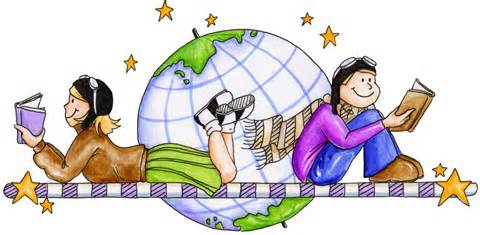 Arba kI laaok kqaaeoM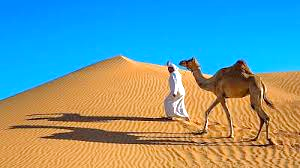 cayana AaOr ihndI AnauvaadsauYamaa gauPta2022Series Title : Desh Videsh Ki Lok KathayenBook Title: Arab Ki Lok Kathayen (Folktales of Arab)Cover Page picture:  Desert PicturePublished Under the Auspices of Akhil Bhartiya SahityalokE-Mail:   hindifolktales@gmail.com  Website:  http://sushmajee.com/folktales/index-folktales.htm Copyrighted by Sushma Gupta 2018No portion of this book may be reproduced or stored in a retrieval system or transmitted in any form, by any means, mechanical, electronic, photocopying, recording, or otherwise, without written permission from the author.Map of Arab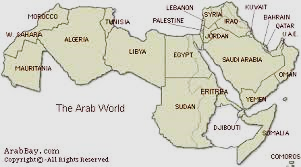 Countries of Arab World (22)Algeria, Bahrain, Egypt, Iraq, Jordan, Kuwait, Lebanon, Libya, Mauritania, Oman, Palestine,  Qatar, Saudi Arabia, Sudan, Tunisia, United Arab Emirates, and, Yemen etc.ivaMDsar, kOnaoDa2022doSa ivadoSa kI laaok kqaaeoMlaaok kqaaeoM iksaI BaI samaaja kI saMskRit ka ek ATUT ihssaa haotI hOM. yao saMsaar kao ]sa samaaja ko baaro maoM batatI hOM ijasakI vao laaok kqaaeoM hOM. Aaja sao bahut saala phlao, krIba 100 saala phlao, yao laaok kqaaeoM kovala ja,baanaI hI khI jaatIM qaIM AaOr kh sauna kr hI ek pIZ,I sao dUsarI pIZ,I kao dI jaatI qaIM [sailayao iksaI BaI laaok kqaa ka maUla $p @yaa rha haogaa yah khnaa mauiSkla hO.Aaja hma eosaI hI kuC AMga`ojaI AaOr kuC dUsarI BaaYaa baaolanao vaalao doSaaoM kI laaok kqaaeoM Apnao ihndI BaaYaa baaolanao vaalao samaaja tk phu^caanao ka p`yaasa kr rho hOM. [namaoM sao bahut saarI laaok kqaaeoM hmanao AMga`ojaI kI iktabaaoM sao, kuC ivaSvaivaValayaaoM maoM dI gayaI qaIsaoja, sao, AaOr kuC pi~kaAaoM sao laI hOM AaOr kuC laaogaaoM sao sauna kr BaI ilaKI hOM. Aba tk 2500 sao AiQak laaok kqaaeoM ihndI maoM ilaKI jaa caukI hOM. [namaoM sao 550 sao BaI AiQak laaok kqaaeoM tao kovala Af`Ika ko doSaaoM kI hI hOM.[sa baat ka ivaSaoYa Qyaana rKa gayaa hO ik yao saba laaok kqaaeoM hr vah AadmaI pZ, sako jaao qaaoD,I saI BaI ihndI pZ,naa jaanata hao AaOr ]sao samaJata hao. yao kqaaeoM yaha^ tao sarla BaaYaa maoM ilaKI gayaI hO pr [nakao ihndI maoM ilaKnao maoM k[- samasyaaeoM AayaI hO ijanamaoM sao dao samasyaaeoM mau#ya hOM. ek tao yah ik krIba krIba 95 p`itSat ivadoSaI naamaaoM kao ihndI maoM ilaKnaa bahut mauiSkla hO, caaho vao AadimayaaoM ko haoM yaa ifr jagahaoM ko. dUsaro ]naka ]ccaarNa BaI bahut hI Alaga trIko ka haota hO. kao[- kuC baaolata hO tao kao[- kuC. [sakao saaf krnao ko ilayao [sa saIrIja, kI saba iktabaaoM maoM fuTnaaoT\sa maoM ]nakao AMga`ojaI maoM ilaK idyaa gayaa hOM taik kao[- BaI ]nakao AMga`ojaI ko SabdaoM kI sahayata sao khIM BaI Kaoja sako. [sako Alaavaa AaOr BaI bahut saaro Sabd jaao hmaaro Baart ko laaogaaoM ko ilayao nayao hOM ]nakao BaI fuTnaaoT\sa AaOr ica~aoM Wara samaJaayaa gayaa hO.yao saba kqaaeoM “doSa ivadoSa kI laaok kqaaeoM” AaOr “laaok kqaaAaoM kI @laaisak pustkoM” ko naama kI saIrIja ko Antga-t CapI jaa rhI hOM. yao laaok kqaaeoM Aap sabaka manaaorMjana tao kroMgaI hI saaqa maoM dUsaro doSaaoM kI saMskRit ko baaro maoM BaI jaanakarI doMgaI. AaSaa hO ik ihndI saaih%ya jagat maoM [naka Bavya svaagat haogaa.sauYamaa gauPta2022Arba kI laaok kqaaeoMsaMsaar maoM saat mahaWIp hOM – eiSayaa, Af`Ika, ]<arI Amaoirka, dixaNaI Amaoirka, AnTak-iTka, yaUraop AaOr AasT/oilayaa – sabasao phlao sabasao baD,a AaOr sabasao baad maoM sabasao CaoTa.  [sa trh saa[ja, maoM BaI AaOr janasaM#yaa maoM BaI eiSayaa sabasao baD,a mahaWIp hO. $sa ka saa[ja, [sakao saa[ja, maoM AaOr caIna AaOr Baart kI janasaM#yaa [sakao janasaM#yaa maoM sabasao baD,a mahaWIp banaato hO.eiSayaa mahaWIp maoM lagaBaga 50 doSa hOM. [sako kuC mau#ya doSaaooM ko naama hOM – $sa, caIna, Baart, jaapana, ]<ar AaOr dixaNa kaoiryaa, maMgaaoilayaa, kmbaaoiDyaa, itbbat, Arba, [-rana, [-rak, Afgaainastana, paikstana, kja,aikstana Aaid. eiSayaa ko bahut saaro doSaaoM maoM sao hmanao $sa, caIna, Baart, ijayaaoija-yaa AaOr Arba doSaaoM kI laaok kqaaeoM ]na doSaaoM ko naama sao hI dI hOM. [sa pustk maoM ]sako Arba doSa kI kuC laaok kqaaeoM do rho hOM.ivakIpIiDyaa ko Anausaar ArbaaoM kI duinayaa^ maoM vao doSa Aato hOM ijanamaoM iksaI BaI p`kar kI ArbaI BaaYaa baaolaI jaatI hO. “ArbaaoM kI duinayaa^” maoM kula imalaa kr baa[-sa doSa Aato hOM – bahra[na, [-rak, jaaOrDna, kuvaOt, Aaomaana, ktar, sa}dI Aroibayaa, saIiryaa, tukI-, [ja,rayala, laobanaana, pOlaosTa[na, AljaIiryaa, ilabyaa, maaOirTOinayaa, maaor@kao, tunaIiSayaa, Aaid. yao saBaI doSa “Arba laIga” ko sadsya hOM. [namaoM k[- doSaaoM kI ApnaI ApnaI laaok kqaaeoM hOM. Agar pUrI Arba duinayaa^ kI laaok kqaaeoM ilaKI jaayaoM tao k[- pustkoM bana jaayaoMgaI pr yaha^ vaha^ ko kovala ]nako kuC hI doSaaoM kI kqaaeoM dI jaa rhI hOM. Aroibayana naa[T\sa ijasamaoM ek hjaar ek khainayaa^ hOM pustk kI ek BaI khanaI [sa pustk maoM Saaimala nahIM kI gayaI hO @yaaoMik yao khainayaa^ Aroibayana naa[T\sa pustk maoM hI pZ,nao maoM zIk lagatI hOM.puranao samaya sao Arba duinayaa^ iva&ana saMskRit iSaxaa AaOr dvaaAaoM Aaid maoM bahut ivakisat rhI hO. [saka laaok kqaa saaih%ya BaI kao[- kma vaOBavaSaalaI nahIM hO. AaSaa hO ik AaOr laaok kqaaAaoM kI trh sao yao laaok kqaaeoM BaI tuma sabakao bahut psand AayaoMgaI.1  saat Baa[- AaOr ek baihnabahut puranaI baat hO ik Aaz baccaaoM ka ek pirvaar rhta qaa –  saat laD,ko AaOr ek laD,kI AayaSaa. AayaSaa sabasao CaoTI qaI tao Gar ko saBaI laaoga ]sao bahut Pyaar krto qao.ek idna ]sako maata ipta ek gaaya kao bacaato hue nadI maoM DUba kr mar gayao. ]sako baad ]sako Baa[yaaoM nao hI ]sao doKa Baalaa. vahI ]sao vao saba caIja,oM laa kr doto qao ijanakI ]sao ja$rt haotI qaI.ApnaI baihna kI saurxaa ko ilayao ]nhaoMnao Gar kao ifr sao banavaayaa. ]samaoM vah badlaava laayao ijanasao jaba vah baahr jaayaoM tao ]nhoM ]sakI saurxaa kI icanta na krnaI pD,o. ]nhaoMnao ]sa Gar ko saataoM drvaajaaoM pr talao lagaa idyao.jaba vao laaoga iSakar pr jaato yaa ifr KotaoM pr kama krnao jaato tao vah ApnaI baihna kao iksaI Ktro maoM pD, jaanao kI vajah saba drvaajaaoM pr talaa lagaa jaato.[sa trh samaya gaujaarto gaujaarto AayaSaa bahut hI proSaana hao gayaI. ]sakao bahut Akolaapna mahsaUsa haota pr jaldI hI ]sako Baa[yaaoM nao ]sako ilayao ek iballaI ka [ntjaama kr idyaa. ]sanao ]saka naama imanaUSa rK idyaa.jaldI hI daonaaoM nao ek dUsaro kao Apnaa ilayaa AaOr daonaaoM ek dUsaro ko bahut AcCo daost bana gayao. ApnaI daostI kao p@ka banaanao ko ilayao daonaaoM nao ksama KayaI ik vao daonaaoM ek dUsaro ko saaqa ApnaI hr caIja, baa^ToMgao AaOr ek dUsaro kao QaaoKa nahIM doMgao.Aba AayaSaa kao Akolao rhnao AaOr proSaana rhnao kI kao[- iSakayat nahIM qaI caaho ]sako Baa[- Aba saara saara idna ko ilayao hI baahr @yaaoM na rhoM. ]nakao BaI yahI lagata qaa ik ]nakI baihna Aba ApnaI iballaI ko saaqa saurixat hO. pr ifr BaI vao jaba BaI baahr jaato qao tao makana ko saataoM drvaajaaoM pr talaa lagaa kr hI jaato qao.ek idna ]nhoM Apnao kama ko isalaisalao maoM kuC dUr jaanaa qaa ]nasao ijatnaI BaI saavaQaanaI bartI gayaI ]nhaoMnao ApnaI baihna kI saurxaa ko ilayao bartI. ]nhaoMnao ]sako ilayao Kanao ka saara saamaana [k{a kr ko Gar maoM laa kr Andr rK idyaa taik ]sao ]nako pICo baahr baajaar na jaanaa pD,o.ek idna saubah kao vao saba jaldI ]zo AaOr ApnaI PyaarI baihna kao galao lagaayaa AaOr ]sao AaOr ]sakI saaiqana iballaI daonaaoM kao ivada kha saataoM drvaajaaoM kao talaa lagaayaa AaOr calao gayao. k[- idna baIt gayao. AayaSaa AaOr imanaUSa daonaaoM Apnao Aap maoM KuSa qao. AayaSaa Kanaa banaatI qaI ijasao vah ApnaI iballaI ko saaqa imala kr KatI qaI.saba kuC zIk sao cala rha qaa ik ek idna jaba vah safa[- kr rhI qaI tao ]sao ek canao ka danaa imala gayaa. ]sa samaya iballaI Apnao ibastr maoM Aarama kr rhI qaI. AayaSaa nao vah danaa ]za ilayaa ApnaI f`ak sao paoMCa. imanaUSa nao doK ilayaa AaOr Apnaa ihssaa maa^gaa. pr AayaSaa laalacaI qaI ]sanao ]sao Akolao hI Ka ilayaa.iballaI [sa baat pr gaussaa hao gayaI AaOr vaha^ sao Baaga gayaI. ifr BaI vah caup rhI AaOr eosaa idKayaa jaOsao ik vah saaonao calaI gayaI hao.baad maoM jaba AayaSaa raoTI banaanao ko ilayao AaTa mala rhI qaI tao iballaI caupko sao rsaao[- maoM Gausa gayaI vaha^ phu^ca kr ]sanao idyaasalaa[- kI iDibayaa pr poSaaba ikyaa AaOr Aa kr saao gayaI.jaba rat hu[- AaOr zMD baZ,I tao AayaSaa rsaao[- maoM Kanaa garma krnao ko ilayao gayaI pr yah doK kr ]sao baD,I inaraSaa hu[- ik [sakI idyaasalaa[- kI iDibayaa tao gaIlaI pD,I hO.]sanao imanaUSa kI trf GaUmato hue kha — “Aaoh imanaUSa. idyaasalaa[- kI iDibayaa tao saarI gaIlaI pD,I hO Aba hma @yaa kroM.”iballaI nao AaScaya- idKato hue kha — “tuma baahr jaa kr iksaI pD,aosaI sao idyaasalaa[- ]Qaar @yaaoM nahIM lao AatIM.”Aba AayaSaa ko pasa AaOr kao[- rasta nahIM qaa saao ]sanao Gar ko saataoM drvaajao Kaolao AaOr phlaI baar Gar ko baahr inaklaI. A^QaorI rat maoM ]sao ek jagah Aaga jalatI hu[- idKayaI dI jaao ]sao lagaa ik bahut dUr nahIM qaI. pr jaba ]sanao calanaa Sau$ ikyaa tao ]sao vaha^ phu^canao maoM bahut dor laga gayaI.jaba vah drvaajao ko pasa phu^caI tao drvaajaa Apnao Aap hI Kula gayaa. Acaanak ]sakI najar vaha^ baOzo ek gaula pr pD,I. ]sakI Aa^KoM dao AMgaaraoM kI trh AayaSaa kao GaUr rhI qaIM. vah ek gaQao ko isar kao ApnaI kursaI kI jagah [stomaala kr rha qaa. gaQao kI Aa^t kI ]sanao ApnaI pgaD,I banaa rKI qaI. ]sako saamanao ek baD,a saa kalaa bartna rKa qaa ijasamaoM rKI caIja, kao vah gaQao kI Ta^ga sao kBaI kBaI ihlaa laota qaa.]sao doKto hI AayaSaa Dr ko maaro jamaI saI KD,I rh gayaI AaOr ]sakI jaIBa ]sako mau^h maoM ]sako talaU sao icapk gayaI.gaula nao ]sakI trf GaUr kr doKto hue ]sasao pUCa — “tumhoM @yaa caaihyao.”jaba vah [saka kuC javaaba na do sakI tao ]sanao Apnaa savaala AaOr BaI naIca ZMga sao daohrayaa. ]sako khnao ka ZMga sauna kr vah tao pUrI kI pUrI ka^p gayaI. ka^pto hue vah baD,I mauiSkla sao baaola payaI — “mauJao qaaoD,I Aaga caaihyao gaula caacaa.”“Aaoh tao tuma [sailayao yaha^ AayaI hao. ha^ ha^ tuma yaha^ sao qaaoD,I saI Aaga lao saktI hao.”yah kh kr ]sanao kuC AMgaaro ]zayao ]nhoM ek ija,Mk kI PlaoT maoM rKa AaOr vah PlaoT ]sao qamaa dI. jaba vah PlaoT laonao ko ilayao ]sako pasa AayaI tao ]sanao ]sako nama- haqaaoM kao Apnao toja, pMjaaoM sao Kurca idyaa jaOsao yah ]sasao kao[- duGa-Tnaa hao gayaI hao.]sanao fusafusaa kr ]sao Qanyavaad kha AaOr Gar calaI AayaI. saaro rasto ]sako haqa sao KUna bahta huAa calaa Aayaa.kuC dor baad gaula Gar sao baahr inaklaa AaOr ]sa KUna kao saU^Gato saU^Gato vah AayaSaa ko Gar tk Aa phu^caa. ]sanao drvaajao pr dstk dI AaOr Apnao haoz caaTta huAa [ntjaar krnao lagaa.AayaSaa nao jaba drvaajao pr dstk saunaI tao vah Dr sao ka^p ]zI. ]sanao Apnao idla kao tsallaI dI ik Saayad ]sako Baa[- Aa gayao haoMgao.]sanao pUCa — “kaOna hO?”gaula nao ApnaI gaU^jatI hu[- Aavaaja maoM kha — “Aao AayaSaa maorI PyaarI drvaajaa Kaolaao.”AayaSaa kao lagaa ik vah tao saunna pD,I jaa rhI hO. ]sanao drvaajaa nahIM Kaolaa. kuC dor baad vah baaolaa — “AcCa yah tao bataAao ik tumanao mauJao kha^ baOzo hue doKa?”AayaSaa baaolaI — “Aao gaula caacaa. maOMnao Aapkao saaonao kI kursaI pr baOzo doKa.”“tumanao maoro isar pr @yaa doKa?”“ek isalk kI pgaD,I.”“AaOr maOM @yaa kr rha qaa?”“Aap saUp calaa rho qao.”“iksa caIja, sao?”“caa^dI ko camacao sao.”gaula yah sauna kr bahut KuSa huAa. ]sanao ]sako makana ka phlaa drvaajaa taoD,a AaOr ifr santuYT hao kr vaapsa calaa gayaa. [sa trh vah hr rat ]saI samaya Aayaa AaOr ]sasao vahI savaala pUCo. AayaSaa nao hr rat ]sao vahI javaaba idyao. Aba hr rat vah Aata AaOr [saI trh ek drvaajaa taoD, kr calaa jaata.Aba saatvaoM idna tao vah sacamauca maoM hI baD,I mauiSkla maoM pD, gayaI. vah tao icanta sao pagala saI hao gayaI @yaaoMik Aba gaula AaOr ]sako baIca maoM kovala ek hI drvaajaa bacaa qaa.jaba rat hu[- AaOr gaula ko Aanao ka samaya pasa Aayaa tao hr imanaT pr ]saka Dr baZ,ta hI jaa rha qaa AaOr ]sako idla kI QaD,kna baZ,tI hI jaa rhI qaI jaOsao ]sakI iksmat ka nagaaD,a baja rha hao.]sao Aba iballaI maoM kao[- santuiYT nahIM imala pa rhI qaI jaao ek kaonao maoM caupcaap baOzI Aarama kr rhI qaI AaOr AayaSaa kao ApnaI camakIlaI Aa^KaoM sao doK rhI qaI. AayaSaa kao laga rha qaa ik kaSa ]sako Baa[- kBaI na gayao haoto.[sa GaTnaa ko ilayao vah ]nhIM kao ijammaodar zhra rhI qaI. ]sanao Apnao Aapkao ek maaoTo sao kpD,o maoM lapoT ilayaa AaOr Dr BaUK AaOr zMD sao ka^ptI hu[- ek kaonao maoM isakuD,I hu[- saI baOz gayaI. AaiKr ]sanao Apnao ija,nda rhnao kI saarI AaSaaeoM CaoD, dIM AaOr Apnao marnao ka [ntjaar krnao lagaI.jaba ]sanao pOraoM ko QamaakaoM kI Aavaaja saunaI tao ]sako tao jaOsao idla kI QaD,kna hI ruk gayaI. vah saa^sa raok kr AaOr AavaajaoM saunanao lagaIM pr ]sako idla kI QaD,kna [tnaI toja, qaI ik ]sakI Aavaaja maoM ]sao kao[- AaOr Aavaaja saunaayaI hI nahIM do rhI qaI.Aba tao jaao iksmat maoM ilaKa haogaa vahI haogaa. vah ApnaI iksmat nahIM badla saktI qaI. Acaanak ]sanao k[- AavaajaoM ek saaqa AatI saunaIM. yaa ifr yah ]sakI klpnaa qaI. ]sao lagaa ik vao ]sako Baa[yaaoM kI AavaajaoM qaIM.Aba vah Apnao Baa[yaaoM kao Aapsa maoM baatoM krto saaf saaf sauna pa rhI qaI. ]sanao Apnaa kpD,a hTayaa AaOr drvaajao ko pasa jaa kr saunanao lagaI. vao Aapsa maoM [sa baat pr AaScaya- p`gaT kr rho qao ik vao Ch drvaajao kOsao TUTo.vao ApnaI yaa~a sao ABaI ABaI laaOTo qao. ]nhaoMnao saavaQaanaI sao makana ka drvaajaa KTKTayaa @yaaoMik ]nakao [saI baat ka Dr qaa ik pta nahIM Andr ]nhoM jaanao @yaa doKnao kao imalaogaa. AayaSaa drvaajaa Kaolanao ko ilayao BaagaI.]nakao doK kr AayaSaa [tnaI KuSa hu[- ik vah raotI hu[- ]nakI baa^haoM maoM igar pD,I. vao BaI ]sakao ija,nda doK kr bahut KuSa hue. jaba ]sakao yaad Aayaa ik Aba tao gaula ko Aanao ka samaya haonao vaalaa hO tao ]sanao jaldI jaldI saaocanaa Sau$ ikyaa.]sanao jaldI sao drvaajaa band ikyaa AaOr Apnao Baa[yaaoM kao batayaa ik ]nako pICo @yaa huAa qaa. ]sanao ]nasao kha kovala kuC hI imanaTaoM maoM gaula Aba ]na sabakao Kanao ko ilayao Aanao vaalaa haogaa.]nhaoMnao ifr samaya naYT nahIM ikyaa. saataoM Baa[yaaoM nao jaldI jaldI Apnaa Apnaa kama Sau$ ikyaa. ]nhaoMnao drvaajao ko naIcao ek bahut baD,a gaD\Za Kaoda AaOr ]sao BaUsao sao Bar kr Andr KD,o hao gayao. AayaSaa tao Apnao saataoM Baa[yaaoM kI rxaa maoM camaktI hu[- KD,I qaI.tBaI gaula BaI vaha^ Aa phu^caa AaOr ]sanao drvaajaa KTKTayaa. jaba AayaSaa nao drvaajaa nahIM Kaolaa tao ]sanao raoja kI trh sao pUCa — “AcCa yah tao bataAao ik tumanao mauJao kha^ baOzo hue doKa?”AbakI baar AayaSaa baaolaI — “maOMnao Aapkao gaQao ko isar pr baOzo doKa.”“tumanao maoro isar pr @yaa doKa?”“ek gaQao kI Aa^taoM kI banaI hu[- pgaD,I.”“AaOr maOM @yaa kr rha qaa?”“Aap saD,a huAa panaI calaa rho qao.”“iksa caIja, sao?”“gaQao kI Ta^ga sao.”AayaSaa ko hr javaaba pr gaula kI naarajagaI baZ,tI hI jaa rhI qaI AaOr ]sako AaiKrI javaaba pr tao vah Aaga babaUlaa hao ]za. ek pga pICo hT kr vah gaussao sao ja,aor sao Aagao baZ,a. drvaajaa turnt hI Kula gayaa AaOr vah ]sako naIcao banao gaD\Zo maoM igar pD,a.AayaSaa ko Baa[- tOyaar qao ]nhaoMnao turnt hI BaUsao maoM Aaga lagaa dI ijasasao vah gaula jaldI hI jala kr mar gayaa. saba ]sa gaD\Zo ko caaraoM trf KD,o hao kr ]sako raK haonao ka tmaaSaa doK rho qao. AayaSaa baD,o gava- AaOr KuSaI ko saaqa sabasao Aagao KD,I qaI.jaba gaula mar rha qaa tao ]sanao ApnaI baa^h baahr inakalaI AaOr haqa ihlaato hue AayaSaa sao kha — “yaad rKnaa AayaSaa ik tuma maoro hI haqa sao maraogaI.” pr jaba Aaga kI lapToM ]sao inagala rhI qaIM tao AayaSaa ]sakI trf doK kr ]saka majaak ]D,ato hue h^sa rhI qaI.x x x x x x xkuC saala baad ek idna jaba gaula kao laaoga pUrI trIko sao BaUla cauko qao AayaSaa Apnao Gar kI Ct pr baOzI hu[- Apnao Baa[yaaoM kao pasa ko Kot maoM kama krto doK rhI qaI. ]saI idna ]sakI PyaarI imanaUSa baUZ,I hao jaanao ko karNa mar gayaI qaI pr AayaSaa ]sako ilayao duKI nahIM qaI.	iballaI hmaoSaa Kraba maUD maoM rhtI qaI AaOr ]sanao Apnao Aapkao duinayaa^ sao KIMca ilayaa qaa. AayaSaa Apnao baalaaoM maoM AaOilava ka tola lagaatI jaa rhI qaI AaOr gaatI jaa rhI qaI ik ]sako AaOr saUrja ko baIca maoM ek saayaa Aa gayaa.	]sanao }pr doKa tao ]sanao doKa ik vaha^ tao ek rOvana qaa. rOvana nao ]sako caaraoM trf ca@kr kaTa AaOr ifr QartI pr Aa kr baOz gayaa AaOr Apnaa Kanaa Kaojanao lagaa.	vah Apnao pMjaaoM AaOr caaoMca sao caaraoM trf Kaodta rha jaba tk ik vah ]sa jagah tk nahIM phu^ca gayaa jaha^ gaula jalaa qaa. ]sa kalaI icaiD,yaa nao vaha^ sao ek hD\DI ]zayaI AaOr ifr sao AayaSaa ka ek ca@kr kaTa.	Acaanak ]sakI caaoMca sao hD\DI inakla kr AayaSaa ko isar pr igar pD,I AaOr tIr kI trh sao ]sao caIrtI calaI gayaI. vah vahIM ]saI jagah igar kr mar gayaI.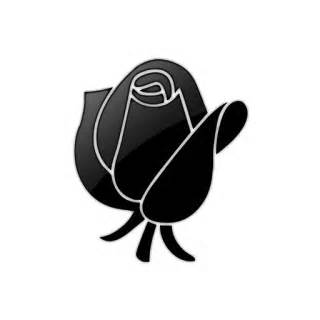 2  kbaUtr maarnao vaalaaek baar kI baat hO ik ek AadmaI qaa ]sako dao pi%nayaa^ qaIM. ]sakI phlaI p%naI ko kao[- baccaa nahIM qaa pr ]sakI dUsarI p%naI ko ek baoTI qaI AaOr ]sao ifr sao baccao kI AaSaa qaI. vah raoja phaD, pr kbaUtr pkD,nao jaata qaa. vah kovala dao kbaUtr pkD,ta AaOr ]na daonaaoM kao baarI baarI sao pkanao ko ilayao do dota.	ek idna kbaUtr pkanao kI baarI ]sakI dUsarI p%naI kI qaI. jaba vah caakU laanao ko ilayao rsaao[- maoM gayaI tao vao icaiD,yaoM ApnaI baoTI kao pkD,a gayaI. kbaUtr nao turnt hI Apnao pMK fD,fD,anao Sau$ kr idyao [sasao vah baccaI Dr gayaI AaOr ]sako haqa sao daonaaoM kbaUtr CUT kr ]D, gayao.	]sanao Apnaa^ maa^ kao pukara tao ]sakI maa^ daOD,I hu[- AayaI AaOr ifr daonaaoM nao ]na kbaUtraoM kao pkD,nao kI kaoiSaSa kI pr vao tao pasa ko poD, pr eosao baOz gayao qao jaOsao vao Apnao Aajaad hao jaanao kI KuSaI manaa rho haoM.	Aba maa^ baoTI kao tao ]nhoM pkD,naa hI qaa saao ]nhaoMnao ek gaD,iryao kao pkD,a AaOr ]sasao ]nhoM pkD,nao maoM sahayata maa^gaI. [sako badlao maoM ]nhaoMnao ]sao ek kbaUtr donao ka vaayada ikyaa. ]sa gaD,iryao nao bahut maohnat kr ko ]nhoM pkD, ilayaa AaOr maa^ kao do idyaa.	pr jaba ]sanao ]nhoM ]nako vaayado ka Qyaana idlaayaa tao ]sanao ]sakI baat pr Qyaana nahIM idyaa AaOr Gar kI trf cala dIM. [sasao gaD,iryao kao gaussaa Aa gayaa AaOr ]sanao s~I kI baa^h maoM Qa@ka maara ijasasao kbaUtr ek baar ifr sao ]sako haqa sao CUT kr ]D, gayao.	[sa baar vao bahut dUr ]D, gayao tao [sa baar maa^ AaOr baoTI daonaaoM kao Apnao Aap hI ]naka pICa krnaa pD,a. vao ]nako pICo pICo BaagatI calaI gayaIM jaba tk ik vao ek Ganao jaMgala maoM nahIM phu^ca gayaIM.	jaba vao ]sa Ganao jaMgala maoM kafI Andr tk phu^ca gayaIM tao baccaI qak gayaI. ]sanao ApnaI maa^ sao kuC dor ruk kr saustanao ko ilayao kha pr ]sakI maa^ kI Aa^KoM tao ]na dao kbaUtraoM pr lagaI hu[- qaIM ijanhaoMnao ]sao yaha^ tk Aanao pr majabaUr kr idyaa qaa.kuC samaya ko baad baccaI kao ek ku<aa najar Aa gayaa. tao ]sanao ApnaI maa^ sao kha — “doKao maa^. yah hmaaro caacaa ka ku<aa hmaaro pICo pICo Aa rha hO. yah Saayad hmaoM vaapsa jaanao ka rasta idKanao Aayaa hO.”pr ]sakI maa^ barabar Aagao calatI rhI. ]sakI Aa^KoM ABaI tk kbaUtraoM pr hI jamaI hu[- qaIM. baccaI nao ek baar ifr sao pICo mauD, kr doKa tao doKa ik AbakI baar ek iballaI ]nako pICo pICo Aa rhI hO.vah baaolaI — “doKao maa^. yah hmaaro caacaa kI iballaI hmaaro pICo pICo Aa rhI hO. yah Saayad hmaoM vaapsa jaanao ka rasta idKanao AayaI hO.”ifr BaI maa^ nao ]sakI [sa baat kI trf Qyaana nahIM idyaa AaOr Aagao hI Aagao calatI rhI. Aba tk calato calato vah bahut qak caukI qaI. psaInaa psaInaa hao rhI qaI. ]sako GauTnao dd- kr rho qao. ]sakao Ta^gaaoM maoM [tnaI kmajaaorI mahsaUsa hao rhI qaI jaOsao vah igarnao vaalaI hao.jaba ]sakI baoTI AaOr Aagao nahIM cala sakI tao ]sanao Apnao caaraoM trf doKa tao ]sao ek gaQaa idKayaI idyaa. gaQao kao doK kr vah bahut KuSa hu[-.vah ApnaI maa^ sao icallaa kr baaolaI — “doKao maa^. vah caacaa ka gaQaa hO yah hmakao Gar vaapsa lao jaanao ko ilayao Aayaa hO.”AaiKr jaba maa^ kI saarI takt K%ma hao gayaI AaOr vah A^Qaoro jaMgala maoM doKto doKto AaOr kuC nahIM doK sakI tao ]sanao pICo mauD, kr doKa tao jaao kuC ]sanao doKa ]sanao tao ]sako SarIr ka jaOsao saara KUna inacauD, gayaa hao. vah cala BaI nahIM sakI.vah fusafusaayaI “Aaoh maorI PyaarI baoTI. yah gaQaa nahIM hO yah tao Saor hO jaao hma daonaaoM kao Ka jaayaogaa. Baaga baoTI Baaga.”saao daonaaoM nao Baaga kr ek Aaok ko poD, ko naIcao jaa kr SarNa laI.maa^ baccao kI vajah sao BaarI qaI saao ]sasao poD, pr nahIM caZ,a gayaa. vah naIcao baOz gayaI AaOr ApnaI baoTI sao baaolaI — “baoTI tU poD, pr caZ, jaa. Agar tU Saor kao mauJao da^yaI trf sao Kato doKo tao tU maoro baccao kao bacaanao ko ilayao maoro poT pr p<ao foMk donaa @yaaoMik yah ek baoTa haogaa. AaOr Agar vah mauJao baa^yaI trf sao Kanaa Sau$ kro tao [saka matlaba yah hO ik maoro baoTI haogaI.”]saI samaya Saor vaha^ Aa gayaa tao baccaI poD, pr caZ, gayaI. BaUKo Saor nao Aa kr maa^ ko da^yaI trf Apnao da^t gaD,a idyao. baccaI nao yah doKa tao vah BaI turnt hI Apnao kama pr laga gayaI. ]sanao p<ao taoD, taoD, kr naIcao maa^ ko }pr foMknao Sau$ kr idyao. baccaa jaldI hI p<aaoM sao pUra Zk gayaa pr Saor kao yah pta nahIM calaa.jaba Saor nao maa^ kao Ka ilayaa tao ]sanao poD, kao ja,aor sao ihlaa idyaa taik ]sakI baoTI BaI naIcao igar jaayao pr jaanavar ko ilayao poD, bahut maaoTa qaa saao vah vahIM laoT gayaa AaOr ]sako qak kr naIcao ]trnao ka [ntjaar krnao lagaa.Acaanak vaha^ ek kaOAa Aa phu^caa AaOr baoTI ijasa Dala pr raotI hu[- baOzI qaI ]sako saamanao vaalaI Dala pr Aa baOza. kaOAa baaolaa — “maOM tumhoM bacaa}^gaa Agar tuma ApnaI maa^ ka AaQaa kpD,a maora GaaoMsalaa sajaanao ko ilayao dao dao tao.”baccaI rajaI hao gayaI AaOr kaOAa vaha^ sao ]D, gayaa.jaldI hI vah laala garma hla ko Aagao ka ihssaa lao kr Aa gayaa. ]sanao Saor sao kha — “Saor caacaa. Aap tao ABaI BaI bahut BaUKo haoMgao. Agar Aap Apnaa mau^h Apnao kanaaoM tk baD,a Kaola laoM tao maOM Aapko mau^h maoM kUd pD,U^gaa.”Saor sacamauca maoM BaUKa qaa saao ]sanao Apnaa mau^h KUba baD,a kr ko Kaola ilayaa. kaOe nao vah laala garma hla ko Aagao ka TukD,a ]sako mau^h maoM Dala idyaa AaOr ifr ]sakI Aa^KoM inakala laIM.Aba baccaI AasaanaI sao naIcao ]tr saktI qaI. baccaI nao ApnaI maa^ ka AaQaa kpD,a kaOe kao do idyaa AaOr dUsaro AaQao kpD,o maoM baccao kao lapoT kr Gar calaI gayaI. vah saavaQaanaI sao Apnao Baa[- kao ApnaI gaaod maoM Jaulaato hue jaMgala maoM sao jaa rhI qaI. kBaI kBaI vah Apnao Baa[- kao ija,nda rKnao ko ilayao ek dao baU^d panaI iplaa dotI qaI.rasto maoM ]sao ek maada BaoiD,yaa idKayaI dI ijasako baccaa haonao hI vaalaa qaa. vah ]sako doKnao ko ilayao vaha^ ruk gayaI. ]sakao lagaa ik maada BaoiD,yaa bahut proSaana hO ]sanao Apnao Baa[- kao tao Gaasa pr ilaTa idyaa AaOr ]sako baccaaoM ko janma maoM ]sakI sahayata kI.maada BaoiD,yaa ]sakI [sa sahayata sao [tnaI KuSa hu[- ik ]sanao ]sako Baa[- kao Apnao qanaaoM sao dUQa iplaayaa. AaOr ]sakao Apnaa ek baccaa BaoMT maoM idyaa. baccaI daonaaoM baccaaoM kao lao kr vaha^ sao ifr Apnao Gar kI trf cala dI.dUsaro idna ]sakao ek maada caIta imalaI ]sako BaI baccaa haonao vaalaa qaa tao ]sanao maada caIto kI BaI sahayata kI. badlao maoM maada caIto nao BaI ]sako Baa[- kao Apnaa dUQa iplaayaa AaOr Apnaa ek baccaa do idyaa.baccaI nao vaha^ sarkMDo kI ek TaokrI banaayaI ]samaoM qaaoD,I saI Gaasa rKI AaOr tInaaoM baccaaoM kao lao kr vaha^ sao ifr Apnao Gar kI trf cala dI.]sako baad ]sao ek ba^diryaa imalaI ijasao baccaa haonao vaalaa qaa. ]sanao ]sakI BaI sahayata kI tao ]sanao BaI ]sao vahI [naama idyao jaao ]sao phlao jaanavaraoM nao idyao qao. saao ]sakI TaokrI maoM Aba ek baccaa AaOr baZ, gayaa.ifr ek maada BaalaU ek maada toMduAa AaOr ek maada saahI. [nhaoMnao BaI baccaI kI vaOsao hI sahayata kI jaOsao dUsaro jaanavaraoM nao kI qaI. ]saka Baa[- saat saat jaanavaraoM ka dUQa pI kr Aba bahut tndurust AaOr KuSa laga rha qaa.saataoM jaanavaraoM kao vaOsao hI Kanaa iKlaato hue AaOr vaOsao hI panaI iplaato hue jaOsao vah Apnao Baa[- kI doKBaala kr rhI qaI. bahut jaldI hI saataoM baccao Apnaa Kanaa Kanao laayak hao gayao qao. pr [sa baIca ]na sabako maukabalao maoM ]saka Apnaa Baa[- ja,ra QaIro QaIro baZ, rha qaa AaOr ABaI BaI ]sako }pr inaBa-r qaa.halaa^ik vah ABaI CaoTa hI qaa pr vah bahut Kolata qaa. saataoM jaanavar ]sako saaqa bahut Kolato qao AaOr ]sao dUsaro jaanavaraoM jaOsao saa^p Aaid sao ]sakI rxaa krto qao.ek idna baihna nao kuC saaocaa. vah ek phaD, pr caZ, gayaI AaOr Apnao Baa[- kao ApnaI gaaod maoM ilaTa kr vaha^ baOz gayaI. dUsaro jaanavar ]sako caaraoM trf gaaolao maoM baOz gayao AaOr [ntjaar krnao lagao.baihna nao ApnaI Aa^KoM band kIM AaOr Apnao haqa Aasamaana kI trf ]zayao tao jaanavaraoM nao BaI Apnao Apnao saamanao vaalao pMjao }pr kI trf ]za idyao. ek pla ko ilayao saBaI caup baOzo rho.ifr ApnaI Aa^KaoM sao Aa^saU bahato hue baihna nao Bagavaana kI p`aqa-naa krnaI Sau$ kI — “ho Bagavaana maorI p`aqa-naa saunaao. maoro Baa[- kao ek pUra baD,a AadmaI banaa dao.” ]sako saaqa saaqa jaanavar BaI baaolao.jaba ]sanao Aa^KoM Kaola kr doKa tao ]saka CaoTa Baa[- Aba ]sakI gaaod maoM nahIM qaa. bailk ek naaOjavaana hiqayaaraoM sao sajaa huAa ek safod GaaoD,o pr savaar KD,a qaa. saba jaanavaraoM nao ]sao isar Jaukayaa AaOr ]sao salaama ikyaa.]sa naaOjavaana nao ApnaI baihna kao Apnao pICo ibazayaa AaOr cala idyaa. jaha^ naaOjavaana gayaa vaha^ vaha^ ]sako saaqa vao jaanavar BaI calato gayao.calato calato vao ek roigastana maoM phu^cao jaha^ ]nako ilayao kao[- Kanaa qaa AaOr na panaI. rat hu[- tao saba Aarama krnao ko ilayao [k{a hue.jaba naaOjavaana yah saaoca rha qaa ik vah ApnaI baihna ko saaqa @yaa kro ik khIM sao ek gaula vaha^ p`gaT hao gayaa. gaula nao vaha^ baOzo hue saba laaogaaoM kao salaama ikyaa AaOr ifr naaOjavaana jaao sabako baIca maoM baOza huAa qaa kI trf doK kr baaolaa — “Aapka yaha^ svaagat hO. maoro pasa bahut baD,a Gar hO KUba Kanaa pInaa hO. Aap saba maoro saaqa @yaaoM nahIM calato?” naaOjavaana nao ]saka inaman~Na svaIkar kr ilayaa AaOr vao saba gaula ko pICo pICo cala idyao.gaula sacamauca maoM hI bahut AcCa maohmaanadar qaa. ]sako pasa sacamauca hI bahut saara Kanaa AaOr panaI qaa. vaha^ sabanao poT Bar kr Kayaa ipyaa AaOr Aarama sao saaoyao. saubah kao gaula nao ]na sabasao kha ik vao vaha^ caaho ijatnao idna tk rh sakto qao. vao saba vaha^ vaha^ bahut KuSa qao saao vao vaha^ kafI idna tk rho.jaOsao jaOsao idna baItto gayao tao gaula AaOr naaOjavaana daonaaoM Aapsa maoM bahut AcCo daost banato gayao. Aba vao saaqa saaqa GaUmato doKo jaato. ]nhaoMnao Aapsa maoM ksama KayaI kI vao ek dUsaro kao kBaI QaaoKa nahIM doMgao AaOr nahIM CaoD,oMgao.ek idna naaOjavaana Apnao GaaoD,o pr savaar hao kr pD,aosa kao jaananao kI kaoiSaSa maoM [Qar ]Qar GaUma rha qaa ik vah ek eosaI jagah Aa gayaa jaha^ maruVana qaa AaOr ijasako pasa hI kuC baODU[nsa Apnao }^TaoM ko saaqa basao hue qao.]namaoM ek carvaaihna qaI jaao [tnaI saundr qaI jaOsao kao[- maaotI. naaOjavaana kao ]sasao p`oma hao gayaa. ]sanao inaScaya ikyaa ik vah ]sako Gar jaa kr ]sako pirvaar vaalaaoM sao imalaogaa AaOr ]nasao ]saka haqa Apnao ilayao maa^gaogaa.jaba vah Gar laaOTa tao yah baat ]sanao ApnaI baihna kao batayaI tao vah Apnao Baa[- sao [-Yyaa- krnao lagaI tao ]sasao bahsa BaI krnao lagaI. ]sanao ]sako manaa krnao kao nahIM maanaa @yaaoMik vah tao ]sasao isar sao lao kr pOraoM tk Pyaar krta qaa.tao jaba ]sakI baihna gaula ko saaqa AkolaI qaI tao vah ]sasao Sahd sao maIzo SabdaoM maoM baaolaI ik vah ]sako Baa[- kao maar do. yah sauna kr gaula kao bahut AaScaya- huAa.gaula nao pUCa — “yah maOM kOsao kr sakta hU^. hma laaogaaoM nao ek dUsaro ko p`it vafadar rhnao kI ksama KayaI hO. maOM ]sako saaqa yah nahIM kr sakta.”pr vah ]sao lauBaatI rhI — “Agar tuma ]sao maar daogao tao maOM tumharo saaqa SaadI kr laU^gaI AaOr ifr hmaoSaa tumharI hI rhU^gaI.”AaiKr gaula kao ]sakI baat maananaI pD,I. Agalao idna gaula AaOr naaOjavaana raoja kI trh sao iSakar ko ilayao jaanao ko ilayao tOyaar hue tao gaula baaolaa — “Aaja jaanavaraoM kao saaqa nahIM laoto. Aaja ]nhoM Aarama krnao ko ilayao Gar hI CaoD, doto hOM.”naaOjavaana kao [sa baat pr kao[- Sak nahIM huAa saao ]nhaoMnao jaanavaraoM kao Gar hI CaoD,a AaOr iSakar ko ilayao cala idyao.jaba vao calao gayao tao baihna nao ca@kI sao Anaaja pIsanaa Sau$ kr idyaa. saaqa maoM vah ek maIza saa gaIt BaI gaunagaunaatI jaa rhI qaI. ]sakI maIzI gaunagaunaahT kao sauna kr saba jaanavar ]sako pasa Aa gayao AaOr vahIM laoT kr saao gayao.jaba gaula AaOr naaOjavaana ek dladla ko pasa phu^cao tao gaula ]sako GaaoD,o ko saamanao KD,a huAa AaOr baaolaa — “Apnao GaaoD,o sao naIcao ]trao. mauJao bahut duK hO maoro daost pr mauJao tumhoM Kanaa pD, rha hO.”naaOjavaana kao yah sauna kr bahut Qa@ka lagaa tao ]sanao ]sao ApnaI ksama kI yaad idlaayaI. pr gaula tao ABaI ]sao Apnaa kao[- dUsara hI $p idKa rha qaa. naaOjavaana kao ivaSvaasa hao gayaa ik ]sako khnao ka matlaba BaI vahI qaa vah jaao kuC kh rha qaa. ek pla saaoca kr vah baaolaa — “zIk hO Agar yahI maorI iksmat hO tao. pr marnao sao phlao @yaa tuma mauJao tIna Sabd khnao kI [jaaja,t daogao?”gaula kao BaI kao[- Sak nahIM huAa saao vah baaolaa — “ha^ ha^ @yaaoM nahIM. tuma tIna hI @yaaoM tuma saat Sabd BaI baaola sakto hao.”naaOjavaana nao Apnao saataoM jaanavaraoM kao bahut ja,aor sao Aavaaja dI AaOr GaaoD,o sao ]trnao hI vaalaa qaa ik , , ,x x x x x x x[sa baIca Gar maoM saataoM jaanavar bahut gahrI naIMd saaoyao hue qao. baihna bahut hI maIzI Aavaaja maoM bahut hI QaImao QaImao gaa rhI qaI AaOr Anaaja pIsa rhI qaI. saahI ]sakI kaohnaI ko naIcao saao rha qaa ik Acaanak vah ihlaa AaOr ca@kI sao Tkra gayaa. ca@kI ihlaI AaOr ]saka hOinDla baihna kI da^yaI Aa^K maoM jaa kr laga gayaa ijasasao ]sakI Aa^K ]saI samaya calaI gayaI.saahI turnt hI ]za Apnao saaiqayaaoM kao ]zayaa AaOr ]nhoM caotavanaI dI ik naaOjavaana Ktro maoM hO. ]sanao ]nhoM kha ik ]na sabakao ]sakI sahayata ko ilayao jaanaa caaihyao. vao turnt hI vaha^ sao kUd kr ]sakI KuSabaU saU^Gato saU^Gato ]sako pasa cala idyao. kuC pla maoM hI vao dladla ko pasa qao.]nhaoMnao doKa ik ]naka daost GaaoD,o pr sao ]tr rha hO AaOr gaula ]sao Ka jaanao vaalaa hO. vao ]nako caaraoM trf ek gaaolaa banaa kr KD,o hao gayao. naaOjavaana nao ]nhoM [Saara ikyaa tao ]saI pla ]na sabanao imala kr gaula ko CaoTo CaoTo TukD,o kr idyao. ]nhaoMnao ]sakI hiD\Dyaa^ [k{I kIM AaOr dladla ko iknaaro gaaD, dIM.naaOjavaana nao ]na sabako SarIraoM kao sahlaayaa AaOr ]nako isaraoM pr qapkI dI. jaanavaraoM sao iGara huAa vah Gar vaapsa calaa gayaa. Gar phu^ca kr ]sanao doKa ik ]sakI baihna rao rhI hO tao ]sanao ApnaI baihna sao pUCa ik ]sao @yaa huAa hO.baihna nao raoto hue kha ik jaba vah jaanavaraoM ko ilayao AaTa pIsa rhI qaI saahI nao ]sao maara hO. ]sanao ]sao tsallaI dI AaOr kha ik eosaa ifr kBaI nahIM haogaa.jaba vah Saant hao gayaI tao ]sanao Baa[- sao gaula ko baaro maoM pUCa tao Baa[- nao batayaa ik ]sanao ]sao maar kr dladla ko iknaaro gaaD, idyaa hO. [sa pr baihna nao ijad kI ik vah ]sakao ]sa jagah lao jaayao jaha^ ]sanao ]sao gaaD,a qaa. saao naaOjavaana ApnaI baihna kao dladla ko pasa lao gayaa. kuC idna baad vah ]sa baODU[na laD,kI sao imalaa AaOr SaadI kI rsma ka [ntjaama kr ko Aayaa. AbakI baar baihna nao ]saka ivaraoQa nahIM ikyaa vah Saant rhI. SaadI kI rat vah caupcaap dladla kI trf gayaI AaOr gaula kI saat hiD\Dyaa^ baTaor laayaI.iksaI ko ibanaa doKo ]sanao vao hiD\Dyaa^ Apnao Baa[- ko ibastr ko naIcao rK dIM AaOr ifr baImaar haonao ka bahanaa banaato hue saaonao calaI gayaI.rat maoM jaba SaadI kI saba rsmaoM K%ma hao gayaIM AaOr dulaha AaOr dulaihna kao saaonao ko kmaro maoM lao jaayaa gayaa tao jaOsao hI dulaha ibastr pr Aarama krnao ko ilayao laoTa vao saataoM hiD\Dyaa^ ]sako SarIr ko Andr calaI gayaIM. AaOr vah vahIM mar gayaa.]sao [sa dSaa maoM doK kr dulaihna nao saaocaa ik Saayad vah bahut qak gayaa hO [sailayao jaldI hI saao gayaa hO vah BaI laoT gayaI AaOr saao gayaI. saubah kao pta calaa ik vah tao mar gayaa hO.@yaaoMik maaOsama bahut garma qaa saao vao ]sakI laaSa kao ]saI samaya kiba`stana lao gayao AaOr df,naa Aayao. [sa trh SaadI ek df,na maoM badla gayaI.rIit irvaaja ko Anausaar tIsaro idna duK ko samaya ka Ant GaaoiYat kr idyaa gayaa. hr ek vaha^ sao jaanao kI tOyaarI krnao lagaa.baODU[na ko sardar nao Apnao kbaIlao ko saaro laaogaaoM kao [k{a ikyaa AaOr ]nasao raya maa^gaI ik naaOjavaana ko jaanavaraoM ka @yaa krnaa caaihyao ijanhoM vah Apnao pICo CaoD, gayaa hO.sabanao imala kr fOsalaa ikyaa ik yao jaanavar tao jaMgalaI hOM yao hmaaro ilayao AaOr hmaaro jaanavaraoM ko ilayao baD,a Ktra hao sakto hOM. saao sardar nao phlao tao Apnao laaogaaoM kao Apnao Apnao tmbauAaoM maoM band hao jaanao ko ilayao kha baad maoM ]sanao ]na jaanavaraoM kao Kulaa CaoD, idyaa taik vao Aarama sao vaha^ jaa sakoM jaha^ ko vao qao. tmbauAaoM maoM band saba laaogaaoM kI Aa^KoM tmbauAaoM ko CodaoM maoM baahr jaanavaraoM ka jaanaa doKnao ko ilayao Jaa^k rhI qaIM.saataoM jaanavar QaIro QaIro cala kr drvaajao ko pasa tk gayao. eosaa lagaa jaOsao vaha^ jaa kr vao ek dUsaro kao saU^Ga rho haoM jaOsao Aapsa maoM salaah kr rho haoM ik Aba @yaa kroM. laaogaaoM kao yah dRSya doKnao maoM bahut AcCa laga rha qaa saao vao vahI KD,o rho jaha^ KD,o qao. vao doKnaa caahto qao ik Aagao yao @yaa krto hOM.jaanavaraoM nao ek laa[na maoM trIko sao calanaa Sau$ ikyaa. sabasao Aagao Saor qaa. vao saba kba`gaah kI trf jaa rho qao. baODU[nsa kao lagaa ik @yaaoMik ]nhaoMnao tIna idnaaoM sao kuC nahIM Kayaa hO [sailayao vao kba`gaah kI trf jaa rho hOM taik vah kba` Kaola kr ]sakI laaSa kao Ka sakoM.jaOsao hI jaanavar kba`gaah maoM Gausao ]nhaoMnao kba`aoM kao saU^Ganaa Sau$ kr idyaa jaba tk ik vao ek tajaa KudI hu[- kba` ko pasa nahIM Aa gayao. vaha^ ]nhaoMnao ]sao Apnao pMjaaoM sao Kurcanaa Sau$ ikyaa jaba tk ik ]nhaoMnao ]samaoM sao naaOjavaana kI pUrI laaSa nahIM inakala laI. ]nhaoMnao ]saka safod kpD,a hTayaa tao ]sakI naMgaI laaSa baahr Aa gayaI.laaoga Aa^KoM faD,o hue [sa dRSya kao baD,I ]%saukta sao doK rho qao. ]sako baad ]nhaoMnao sabanao ApnaI jaIBaaoM AaOr pMjaaoM sao ]saka saara SarIr TTaola Dalaa. jaao laaoga pasa maoM KD,o qao vao saaf trIko sao doK pa rho qao ik ifr jaanavaraoM nao ]sako SarIr kI saba hiD\DyaaoM kao inakala kr ek trf rK idyaa.jaba saahI nao ]sakI saatvaIM AaOr AaiKrI hD\DI inakalaI tao vah naaOjavaana ija,nda hao gayaa.]sako haqa turnt hI Apnao naIcao vaalao ihssao kao Zknao ko ilayao calao gayao. vah icallaayaa — “jaldI jaldI sao maora Saala dao.”baODU[nsa nao jaao ABaI ABaI doKa tao vao tao ]sa baat pr yakIna hI nahIM kr pa rho qao.vao laaoga tao ApnaI jagah pr icapko sao KD,o rh gayao. naaOjavaana kI baat sauna kr baODU[nsa ka sardar turnt hI Gar gayaa AaOr naaOjavaana ka Saala AaOr GaaoD,a laa kr ]sao idyaa.jaanavaraoM kI vajah sao vah ]sako pasa Aanao maoM Dr rha qaa saao ]sanao vah Saala ]sako }pr vahIM sao foMk idyaa. naaOjavaana nao BaI ]sakao turnt AaoZ,a Apnao GaaoD,o pr savaar huAa AaOr Apnao saataoM jaanavaraoM ko saaqa vaha^ sao cala idyaa.sardar nao jaao dulaihna ka ipta BaI qaa turnt hI Apnao laaogaaoM sao kha ik vah naaOjavaana kI saataoM hiD\Dyaa^ [k{I kr laayaoM. ]sanao vao hiD\Dyaa^ ek bauiZ,yaa kao do dIM jaao ek bahut hI AcCI jaadUgarnaI qaI.kafI jaa^ca pD,tala ko baad jaadUgarnaI nao ]sao batayaa ik vao hiD\Dyaa^ tao iksaI gaula kI qaIM. baODU[nsa nao [sa maamalao pr ]sasao kafI baatoM kIM AaOr daoYaI ka pta lagaa ilayaa. vao ]sao janata ko saamanao nyaaya ko ilayao lao Aayao.sardar nao tba laaogaaoM sao ek gahra gaD\Za Kaodnao ko ilayao kha AaOr ]sa gaD\Zo maoM ]sanao vao saataoM hiD\Dyaa^ AaOr naaOjavaana kI baihna daonaaoM kao df,naa idyaa.]sako baad SaadI kI tOyaairyaa^ ifr sao Sau$ hu[-, [sa baar AaOr ja,aor Saaor sao. naaOjavaana kI SaadI ]sa laD,kI sao hao gayaI ijasakao vah [tnaa Pyaar krta qaa ifr vao daonaaoM KuSaI KuSaI rho.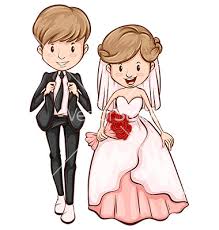 3  saulatana kI baoTIyah bahut puranaI baat hO ik ek saulatana rhta qaa ijasakI janata ]sao bahut Pyaar krtI qaI. Bagavaana nao ]sao tIna baoiTyaa^ dI qaIM pr ]sako baoTa ek BaI nahIM qaa. tInaaoM baoiTyaaoM maoM sao ]sakI sabasao CaoTI baoTI bahut saundr qaI AaOr ipta kI bahut laaD,laI qaI. ]sakI saarI [cCaeoM ]saI samaya pUrI kr dI jaatI qaIM jaba vah ]nhoM khtI qaI. jaaihr hO ik yah doK kr ]sakI baihnaoM ]sasao bahut jalatI qaIM. ]nhaoMnao ]sakI ija,ndgaI dUBar kr rKI qaI.yah doK kr ]sanao rajaa sao p`aqa-naa kI ik vah ]sao Saaint sao rhnao donao ko ilayao ek Alaga mahla banavaa doM AaOr ]sao Alaga sao kuC naaOkr caakr do doM. ek baar jaba ]sakI yah [cCa pUrI hao gayaI tao ifr ]sanao iksaI kao Apnao pasa Aanao kI [jaaja,t nahIM dI. vah ]sa mahla maoM AkolaI ek saaQau kI trh sao rhtI qaI.pD,aosaI rajya ko ek rajakumaar nao [sa saundr rajakumaarI ko baaro maoM saunaa ik yah ek Alaga mahla maoM rhtI hO. ]sanao rajakumaarI kao ek sandoSa Baojaa pr rajakumaarI nao ]sa pr kao[- Qyaana nahIM idyaa.rajakumaar nao ifr ]sako mahla Aanaa Sau$ kr idyaa AaOr ]sao batayaa ik vah ]sasao SaadI krnaa caahta qaa. rajakumaarI nao ]sako [sa p`stava kao svaIkar tao kr ilayaa pr bahut SataoM- ko saaqa.rajakumaar kao ]sao vah caIja, saaO maoM donaI pD,ogaI jaao BaI ]sanao ]sasao maa^gaI. ]sakI saarI SataoM- kao pUra krnao ko baad BaI rajakumaar ]sasao saba laaogaaoM ko saamanao nahIM imala sakogaa.rajakumaar kao Apnao Gar sao ]sako mahla tk ek saurMga banavaanaI pD,ogaI vah ]saI sao hao kr Aa kr ]sasao imala sakogaa AaOr vah BaI kovala Kanaa Kanao ko samaya pr hI. Aba ek saulatana ko ilayao yah kama kao[- mauiSkla tao qaa nahIM Kasa kr ko jaba jabaik vah ]sasao Pyaar krta qaa. saao Aba vah rajakumaarI sao jaldI jaldI imalanao lagaa.saba kuC zIk sao iCpanao ko baad BaI [sa baat kI Afvaah ]sakI baihnaaoM ko pasa BaI phu^caI. ]nakI ]%saukta jaagaI ik vah laD,ka doKnao maoM kOsaa lagata hO. vah ]sako pasa saurMga sao hI @yaaoM Aata jaata hO. tao ]nhaoMnao Apnao ipta sao p`aqa-naa kI ik vao ApnaI baihna kao kao[- sandoSa Baojanaa caahtI hOM. ]nhaoMnao ]sao sandoSa Baojaa ik vao laaoga ]sao bahut yaad krtI hOM AaOr Aba vao ]sasao imalanaa caahtIM hOM.[na SabdaoM kao pZ, kr CaoTI baihna ka idmaaga badla gayaa AaOr ]sao lagaa ik ]sako saaqa ]nakI [-Yyaa- puranaI baat qaI. saao ]sanao ]na daonaaoM kao maaf kr idyaa AaOr ]nasao imalanao ko ilayao kh idyaa.daonaaoM baihnaaoM nao imala kr ek Plaana banaayaa AaOr ]sa Plaana ko Anausaar vao ]sasao imalanao ko ilayao cala dIM.]nhaoMnao ]sao salaah dI ik vao ]sao nahanaGar lao kr jaayaoMgaI yaanaI SahraoM maoM jaao nahanaGar janata ko ilayao banao rhto hOM vao ]sao vaha^ lao kr jaayaoMgaI. CaoTI rajakumaarI kao yah ivacaar bahut psand Aayaa. jaba vao vaha^ phu^caIM tao ]nhaoMnao bahanaa ikyaa ik vao kuC BaUla AayaI hOM.]sao naaOkraoM ko saaqa AkolaI CaoD, kr vao vaha^ sao calaI AayaIM AaOr jaldI sao ]sako kmaro maoM phu^caIM taik vah ]sa rajakumaar kI ek Jalak doK sakoM jaao ]sasao imalanao Aata qaa. ]nhaoMnao [sa samaya kao ]sako rajakumaarI ko imalanao ko samaya sao imalaa kr rKa huAa qaa.doKnao Baalanao ko baad ]nhoM pta calaa ik vah saurMga tao SaISao kI banaI hu[- qaI. jaba ]nhaoMnao saunaa ik vah ]sa saurMga maoM sao Aa rha hO tao ]nhaoMnao ]sa saurMga maoM p%qar foMknao Sau$ kr idyao. [sasao saurMga ka SaISaa khIM khIM sao TUTnao lagaa.ek baar ek SaISao ka TukD,a ]sakI Aa^K maoM saIQaa jaa kr lagaa ijasasao ]sakI Aa^K gamBaIr $p sao Gaayala hao gayaI. jaao kuC BaI ]sako saaqa huAa [sa pr gaussaa hao kr vah baD,o duK ko saaqa vahIM sao Apnao Gar laaOT gayaa.baihnaoM BaI Apnao baihna ko pasa calaI gayaIM. saba vaha^ pr nahayaIM AaOr ifr Apnao Apnao Gar calaI gayaIM CaoTI baihna nao ]nakao bahut bahut Qanyavaad idyaa.CaoTI baihna nao saaocaa qaa ik ]sako Gar maoM ]saka maohmaana [ntjaar kr rha haogaa pr vaha^ tao kao[- BaI nahIM qaa. ]sanao ]saka bahut dor tk [ntjaar ikyaa pr vah nahIM Aayaa tao ]sakao icanta hu[- ik lagata hO ]sao khIM kuC hao gayaa hO.vah ]sa saurMga maoM gayaI ik Saayad ]sanao ]samaoM kao[- sandoSa CaoD,a hao tao vaha^ ]sanao doKa ik saurMga tao k[- jagah sao TUTI pD,I hO. ]samaoM p%qar ko TukD,o pD,o hOM AaOr vaha^ KUna ko Qabbao ko inaSaana BaI hOM. ek pla kao ]sanao saaocaa tao ]sao ApnaI baihnaaoM ka nahanaGar sao jaanao ka matlaba samaJa maoM Aa gayaa.Aba vah yah BaI samaJa gayaI qaI ik samaya AaOr dUrI BaI [-Yyaa- kao kma nahIM kr saktIM.vah Apnao mahla sao baahr inaklaI tao ]sakao ek bauiZ,yaa imala gayaI jaao hmaoSaa ]sako mahla ko kaonao pr baOzI rhtI qaI. ]sanao ]sao Apnao mahla maoM baulaayaa AaOr Apnao inajaI kmaro maoM lao gayaI. bauiZ,yaa ko kpD,o ]sanao phna ilayao AaOr [sa trh vah fTo AaOr maOlao kpD,o phna kr Apnao haonao vaalao pit kao ZU^Znao ko ilayao mahla sao baahr calaI gayaI.idna Bar maoM vah kuC maIla calaI AaOr rat kao vah ek ivalaao ko poD, ko naIcao laoT kr saao gayaI. ]sa poD, pr dao kbaUtr rat kao saaonao ko ilayao baOzo hue qao.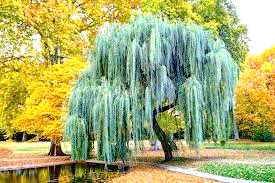 vaha^ baOz kr vao dao p`oimayaaoM ko baaro maoM baat krnao lagao ik iksa trh sao rajakumaarI kI baihnaaoM nao ]nako Aapsa ko sambanQa Kraba kr idyao. ]nhaoMnao yah BaI kha ik vah naaOjavaana ek baD,o Ktro maoM hO @yaaoMik ]sakI dRiYT hmaoSaa ko ilayao jaa saktI hO. kbaUtraoM nao ifr kha ik ]sakI Aa^KaoM ka [laaja kovala ]nako pMKaoM kI raK hO.]sako baad vao kbaUtr gahrI naIMd saao gayao. [sa baIca rajakumaarI poD, pr caZ, gayaI AaOr ]nhoM pkD, ilayaa. ifr ]sanao ]nako pMK inakalao ]nhoM jalaayaa AaOr ]nakI raK ek kpD,o maoM lapoT laI. Agalao idna vah ifr Apnao p`omaI kao ZU^Znao ko ilayao cala dI.mahla phu^canao pr mahla ko caaOkIdaraoM nao ]sao kao[- iBaKairna yaa pagala s~I samaJa kr Andr nahIM jaanao idyaa pr vah saulatana sao imalanao kI baar baar ijad krtI rhI ik vah ]nako ilayao ek bahut ja$rI sandoSa lao kr AayaI hO.jaba ]sanao kha ik vah ]sako baoTo ko ilayao ]sakI Aa^KaoM kI dvaa lao kr AayaI hO tba khIM jaa kr ]nhaoMnao ]sao Andr jaanao kI [jaaja,t dI. ]sako baad tao ]sao AadrpUva-k Andr lao jaayaa gayaa.saulatana ko saamanao hI ]sanao garma panaI sao ]sako baoTo kI Aa^KoM saaf kIM AaOr ifr ]nako }pr qaaoD,I saI raK iCD,k dI. ]sanao kha ik vah Aba kma sao kma ek GaMTo ko ilayao ApnaI Aa^KoM band rKo. jaba saulatana nao ]sao [sa baat ka [naama donaa caaha tao ]sanao manaa kr idyaa kha ik yah tao Bagavaana ka [laaja qaa.vah jaldI sao Apnao mahla laaOT AayaI AaOr ]saI vaoSa maoM Andr Gausa gayaI. ]sanao bauiZ,yaa kao bahut bahut Qanyavaad idyaa AaOr ]sao bahut saara saaonaa BaI idyaa. jaba vah iBaKairna calaI gayaI tao ]sanao Apnao rsaao[yao kao ApnaI jaOsaI Sa@la ka ek kok banaanao ilayao kha. ifr ]sanao ]sao Apnao ibastr maoM ilaTa idyaa AaOr ek saaf safod caadr sao ]sao Zk idyaa. ]sanao ]saka kovala caohra baahr Kulaa CaoD, idyaa.dao GaMTo baad saulatana ko baoTo nao ApnaI Aa^KoM KaolaIM tao ]sakI Aa^KaoM maoM kao[- dd- nahIM qaa AaOr ]sakI dRiYT BaI pUrI trIko sao vaapsa Aa gayaI qaI. vah bahut KuSa huAa AaOr Apnao ipta sao kha ik vah ]sao ]sa bauiZ,yaa sao imalavaa do ijasanao ]sao zIk ikyaa qaa pr ]sao batayaa gayaa ik vah tao vaha^ sao jaa caukI qaI. vah ApnaI tlavaar lao kr Apnao GaaoD,o pr kUd kr baOz gayaa AaOr ]sa laD,kI kI Kaoja maoM inakla gayaa ijasao vah saaocata qaa ik ]sanao ]sao QaaoKa idyaa hO.jaba vah mahla phu^caa tao vah ]saI saurMga Wara ]sako mahla kI trf calaa ijasasao hao kr vah ]sasao imalanao jaayaa krta qaa. vaha^ phu^ca kr ]sanao doKa ik vah tao mauskuratI hu[- Apnao plaMga pr Aarama sao saao rhI hO.vah baaolaa — “Aaoh [sakI [tnaI saundrta ko naIcao [sakI  iktnaI inad-yata iCpI hu[- hO.” kh kr ]sanao myaana maoM sao ApnaI tlavaar inakalaI AaOr turnt hI ]saka isar kaT idyaa.[sa isar kaTnao maoM posT/I ka ek CaoTa saa TukD,a iCTk kr ]sako mau^h maoM jaa pD,a. ]sao lagaa ik ek baar ifr vah Claa gayaa hO. vah saIQaa KD,a hao gayaa AaOr caaraoM trf doKnao lagaa pr pUro kmaro maoM Saaint CayaI hu[- qaI AaOr saba drvaajao band qao.jaOsao hI vah ]sa naklaI s~I kI caadr hTanao ko ilayao naIcao Jauka ik Acaanak sao pICo sao kao[- ]sa pr igar gayaa AaOr ]sakI gardna kao caUmanao lagaa.tba ]sanao batayaa ik ]sakI baihnaaoM nao ]sako saaqa @yaa ikyaa qaa AaOr ifr kOsao vah ]sakI Aa^K zIk krnao ko ilayao ]sako mahla gayaI qaI. jaba rajakumaar kao pUrI saccaa[- ka pta calaa tao ]sanao raoto hue ]sao galao lagaa ilayaa.]sako baad ]nakI SaadI hao gayaI AaOr ifr vao hmaoSaa sauKI rho.4  maaOt ka dovadUttIna bahut taktvar dovadUt Allaah kI Aa&a ka palana krnao ko ilayao Allaah ko isaMhasana ko saamanao baD,o Aadr ko saaqa KD,o qao. Allaah nao ]namaoM sao ek sao kha — “tuma QartI pr jaaAao AaOr vaha^ sao vaha^ kI mau{I Bar ima+I lao kr AaAao.”yah sauna kr vah dovadUt Apnao pMKaoM sao vaatavarNa kao caIrta huAa QartI kI Aaor cala idyaa. vaha^ phu^ca kr ]sanao Allaah kI Aa&a sao ek mau{I ima+I ]zayaI. pr jaOsao hI ]sanao yah ikyaa ik ]sako [sa kama sao saarI duinayaa^ baIca sao lao kr ]sako iknaaro tk ka^p ]zI AaOr ihlanao lagaI. AaOr bahut ja,aor sao raonao lagaI jaOsao ]sa pr bahut baD,a duK Aa pD,a hao. ivanama` dovadUt nao haqa maoM laI hu[- ima+I eosaI kI eosaI hI vahIM CaoD, dI. vah ima+I ima+I maoM imala gayaI AaOr vah dovadUt raota huAa Sama- sao isar Jauka kr Allaah ko pasa vaapsa Aa gayaa ijanhaoMnao ]sao vaha^ Baojaa qaa.Allaah baaolao — “[samaoM tumharI kao[- galatI nahIM hO @yaaoMik yah tumharI iksmat maoM nahIM ilaKa qaa. kao[- baat nahIM Aba tuma dUsaro hu@ma ka [ntjaar krao.”]sako baad Allaah nao tIna dovadUtaoM maoM sao dUsaro dovadUt kao baulaayaa AaOr ]sasao kha — “tuma QartI pr jaaAao AaOr vaha^ sao vaha^ kI mau{I Bar ima+I lao kr AaAao.”yah sauna kr vah dovadUt BaI Apnao pMKaoM sao vaatavarNa kao caIrta huAa QartI kI Aaor cala idyaa. vaha^ phu^ca kr ]sanao BaI Allaah kI Aa&a sao ek mau{I ima+I ]zayaI. pr jaba ]sanao BaI QartI ka ka^pnaa ihlanaa AaOr krahnaa saunaa tao vah BaI ]sa ima+I kao nahIM ]za saka. ]sanao BaI vah ima+I vahIM kI vahIM CaoD,I AaOr Sama- sao raota huAa Allaah ko pasa vaapsa Aa gayaa ijanhaoMnao ]sao vaha^ Baojaa qaa.Allaah baaolao — “yah kama tumharo ilayao BaI nahIM qaa. maOM [sako ilayao tumhoM daoYa nahIM dota. tuma BaI ek trf kao KD,o hao jaaAao. tumharo ilayao kao[- dUsarI saovaa [ntjaar kr rhI hO.”]sako baad Allaah nao tIsaro dovadUt kao Baojaa tao vah BaI bahut toja,I sao QartI kI Aaor gayaa AaOr vaha^ sao ima+I ]za laI. pr jaba QartI ka^pI ihlaI raoyaI krahI tao duKI dovadUt baaolaa — “yah kama tao mauJao Allaah nao saaOMpa hO AaOr ]sakI Aa&a ka palana tao haonaa hI caaihyao caaho hmaaro idla duK sao TUT rho haoM.”kh kr vah Allaah ko pasa laaOT Aayaa AaOr vah ima+I laa kr ]sanao Allaah ko isaMhasana ko pasa laa kr rK dI. Allaah baaolao — “@yaaoMik tuma yah kama kr laayao hao tao Abasao yah dFtr tumhara hO Aao Aja,rayala ik tuma jaba samaya pD,o tao caaho kuC BaI hao jaayao QartI sao AadimayaaoM kI AaOr is~yaaoM kI, saMtaoM kI AaOr paipyaaoM kI, rajakumaaraoM kI AaOr iBaKairyaaoM kI, baUZ,aoM kI AaOr baccaaoM kI sabakI Aa%maaeoM [k{a kr ko laaAao. ifr caaho ]nako daost rao rho haoM ]nako ip`ya laaogaaoM ko idla dd- sao Baro haoM.”[sa trh Aja,rayala maaOt ka dovadUt bana gayaa.ek baar Aja,rayala nao svaga- maoM kuC galat kr idyaa saao ]sakI sajaa Baaoganao ko ilayao ]sao AadmaI ko $p maoM QartI pr janma laonao ko ilayao kha gayaa – AaOr vah BaI Apnao kama sao bacao ibanaa yaanaI saaqa maoM maaOt ko dovadUt ka kt-vya BaI inaBaanaa qaa.saao vah QartI pr ek Da@Tr ko $p maoM pOda huAa AaOr bahut jaldI hI ek AcCo Da@Tr kI hOisayat sao maSahUr BaI hao gayaa. ]sanao SaadI kr laI AaOr ]sako ek baoTa BaI hao gayaa.]sakI p%naI Bayaanak $p sao bahsa krnao vaalaI qaI AaOr ]sako Apnao ]znao baOznao vaalaaoM maoM ]sako pit kI KuSaI kao yah baat nahIM baZ,atI qaI ik vah Kud Apnao pit sao j,yaada jaInao vaalaI qaI.jaba Aja,rayala baUZ,a hao gayaa AaOr ]sakI maui> ka samaya pasa Aayaa tao ]sanao Apnao AsalaI cair~ ko raja, kao raja, hI rKnao kI baD,I sa#t ksama do kr Apnao baoTo kao batayaa. ]sanao kha — “@yaaoMik maOM Aba jaldI hI yaha^ sao jaanao vaalaa hU^ tao yah maora fja- banata hO ik maOM tumhoM tumharo BaivaYya ko ilayao saba kuC do kr jaa}^.tuma vah saba jaanato hao jaao iva&ana sao AaOr dvaaAaoM sao jaanaa jaa sakta hO. pr Aba maOM tumhoM ek eosaI rhsya kI baat batanao jaa rha hU^ ijasasao [sa QanQao maoM tumhoM AcaUk saflata imalaogaI. jaba tuma iksaI baImaar ko pasa jaaAagao tao maOM BaI tumhoM vahIM KD,a imalaU^gaa. kao[- AaOr mauJao nahIM doK payaogaa isavaaya tumharo. Agar maoM ]sako isarhanao kI trf KD,a hao}^ tao samaJanaa ik tuma ]sao caaho iktnaI BaI AcCI dvaa @yaaoM nahIM daogao vah bacaogaa nahIM.AaOr Agar maOM ]sako pOraoM kI trf KD,a hao}^ tao samaJanaa ik tuma ]sao caaho iktnaa BaI Asardar jahr @yaaoM na dao vah baca jaayaogaa.”[tnaa kh kr jaOsaa ik Aja,rayala kI iksmat maoM ilaKa qaa vah mar gayaa. ]sako baoTo nao Apnao ipta kI baat maanaI AaOr vah BaI jaldI hI bahut maSahUr AaOr AmaIr hao gayaa.pr vah bahut KcaI-laa qaa saao kuC hI idna baad ]saka saara pOsaa K%ma hao gayaa. ek idna jaba ]saka baTuAa ibalkula KalaI qaa tao iksmat sao vah ek bahut AmaIr AadmaI kao doKnao ko ilayao gayaa. vah maaOt ko drvaajao pr hI KD,a qaa.jaba vah ]sako kmaro maoM Gausaa tao ]sanao doKa ik ]saka ipta ]sa AadmaI ko isar kI Aaor KD,a hO. vah samaJa gayaa ik yah baImaar bacanao vaalaa nahIM hO ifr BaI ]sanao ]sakao jaa^canao ka bahanaa ikyaa AaOr kha ik baImaar kI halat bahut Kraba hO AaOr ]sako bacanao kI kao[- AaSaa nahIM hO.yah sauna kr baocaara AmaIr AadmaI tao Dr ko maaro Aapo sao baahr hao gayaa. ]sanao Da@Tr ka GauTnaa pkD, ilayaa AaOr ]sasao kha ik Agar vah ]sao zIk kr dogaa tao ]sako pasa jaao kuC BaI qaa vah]saka AaQaa ihssaa ]sao do dogaa.Aja,rayala ka mana yah sauna kr lalak gayaa. kafI dor ko baad ]sanao kha — “Agar Aap mauJao ApnaI sampi<a ka tIna caaOqaa[- ihssaa donao ka vaayada kroM tao maOM Aapkao bacaanao kI ApnaI pUrI kaoiSaSa k$^gaa caaho maOM Aapkao bacaa pa}^ yaa na bacaa pa}^.”turnt hI ek samaJaaOta p~ ilaKa gayaa ]sa pr ]na daaonaaoM ko hstaxar ikyao gayao gavaahaoM ko hstaxar ikyao gayao ifr ]sao band kr ko ]sa pr saIla lagaa dI gayaI.tba Da@Tr nao DrI hu[- Sa@la banaa kr Apnao ipta sao baImaar ko pOraoM kI trf jaanao ko ilayao kha pr vah maaOt ka dovadUt tao ihlaa tk nahIM. [sa pr Da@Tr nao caar majabaUt laaoga baulaayao AaOr ]nasao baImaar ko ibastr kao ]za kr plaTvaa idyaa ijasasao ]saka ipta Aba ]sako pOraoM kI trf KD,a qaa. halaa^ik yah saba baD,I catura[- sao ikyaa gayaa qaa ifr BaI ]saka ipta ABaI BaI ]sako isar kI Aaor hI KD,a qaa.yah caala k[- baar KolaI gayaI pr natIjaa nahIM badlaa. Aja,rayala hmaoSaa hI plaMga ko isarhanao kI trf hI KD,a idKayaI dota. baoTa kao[- AaOr caala Kolanao pr majabaUr hao gayaa. ]sanao ]na caaraoM AadimayaaoM kao tao vaapsa Baoja idyaa.Acaanak vah bahut ja,aor ja,aor sao ka^pnao lagaa AaOr ]saI halat maoM vah Apnao ipta ko kana maoM fusafusaayaa “ipta jaI mauJao maa^ ko Aanao kI Aavaaja saunaayaI do rhI hO.” ]saI pla Dr kao maaro ]saka ipta vaha^ sao Baaga ilayaa.AaOr [saka natIjaa @yaa inaklaa? ik baImaar zIk haonao lagaa. pr ]sako baad sao Aja,rayala Apnao baoTo kao idKayaI donaa band hao gayaa. AaOr ifr [saka natIjaa yah huAa ik ]sako [laaja maoM bahut galaityaa^ haonao lagaIM AaOr ]saka maSahUrI bahut jaldI hI K%ma hao gayaI.ek idna vah ek jyaU ko df,na maoM gayaa qaa jaao ]sakI vajah sao hI mara qaa AaOr ifr vah Apnao ipta ko duK maoM “vaaidyaoM naar” maoM Thla rha qaa ik vaha^ ek gaufa ko mau^h pr ]sanao Apnao ipta Aja,rayala kao KD,o doKa.]sako ipta nao baD,I $KI Aavaaja maoM kha — “kuC hI imanaTaoM maoM tuma marnao vaalao hao. tumanao @yaaoMik maoro kamaaoM maoM dKla idyaa hO [sailayao tumharI ]ma` kma kr dI gayaI hO.”naaOjavaana nao ]sasao dyaa kI ivanatI kI. vah ]sako pOraoM pr igar gayaa AaOr ]nhoM caUmanao lagaa jaba tk Aja,rayala ka idla qaaoD,a nama` nahIM hao gayaa.Aja,rayala baaolaa — “AcCa calaao yaha^ maorI gaufa maoM AaAao. doKto hOM ik tuma ApnaI A@la sao kiznaa[- maoM BaI kao[- rasta inakala pato hao yaa nahIM. halaa^ik [sa samaya maOM Kud tumharI sahayata krnao maoM Asamaqa- hU^ pr ha^ yah samBava hO ik tuma ApnaI A@lamandI sao hI kao[- rasta ZU^Z laao.”vao laaoga saat kmaraoM maoM sao hao kr gaujaro ijanakI dIvaar iksaI dvaa baocanao vaalao kI dUkana jaOsaI laga rhI qaIM. saaro kmaraoM maoM ]nakI dIvaaraoM ko saharo saharo Aalamaairyaa^ lagaI hu[- qaIM jaao pUrI kI pUrI baaotlaaoM sao sauraihyaaoM sao AaOr sandUkicayaaoM sao BarI hu[- qaIM.jaOsaa ik Aja,rayala nao ]sao batayaa vao saba eosaI caIja,aoM sao BarI hu[- qaIM ijanasao AadmaI kao maaOt AatI qaI. Aja,rayala nao ]namaoM sao ek bartna inakalaa AaOr ]sako }pr ka Qaatu ka Z@kna Kaolaa tao baoTo kao eosaa lagaa jaOsao ]samaoM sao hvaa inakla gayaI hao.Aj,arayala baaolaa — “iksaI naaOjavaana kao kuC hI imanaTaoM maoM GaaoD,o sao igar kr marnaa hO. maOMnao “Af,irt” kao ABaI ABaI [sa bartna maoM sao CaoD,a hO jaao GaaoD,o kao ibadkayaogaa.” dUsaro bartna kao ]sao idKa kr Aja,rayala baaolaa — “[samaoM ek AjaIba icaiD,yaa safat ko AMDaoM ko Kaola hOM. yah icaiD,yaa kBaI nahIM baOztI caaho yah Apnao saaqaI ko saaqa hI @yaaoM na hao. yah Apnao AMDo pMKaoM pr dotI hO AaOr AMDaoM ko naIcao QartI pr igarnao sao phlao hI [namaoM sao baccao inakla Aato hOM. [sa trh sao QartI pr kovala AMDo ko Kaola hI igarto hOM @yaaoMik baccao AMDaoM maoM sao inaklato hI ]D, jaato hOM. A@sar kr ko yao AMDo BaUKo AaOr KUna ko Pyaasao iSabao kao imala jaato hOM AaOr vah [nhoM Ka laota hO. [sasao vah pagala hao jaata hO AaOr rasto maoM imalato hr p`aNaI kao kaTta hO. ]sako kaTnao sao sabakao panaI sao Dr laganao lagata hO ijasasao mauJao Apnaa kama krnao maoM bahut proSaanaI haotI hO.”[sa trh baatoM krto samaJato vao ek bahut baD,o kmaro maoM Aa phu^cao. vaha^ maojaaoM kI k[- laa[naoM lagaI hu[- qaIM ijanamaoM sao dao laa[naaoM pr bahut trh ko AaOr k[- saa[ja, ko ima+I ko idyao rKo hue qao. ]namaoM sao kuC tao bahut toja, camak rho qao kuC iTmaiTmaa rho qao jabaik ]namaoM sao kuC bauJanao vaalao hao rho qao.Aja,rayala baaolaa — “yao laaogaaoM kI ija,ndigayaa^ hOM. yah gaOba`Ila kI jagah hO. [nakao Barnaa AaOr jalaanaa ]saka kama hO pr vah qaaoD,a laaprvaah hO. doKao vah tumharo barabar vaalaI maoja pr Apnao tola ka GaD,a CaoD, gayaa hO.”baoTa baocaOnaI sao icallaa kr baaolaa  “maora idyaa, kha^ hO maora idyaa?”maaOt ko dovadUt nao ]sao ek bauJata huAa idyaa idKa kr ]sasao kha “yah rha tumhara idyaa.”vah ifr icallaayaa — “ipta jaI maoro }pr dyaa kIijayao maora idyaa Bar dIijayao.”“yah tao gaOba`Ila kI jagah hO maorI nahIM. pr maOM kovala ek imanaT ko ilayao tumharI ija,ndgaI nahIM laU^gaa @yaaoMik mauJao [namaoM sao ]na idyaaoM kao [k{a krnaa hO jaao bauJa gayao hOM AaOr ifr ]nhoM kmaro ko dUsarI trf lao kr jaanaa hO.”baoTo kao vahIM ]sako bauJato hue idyao ko pasa CaoD, kr ipta calaa gayaa AaOr baoTo nao turnt hI gaOba`Ila ka tola ka GaD,a ]zayaa AaOr ]sasao ApnaI ija,ndgaI ka idyaa Barnao hI vaalaa qaa ik proSaanaI maoM ]saka haqa ka^pa AaOr bajaaya idyao maoM tola Barnao ko vah tola idyao kI ba<aI kI laaO pr igar gayaa ijasasao ]sakI ija,ndgaI ka idyaa turnt hI bauJa gayaa. Aja,rayala vaapsa Aayaa AaOr Apnao baoTo ka KalaI idyaa ]za kr saaro kmaraoM sao hao kr gaufa ko mau^h kI Aaor cala idyaa. baad maoM Da@Tr kI laaSa vaha^ payaI gayaI.]sanao saaocaa “baovakUf khIM ka. ]sao dovadUtaoM ko kamaaoM maoM dKla @yaaoM Dalanaa caaihyao. ifr BaI Aba kma sao kma yah tao hO ik vah yah nahIM kh sakta ik maOMnao ]sao maara.”khavat hO ik “Aja,rayala tao hmaoSaa hI Apnao ikyao kamaaoM ka kao[- na kao[- bahanaa ZU^Z laota hO.”5  naIit kI khainayaa^phlaI khanaI]sa samaya KlaIfa ha$^ Ala rSaId bagadad ko KlaIfa qao. ek baar vao baahr GaUmanao inaklao tao ]nhaoMnao doKa ik ek baUZ,a baD,o mana sao AMjaIr ka poD, lagaa rha hO. ]nhaoMnao jaa kr ]sa baUZ,o sao pUCa ik vah poD, lagaanao kI tklaIf @yaaoM kr rha hO ijasaka fla ]sao Saayad kBaI imalaogaa hI nahIM.”	]sa safod daZ,I vaalao nao kha — “Aao maUmaonaIna ko AmaIr. [nSaa Allaah Saayad mauJao [sa poD, ka fla Kanao kao imala jaayaoM pr Agar mauJao nahIM imalao tao Allaah nao caaha tao maoro baoTo kao tao imala jaayaoMgao. jaOsao Apnao ipta AaOr dada ko lagaayao gayao poD,aoM ko fla maOM Ka rha hU^.”	KlaIfa nao pUCa — “AapkI ]ma` @yaa hO?”baUZ,a baaolaa — “ek saaO saat saala.”KlaIfa baaolao — “ek saaO saat saala. Agar Aap [sa poD, ko fla Kanao ko ilayao ija,nda rhoM tao mauJao BaI bata[yaogaa.”[sa GaTnaa kao GaTo hue k[- saala baIt gayao. ha$^ tao Aba [sao BaUla BaI cauko qao ik ek idna ]nako naaOkr nao ]nako drbaar maoM Aa kr kha ik ek bahut hI baUZ,a AadmaI ]nasao imalanaa caahta hO. ]saka khnaa hO ik vah KlaIfa ko khnao pr ]nako ilayao ek TaokrI AMjaIr lao kr Aayaa hO.KlaIfa nao hu@ma idyaa ik ]sa baUZ,o kao drbaar maoM p`stut ikyaa jaayao. baUZ,o kao drbaar laayaa gayaa. KlaIfa tao yah doK kr AaScaya- maoM pD, gayao ik yah tao vahI baUZ,a hO jaao kuC saala phlao AMjaIr ka poD, lagaa rha qaa. AaOr Aba vah ]saI poD, ko sabasao saundr AaOr maIzo fla KlaIfa ko ilayao lao kr Aayaa hO.KlaIfa nao ]sakI vah BaoMT bahut p`oma sao svaIkar kI. ]sao Apnao pasa dIvaana pr ibazayaa AaOr ]sako ilayao bahut baiZ,yaa kpD,o laanao ko ilayao kha. ]sanao ijatnaI vah AMjaIr lao kr Aayaa qaa ]sakao ]tnaI hI saaonao kI dInaaroM dIM AaOr Aadr ko saaqa ivada ikyaa.jaba baUZ,a KlaIfa ko saamanao sao calaa gayaa tao KlaIfa ka baoTa Ala mamaUna nao Apnao ipta sao pUCa — “ipta jaI. Aapnao ek [tnao baUZ,o AaOr bao pZ,o ilaKo iksaana kao [tnaa Aadr @yaaoM idyaa.”ha$^ baaolao — “baoTa. [sao kovala maOMnao hI nahIM bailk Allaah nao Kud nao ]sao [tnaa Aadr idyaa hO tao mauJao tao ]sao yah Aadr donaa hI qaa.”baUZ,a kpD,o AaOr dInaaroM lao kr Apnao Gar laaOTa AaOr vaha^ jaa kr KlaIfa kI dyaa kao bahut baZ,a caZ,a kr batayaa.]sako pD,aosa maoM ek s~I rhtI qaI. vah bahut [-Yyaalau AaOr laalacaI qaI. ]sanao Apnao pD,aosaI kI jaagaI hu[- iksmat doK kr tya ikyaa ik vah ]sasao kuC baD,a kr ko rhogaI saao ]sanao Apnao pit kao tMga krnaa Sau$ kr idyaa.Gar maoM Saaint rKnao ko ilayao ]sako pit nao ek TaokrI AMjaIroM BarIM AaOr KlaIfa ko mahla ko drvaajao pr jaa phu^caa. jaba ]sasao yah pUCa gayaa ik ]sao @yaa caaihyao tao vah baaolaa — “@yaaoMik KlaIfa ApnaI sabakao ek samaana doKnao kI naIit ko ilayao bahut maSahUr hOM AaOr ]nhaoMnao maoro ek pD,aosaI kao bahut qaaoD,I saI AjaIraoM ko ilayao [tnaa saara pOsaa idyaa saao maOM BaI ]nako ilayao eosao [naama ko ilayao kuC AMjaIroM lao kr Aayaa hU^.”yah javaaba sauna kr phrodaraoM nao KlaIfa kao jaa kr yah baat batayaI. tao KlaIfa ko hu@ma sao ]sa baovakUf AadmaI kao ]saI ko flaaoM sao maara gayaa.gaussao maoM Aa kr ]sanao ApnaI p%naI kao tlaak do idyaa ijasakI baovakUfI kI vajah sao ]sao [tnaI Sama- ]zanaI pD,I.dUsarI khanaIek idna ek saulatana ka Apnao mahla ko pasa kI saD,k pr raoto hue dao iBaKairyaaoM kI Aavaaja sao Qyaana ba^T gayaa. ]namaoM sao ek iBaKarI icallaa rha qaa “Aao Allaah tU sabaka data hO.” jabaik dUsara iBaKarI icallaa rha qaa “Aao Allaah saulatana kao ivajayaI kr.”	saulatana ]sa dUsaro iBaKarI kI Aavaaja sauna kr bahut KuSa huAa ik yah iBaKarI Allaah sao ]sakI ApnaI Balaa[- kI kamanaa kr rha qaa.	saulatana nao Apnao vaja,Ir kao baulaayaa AaOr ]sasao kha — “doKao yah iBaKarI jaao maorI Balaa[- kI kamanaa kr rha hO ]sao ek BaunaI hu[- batK ijasamaoM saaonao ko isa@ko Baro hue haoM do dao. AaOr dUsaro iBaKarI kao saadI pkI hu[- batK do dao.”	vaja,Ir nao saulatana ko hu@ma ka palana ikyaa AaOr ]sa iBaKarI kao jaao yah icallaa rha qaa ik “Allaah tU sabaka data hO.” ]sao saadI pkI hu[- batK do dI. AaOr dUsaro iBaKarI kao jaao yah icallaa rha qaa ik “Aao Allaah tU saulatana kao ivajayaI kr.” saaonao ko isa@kaoM sao BarI hu[- BaunaI hu[- batK do dI.phlaa vaalaa iBaKarI ]sao lao kr Allaah ka Qanyavaad krta huAa ApnaI p%naI ko pasa calaa taik vao saba ]sao Ka kr poT Bar sakoM. tao jaba vah ]sao lao kr jaa rha qaa tao dUsara iBaKarI ]sasao baaolaa “Baa[- tuma yah batK mauJasao KrId laao @yaaoMik maora tao kao[- pirvaar hO nahIM.maoro pasa tao ek ibaSailak hO basa. mauJao tao pOsaa caaihyao na ik [tnaa ma^hgaa Kanaa. AaOr yah tao ek BaunaI hu[- batK KrIdnao ko ilayao kafI nahIM hO.”dUsara iBaKarI baaolaa — “zIk hO [sao tuma rK laao.”saao Aba eosaa huAa ik jaao Allaah kI p`SaMsaa kr rha qaa ]sao na kovala AcCa Kanaa imalaa bailk ]sao qaaoD,a saa Qana BaI imala gayaa. [sa AadmaI nao Aba BaIK maa^ganaa CaoD, idyaa AaOr ApnaI ek CaoTI saI dUkana Kaola laI.AaOr dUsara jaao saulatana ko gauNa gaa rha qaa ]sao kovala saadI batK imalaI. Apnaa ibaSailak Kca- kr ko vah mahla ko drvaajao pr phu^caa AaOr icallaayaa — “Aao Allaah hmaaro saulatana kao ivajaya do.”saulatana nao daobaara hu@ma idyaa ik ]sao ek AaOr batK saaonao kI mauhraoM sao Bar kr do dI jaayao. vaOsaa hI ikyaa gayaa. [sa baar vah ]sa batK kao lao kr ifr Apnao saaqaI ko pasa gayaa AaOr ek ibaSailak ko ilayao ]sao Apnao saaqaI kao baoca idyaa.jaba “Aao Allaah hmaaro saulatana kao ivajaya do.” kI Aavaaja mahla ko baahr tIsarI baar saunaI gayaI tao saulatana icallaayaa — “yah @yaa hO. maOMnao [sa AadmaI kao dao baar tao AmaIr banaa idyaa AaOr yah ABaI BaI BaIK maa^ga rha hO. [sao maoro pasa Andr lao kr AaAao.”iBaKarI kao Andr laayaa gayaa. jaba vah Andr Aayaa tao saulatana nao gaussao maoM Bar kr kha — “tuma ABaI BaI BaIK @yaaoM maa^ga rho hao jabaik maOMnao tumhoM dao baar AmaIr banaa idyaa hO.”iBaKarI baaolaa — “Aao saulatana. mauJao tao AapkI dI hu[- kovala dao batKoM hI imalaI hOM ijanakao maOMnao ek dUsaro iBaKarI kao baoca idyaa jaao yah icallaa rha qaa “Allaah tU sabaka data hO.” pr ]na batKaoM kao KrId kr tao vah bahut AmaIr hao gayaa hO AaOr ]sanao ek dUkana BaI Kaola laI hO.”saulatana kao yah sauna kr bahut AaScaya- huAa. vah baaolaa — “vallaah. Allaah nao idKa idyaa ik ]sako idyao hue kI p`SaMsaa krnaa j,yaada AcCa hO bajaaya maorI samaRiw ko ilayao p`aqa-naa krnao ko.”tIsarI khanaIek baar ek saulatana qaa Apnao vaja,Ir sao bahsa hao gayaI ik saccaI maohrbaanaI @yaa hO. saulatana ka maananaa qaa ik saccaI maohrbaanaI bahut j,yaada garIba laaogaaoM maoM payaI jaatI hO.	jabaik vaja,Ir ka khnaa qaa ik iksaI BaI AadmaI ko ilayao iksaI BaI trh kI maohrbaanaI idKanaa AsamBava hO jaba tk ik vah AcCo pOsao vaalaa na hao.jaba saulatana nao [sa baaro maoM saaoca ilayaa ik Aba tk [sako }pr kafI kha jaa cauka hO tao ]nhaoMnao SaoK, Ala [slaama kao baulavaayaa AaOr ]nhoM hu@ma idyaa ik vah [sa bahsa ko daonaaoM trf kI khI gayaI baataoM kao khIM ilaK laoM taik ]sao janata ko saMga`halaya maoM rKa jaa sako.kuC samaya baad ek daophr kao saulatana nao SaoK, kao gauPt $p sao baulaa Baojaa AaOr daonaaoM drvaoSaaoM ka $p banaa kr [sa savaala ka javaaba ZU^Znao ko ilayao baahr inaklao.Sahr maoM ]na laaogaaoM kao bahut majaodar caIja,oM doKnao kao imalaIM pr ]nhoM Apnao savaala ko javaaba ko sambanQa maoM doKnao ko ilayao kuC BaI nahIM imalaa. jaba vao Sahr kI baahrI saImaa ko pasa phu^cao tao saUrja DUba rha qaa AaOr java vaha^ sao baahr kI trf inaklao tba tk tao A^Qaora BaI fOla cauka qaa.saD,k ko iknaaro hI ]nakao ek raoSanaI camaktI idKayaI do gayaI. ]sao doK kr vao bahut KuSa hue. vao ]saI kI trf cala idyao. ]nhaoMnao doKa ik vah raoSanaI ek ima+I kI Ct vaalaI JaaoMpD,I sao Aa rhI qaI. lagata qaa ik vaha^ kao[- bahut hI garIba AadmaI rhta qaa.AadmaI tao ABaI BaI kama ko ilayao baahr hI qaa pr ]sakI p%naI AaOr maa^ nao ]na daonaaoM AjanaibayaaoM ka Apnao Gar maoM svaagat ikyaa. kuC hI dor maoM AadmaI BaI Aa gayaa. ]sako saaqa caar bakiryaa^ qaIM ijanasao vah Apnaa AaOr Apnao pirvaar ka palana paoYaNa krta qaa.Aasa pasa maoM baccao Kola rho qao ik ]nhaoMnao ]sa AadmaI kao batayaa ik ]sako Gar maoM kuC maohmaana Aayao hue hOM saao ]sanao Andr Aato hI ]nhoM salaama ikyaa AaOr ]nasao kha ik vah makana ]nhIM ka hO. vao vaha^ Aarama sao rh sakto hOM.ifr ]sanao ]nasao kuC imanaTaoM kI Cu+I maa^gaI AaOr baahr calaa gayaa. vah saIQaa Apnao maailak ko pasa gayaa ijanako vah jaanavar carata qaa. ]sanao maailak sao dao gaoMhU^ kI raoiTyaa^ maa^gaIM @yaaoMik vah Apnao maohmaanaaoM ko saamanao jvaar kI raoiTyaa^ nahIM rK sakta qaa.raoiTyaa^ kuC AMDo dhI AaOilava ka Kanaa AcCa Kanaa qaa pr saulatana nao kha — “Aap hmaoM maaf kroM hma laaogaaoM nao yah va`t lao rKa hO ik hma ek saala ek idna tk kovala raoTI AaOr ikDnaI hI KayaoMgao.”ibanaa ek BaI Sabd kho maojabaana ifr baahr gayaa ApnaI caaraoM bakiryaa^ maarIM ]nakI ikDnaI kao BaUnaa AaOr laa kr ]nhoM daonaaoM drvaoSaaoM ko saamana rK idyaa. saulatana baaolaa — “hmanao yah va`t BaI    lao rKa hO ik hma AaQaI rat ko baad hI kuC KayaoMgao saao [sa Kanao kao hma Apnao saaqa ilayao jaato hOM jaba hmaaro Kanao ka samaya haogaa [sao hma tBaI Ka laoMgao. hmaoM duK hO ik Aba hmaoM jaanaa hO saao hmaoM calanaa caaihyao.”pirvaar nao ]nasao bahut ijad kI ik vao rat kao vahIM ruk jaayaoM Agalao idna saubah calao jaayaoM pr vao nahIM maanao AaOr vaha^ sao calao gayao. jaldI hI vao ifr saD,k pr qao.saulatana nao SaoK, sao kha — “cailayao SaoK, jaI Aba vaja,Ir kao Aajamaato hOM.” saao daonaaoM vaja,Ir ko Gar gayao. vaha^ jaa kr doKa tao ]nako Gar maoM sao tao raoSanaI kI jaOsao baaZ, hI Aa rhI qaI AaOr saMgaIt baja rha qaa. eosaa laga rha qaa jaOsao ik vaha^ Aanand mana rha hao.daonaaoM drvaoSaaoM kI Kanao AaOr SarNa kI ivanatI kao ekdma sao hI zukra idyaa gayaa. pr jaba ]nhaoMnao kuC ijad kI tao vaja,Ir kI icallaatI hu[- Aavaaja saunaI gayaI — “[na ku<aaoM kao AcCI trh sao ipTa[- kr ko baahr inakala dao. [sasao [nakao kuC saIK imalaogaI.”]sako hu@ma ka [tnaa AcCI trh sao palana ikyaa gayaa ik daonaaoM baocaaro ApnaI jaana bacaa kr vaha^ sao Baagao. Gaayala AaOr KUna bahto hue SarIr lao kr daonaaoM AaQaI rat kao mahla phu^cao.jaba ]nhaoMnao Apnao badlao hue vaoSa ]tar idyao tao saulatana nao ek  Da@Tr kao baulaa Baojaa taik vah ]nako GaavaaoM pr marhma lagaa sako. ]sako baad ]sanao ApnaI ka]insala kao baulaayaa AaOr ]sao batayaa ik vah garIba AadmaI kha^ rhta qaa.AaOr ]nakao sabakao ]sako Gar ko pasa KD,o rhnao ko ilayao kha AaOr kha ik vao ]sao iksaI BaI trh tMga na kroM. jaba Gar ka maailak saubah baahr inaklao tao ]sao bahut Aadr ko saaqa salaama krao AaOr ]sasao khao ik vah maoro Gar maoM ek baar Aanao kI maohrbaanaI kro.ifr ]sao Aadr ko saaqa lao kr yaha^ AaAao. saaqa maoM caar bakiryaaoM ko maro hue SarIr BaI lao kr AaAao jaao tumhoM ]sako Gar ko drvaajao ko pasa pD,o imala jaayaoMgao.gaD,iryaa tao yah doK kr Dr ko maaro ka^pnao lagaa jaba ]sanao saubah ]z kr doKa ik ]saka Gar isapaihyaaoM AaOr drbaairyaaoM sao iGara huAa hO. ]saka yah AaScaya- AaOr Dr tba BaI kuC kma nahIM huAa jaba ]na laaogaaoM nao ]sako saaqa bahut Aadr AaOr nama`ta ka vyavahar ikyaa AaOr ]sasao kha ik saulatana nao ]sao Apnao mahla baulaayaa hO. AaOr na hI ]nako [sa vyavahar sao ik vao ]sako Gar ko drvaajao ko baahr pD,I caar marI hu[- bakiryaaoM kI KalaoM BaI Aadr sao ilayao jaa rho qao.jaba yah jaulaUsa mahla phu^caa tao saulatana nao gaD,iryao kao Apnao pasa ibazayaa AaOr ApnaI bahsa ka hala jaao SaoK, jaI nao ilaKa qaa ]sao ma^gavaayaa. ]sao sabako saamanao pZ,a gayaa. jaba vah pZ, ilayaa gayaa tao saulatana nao Apnao phlao idna ka hala laaogaaoM kao saunaayaa.ifr ]nhaoMnao vaja,Ir sao kha — “tumanao tao Kud Apnao Aapkao hI QaaoKa idyaa hO. [sa rajya maoM tumasao AcCa tao kao[- AaOr hao hI nahIM sakta qaa jaao Apnao naagairkaoM ko p`it dyaa idKata. pr tumanao tao [tnaI inad-yata idKayaI. tuma Aba maoro vaja,Ir nahIM rho. tumharI Aba saarI sampi<a lao laI jaayaogaI.pr yah gaD,iryaa jaao kuC yah Kata ]sasao khIM j,yaada AcCI raoTI eosao maohmaanaaoM ko ilayao BaIK maoM maa^ga kr laayaa jaao bahut laalacaI qao AaOr ijanaka vyahar BaI bahut Kraba qaa. Saayad hI kBaI eosao maohmaana iksaI ko Gar Aayao haoM.eosao maohmaanaaoM ko ilayao ]sanao ]nakao inaraSa krnao kI bajaaya BaIK maa^ganao sao BaI j,yaada ApnaI saarI sampi<a BaI Kca- kr dI. Aba yah maora daost haogaa AaOr yahI maoro saaqa baOzogaa. [sakI dyaalauta ka [sakao [naama imalaa AaOr inad-yata kao sajaa imalaI.caaOqaI khanaIek baar jaorusalaoma maoM dao jauD,vaa^ Baa[- rhto qao. vao baD,o hao jaanao ko baad BaI ek saaqa hI rhto qao AaOr ek saaqa hI kama krto qao. Apnao KotaoM kI pOdavaar kao Aapsa maoM baa^T laoto qao.	ek rat ]nhaoMnao ApnaI Anaaja kI baailayaaoM maoM sao Anaaja inakalaa AaOr jaOsao vao krto Aa rho qao ]nhaoMnao ]sao Aapsa maoM AaQaa AaQaa baa^T ilayaa AaOr ifr vahIM saao gayao taik ]sakI caaorI na hao jaayao.	rat maoM ek Baa[- ]za AaOr ]sanao Apnao mana maoM saaocaa ik maora Baa[- tao SaadISauda hO AaOr ]sako baccao BaI hOM paalanao paosanao ko ilayao AaOr maOM Allaah kI maohrbaanaI sao ABaI Akolaa hI hU^. tao yah nyaayapUNa- nahIM kI hma ApnaI jamaIna sao pOda hue Anna kao barabar barrabar hI baa^ToM.”	eosaa saaoca kr vah caupcaap ]za AaOr saat maap Anna naapa AaOr Apnao Baa[- ko Zor maoM Dala idyaa AaOr ifr saaonao calaa gayaa. kuC dor baad ]saka Baa[- jaagaa tao vah laoTa huAa Aasamaana ko isataraoM kI trf doK rha qaa AaOr saaoca rha qaa.	“maoro pasa Alaah kI maohrbaanaI sao ek AcCI p%naI hO caar Pyaaro Pyaaro baccao hOM. maOM ]na KuiSayaaoM kao jaanata hU^ ijasasao maora Baa[- ABaI Anajaana hO. maoro ilayao yah ]icat nahIM hO ik maOM Apnao Kot kI ]pja maoM sao barabar ka ihssaa laU^.”	saao vah Apnao Zor ko pasa gayaa AaOr ]samaoM sao saat maap Anna naap kr Apnao Baa[- ko Zor maoM imalaa idyaa AaOr ifr saaonao calaa gayaa.	saubah jaba vao daonaaoM saao kr ]zo tao daonaaoM hI yah doK kr AaScaya-caikt qao ik daonaaoM ko Zor ABaI BaI ek sao hI qao. tBaI Allaah nao ek Qama-dUt Baojaa ik ]nako Aapsa ko inasvaaqa- Pyaar nao Allaah kao bahut KuSa ikyaa ijasasao vah jamaIna AaOr bahut samaRw hao gayaI.pa^cavaIM khanaIkaja,I “Abdllaa Ala maustikma” ijasako kuC vaMSaja jaao Aajakla ko jaaf,naa maoM rhto kho jaato hOM, Ala maMsaUr ko raja kala maoM jaao Abbaasa ko vaMSa ka ek KlaIfa qaa AaOr ]saI ko pirvaar ko naama sao ]sanao yah naama BaI ilayaa qaa ijasaka Aqa- haota hO “[-maanadar” bagadad maoM rhta qaa. yah naIcao ilaKI khanaI ]saI ko baaro maoM khI jaatI hO.	yah nyaayaip`ya jaja ek idna jaba Apnao Gar sao baahr inaklaa tao [sao naIca Garanao kI ek s~I imala gayaI jaao ek gaQaa ha^k kr lao jaa rhI qaI. ]sako saaqa ek laD,ka qaa jaao ]saka baoTa qaa. s~I bahut ja,aor ja,aor sao rao rhI qaI.tao kaja,I nao jaao garIbaaoM ko ilayao AaOr duiKyaaoM ko ilayao ek ]tnao hI dyaalau idla ko AadmaI qao ijatnao ik ApraiQayaaoM ko ilayao kzaor idla ko qao ]sa s~I sao ]sako duK ka karNa pUCa.s~I baaolaI — “baD,o duK kI baat hO maa[- laaOD-. kuC mahInao hue maoro pit kI maaOt hao gayaI hO. jaba vah mar rho qao tao ]nhaoMnao mauJasao yah ksama laI qaI ik hma Apnao ]sa CaoTo sao jamaIna ko TukD,o kao na baocaoM ijasakI ]pja sao hma laaoga Apnaa poT palato calao Aa rho hOM. bailk Apnao baoTo ko ilayao ]sakI zIk sao doKBaala kroM. [sao ]sa jamaIna kao jaaotnaa isaKayaoM jaOsao ik ]sako pUva-ja krto calao Aa rho qao. pr KlaIfa nao Apnaa ek naaOkr Baojaa hO AaOr vah maorI jamaIna KrIdnaa caahto hOM @yaaoMik yah jamaIna ]nakI ek jamaIna ko saaqa lagaI hu[- hO ijasa pr vah mahla banaanaa caahto hOM. ]naka khnaa yah hO ik ]nakao Apnaa mahla banaanao ko ilayao maorI jamaIna caaihyao hI caaihyao.maOMnao ]sao baocanao ko ilayao [saI ilayao manaa kr idyaa pr vah maoro }pr tIna baar dbaava Dala cauko hOM AaOr maOM BaI ]sao tIna baar baocanao sao manaa kr caukI hU^.Aaja saubah ]nhaoMnao mauJao AaOr maoro baoTo kao yah khto hue maorI purKaoM sao imalaI kanaUnana jamaIna sao baahr inakala idyaa ik “Agar tuma yah jamaIna mauJao nahIM baoca rhIM tao maOM tumhoM [sa jamaIna ka ibanaa kao[- hrjaanaa idyao hue hI yaha^ sao baahr inakala rha hU^.”hmaara tao saba kuC K%ma hao cauka hO isavaaya ek dUsaro ko AaOr [sa gaQao ko ijasakI pIz pr KalaI qaOlaa laTka huAa hO. mauJao nahIM maalaUma ik maOM sahayata ko ilayao iksako pasa jaa}^ @yaaoMik KlaIfa hI sabasao }^cao AaOfIsar hOM.”Ala maustikma nao pUCa — “tumharI jamaIna kha^ hO.”s~I nao ]nhoM batayaa ik ]sakI jamaIna kha^ qaI.“AaOr tumhara khnaa yah hO ik tuma ABaI ABaI vaha^ sao AayaI hao AaOr KlaIfa vaha^ qao jaba tumanao vah jagah CaoD,I.”“jaI ha^ maa[- laaOD-.”“zIk hO tuma yaha^ maoro makana maoM rukao jaba tk maOM laaOT kr Aata hU^. AaOr ha^ [sa baIca tuma Apnaa yah gaQaa AaOr KalaI qaOlaa kuC GaMTo ko ilayao mauJao do dao. Allaah nao caaha tao jaOsaI maorI maUmanaIna ko AmaIr sao jaana phcaana hO maOM ]sao manaanao maoM safla hao hI jaa}^gaa AaOr tumharI jamaIna BaI tumhoM vaapsa idlavaa dU^gaa.”garIba ivaQavaa nao yah sauna kr turnt hI ]sakI baat maana laI AaOr Apnaa gaQaa ]sao do idyaa. kaja,I ]sako gaQao kao lao kr vaha^ sao calaa gayaa. vah jaldI hI ]sa jagah pr phu^ca gayaa. ]sao vaha^ KlaIfa BaI imala gayao. vah Apnao mahla banaanao vaalao kao kuC samaJaa rho qao. Ala [slaaimayao ko Saasak kao doK kr jaja nao ]nako saamanao jamaIna pr laoT kr ]nhoM salaama ikyaa AaOr ]nasao Akolao maoM imalanao kI [cCa p`gaT kI.KlaIfa jaao kaja,I jaI ka bahut Aadr krto qao turnt hI rajaI hao gayao AaOr Abdullaa nao ivaQavaa ko vakIla kI hOisayat sao ]nasao ]sakI jamaIna ko ilayao p`aqa-naa kI.kaja,I jaI nao doKa ik KlaIfa tao maananao pr rajaI hI nahIM hao rho tao vah baaolao — “KlaIfa jaI. Aap tao hma pr raja krnao vaalao hOM Allaah Aapko raja kao bahut idnaaoM tk banaayao rKo.pr @yaaoMik ihja, ha[-naOsa nao ek ivaQavaa AaOr ek laavairsa kI jamaIna CIna laI hO tao maOM ]nako naama pr Aapsao p`aqa-naa krta hU^ ik [sa jamaIna maoM sao ek qaOlaa Bar kr ima+I Aap ]nhoM laonao doM.”KlaIfa h^sa kr baaolao — “tuma dsa qaOlao caahao tao dsa qaOlao ima+I lao laao. pr mauJao nahIM lagata ik [sasao tuma ]naka kuC Balaa kr paAaogao.”kaja,I jaI nao pasa maoM pD,I ek kulhaD,I ]zayaI ima+I KaodI AaOr Apnaa qaOlaa Bar ilayaa. ifr KlaIfa sao kha — “maOM [sa baaro maoM yaaor ha[-naOsa kI bahut p`SaMsaa krta hU^ ik Aapnao [sa baat ka Aadr rKa ijasakI hma mausalamaana laaoga bahut Aadr krto hOM Aba Aap [sao [sa gaQao pr rKvaanao maoM maorI qaaoD,I sahayata AaOr kr doM.”KlaIfa baaolao — “Aap bahut AjaIba AadmaI hOM. yaha^ [tnao majadUr kama kr rho hOM iksaI majadUr kao baulaa laIijayao vah yah qaOlaa ]za kr Aapko gaQao pr rK dogaa.”kaja,I jaI baaolao — “sarkar [sa ima+I ko qaOlao kao iksaI AaOr nao ]zayaa tao yah ima+I Apnaa gauNa Kao dogaI AaOr ifr yaaor ha[-naOsa ka bahut baD,a nauksaana haogaa.”KlaIfa majao sao baaolao — “zIk hO tao eosaa hI hao.”pr jaba KlaIfa ]sa qaOlao kao ]zanao lagao tao vah tao ]nasao ihlaa BaI nahIM. vah baaolao — “yah tao bahut BaarI hO. yah tao mauJasao ihla tk nahIM rha.”kaja,I jaI baaolao — “Agar ihja, maOjaosTI [sa ek qaOlao ima+I kao ]sa AadmaI kao donao maoM [tnaa BaarI pa rho hOM ijasaka kanaUnana [sa pr AiQakar hO tao Aap mauJao maaf kroM Agar maOM Aapsao yah pUCU^ ik Aap ek ivaQavaa AaOr ek laavaairsa kI [sa jamaIna kao ihMsaa sao laonao ko Anyaaya ka jajamaOnT Do kao @yaa javaaba doMgao.”kaja,I ko [sa mau^hfT javaaba nao KlaIfa kao jagaa idyaa. vah kao[- BaI javaaba nahIM do sako. ek pla baad hI vah baaolao — “Allaahao Akbar. ijasanao mauJao samaya rhto maorI Aa%maa kao jagaa idyaa. maOM yah jamaIna ]sa ivaQavaa AaOr ]sako baoTo kao vaapsa krta hU^. AaOr ]sako Aa^sauAaoM kI kImat ko $p maoM ijanhoM ]sanao maorI galatI kI vajah sao bahayaa hO maOM ]sao [sa jamaIna ko lagaana sao mau> krta hU^.”CzI khanaIek baar kuC }^T ek baagaIcao ko pasa sao gaujar rho qao. ]sa samaya ]saka maailak Kurdro p%qaraoM kI banaI hu[- ek cahardIvaarI pr baOza huAa qaa. ]namaoM sao ek bahut hI baiZ,yaa }^T nao ek flaaoM sao lado poD, kI DalaI jaao kao cahardIvaarI sao baahr kI trf Aa rhI qaI doKa tao ]saka mana lalacaa gayaa. ]sanao ]sa DalaI kao Apnao da^taoM sao kaT ilayaa. yah doK kr baagaIcao ko maailak nao ek p%qar ]zayaa AaOr ]sao maara. inaSaanaa AcCa qaa saao vah saIQaa }^T kao jaa kr lagaa AaOr }^T mar gayaa. Aba }^TaoM ka maailak Apnaa jaanavar mar jaanao ko karNa bahut gaussaa qaa.]sanao vahI p%qar ]zayaa AaOr ek AcCo inaSaanao ko saaqa baagaIcao ko maailak kao maara. vah p%qar saIQaa ]sakI knapTI pr lagaa AaOr vah BaI turnt hI mar gayaa.Apnao [sa jaldI ko kama ka natIjaa doK kr tao }^TaoM ka maailak Dr ko maaro vahIM KD,a rh gayaa. ifr yah saaoca kr ik [saka natIjaa @yaa haogaa vah Apnao ek bahut toja, Baaganao vaalao }^T pr baOz kr vaha^ sao Baaga ilayaa. Apnao baakI bacao }^TaoM kao vah vahIM ]nako }pr hI CaoD, gayaa.Aba yah tao svaaBaaivak qaa ik jaldI hI baagaIcao ko maailak ko baoTaoM nao ]saka pICa ikyaa AaOr ]sao pkD, kr vahIM lao Aayao jaha^ yah duGa-Tnaa GaTI qaI. [<afak sao KlaIfa “]mar [bna Ala Ktaba” ka kOmp BaI vahIM pasa maoM hI lagaa huAa qaa.baagaIcao ko maailak ko baoTaoM nao KlaIfa sao Apnao ipta kI ija,ndgaI donao kI maa^ga kI ijasanao ]nako ipta kao maara qaa. AaOr halaa^ik }^TaoM ko maailak nao k[- baar yah baat samaJaanao ko kaoiSaSa kI ik ]sanao yah p%qar ]sao iksaI bauro [rado sao nahIM maara qaa bailk Acaanak ]<aoijat hao jaanao ko karNa maara qaa.pr @yaaoMik ]sako pasa [sa baat ka kao[- sabaUt nahIM qaa ik vah saca baaola rha qaa AaOr ]Qar baagaIcao ko maailak ko baoTo yah ijad kr rho qao ik ]nako ipta ko h%yaaro ka isar kaT idyaa jaayao tao KlaIfa nao ]saka isar kaTnao ka hu@ma do idyaa.]na idnaaoM yah irvaaja qaa ik ijasa AadmaI kao maaOt kI sajaa saunaayaI jaatI qaI ]sakao sajaa saunaanao ko turnt baad hI ]sao vah sajaa do BaI dI jaatI qaI.[saka krnao ka trIka yah qaa – rajaa ko saamanao ek Kala ibaCayaI jaatI qaI AaOr ifr ijasa AadmaI kao yah sajaa imalatI qaI vah GauTnaaoM ko bala [sa Kala pr baOzta qaa. ]sako haqa ]sako pICo ba^Qao haoto qao. jallaad ]sako pICo ApnaI naMgaI tlavaar ilayao KD,a haota qaa.vah ja,aor sao baaolata qaa “Aao KlaIfa @yaa Aap ABaI BaI yahI caahto hOM ik fulaana kao yah duinayaa^ CaoD,naI hO.” Agar KlaIfa ha^ maoM javaaba doto qao tao jallaad ]nasao ifr daobaara vahI savaala pUCta qaa. Agar KlaIfa ifr sao ha^ maoM javaaba doto qao tao vah ifr tIsarI baar AaOr AaiKrI baar vahI savaala pUCta qaa. AaOr ifr turnt hI ]sako isar pr tlavaar calaa dota qaa.yaha^ hma ]saI samaya kI baat kr rho hOM jaba kI yah GaTnaa hO ik tIsarI baar baaolato samaya Agar turnt hI fulaana yaanaI sajaa panao vaalaa tIna idna ka samaya na maa^ga lao tao ]sao maar idyaa jaayao. saao fulaana nao yah samaya maa^ga ilayaa ik ]sao duinayaa^ CaoD,nao sao phlao Apnao Gar kao zIk zak krnaa hO.[saI samaya vah yah ksama BaI Kata qaa ik vah inayat samaya pr laaOT kr kanaUna kI sajaa kI fIsa Barogaa yaanaI Apnao Aapkao maarnao ko ilayao p`stut krogaa. ]saI samaya ]sao KlaIfa ko saamanao ek AadmaI banQak rKnaa pD,ta qaa ijasao vah tba [stomaala kr sakta qaa Agar vah Apnaa vaayada taoD, kr vaapsa nahIM laaOTta.eosaa hI [sako saaqa BaI huAa. [sakao maaOka tao idyaa gayaa pr yah baocaara doKta rha ik vah iksa AadmaI kao ApnaI jagah banQak rKo. ]sanao inaraSaa sao Apnao caaraoM Aaor KD,o hue inapT AjanaibayaaoM kI Aaor doKa. jallaad Aayaa AaOr ]sako haqa baa^Qanao ko ilayao baZ,a tao ]sanao inaraSaa BarI dRiYT sao ifr ek baar Apnao caaraoM Aaor KD,I hu[- BaID, kI trf doKa AaOr icallaayaa — “@yaa Aaja duinayaa^ sao AadmaI kI jaait hI K%ma hao gayaI hO?”kao[- javaaba na imalanao pr ]sanao Apnaa savaala ifr AaOr AiQak ja,aor do kr daohrayaa. yah sauna kr AbaU QaUr jaao Qama-dUt ka ek saaqaI qaa Aagao Aayaa AaOr KlaIfa sao pUCa ik @yaa vah ]sa AadmaI ka banQak bana sakta hO. KlaIfa nao ]sakao [jaaja,t do dI pr ]sakao caotavanaI dI ik @yaa ]sakao pta hO ik Agar yah AadmaI vaapsa nahIM Aayaa tao ]sakI jagah ]sao maar idyaa jaayaogaa. ]sanao javaaba idyaa ik ha^ yah baat ]sao maalaUma hO.[sako baad ]sa AadmaI kao CaoD, idyaa gayaa. vah AadmaI BaI turnt hI vaha^ sao daOD, gayaa AaOr gaayaba hao gayaa.tIna idna baIt gayao AaOr vah AadmaI vaapsa nahIM laaOTa AaOr iksaI kao yah ivaSvaasa nahIM qaa ik vah vaapsa laaOTogaa BaI. KlaIfa nao baagaIcao ko maailak ko sambainQayaaoM ko saaqa ikyao gayao vaayado ko Anausaar AbaU QaUr kao baulavaayaa taik ApraQaI kI jagah ]sao maara jaa sako.Kala ibaCayaI gayaI. AbaU QaUr kao laayaa gayaa. bahut saaro laaogaaoM ko raonao Qaaonao AaOr icallaanao ko baIca ]sako haqa pICo baa^Qao gayao. ]sao GauTnaaoM ko bala ibazayaa gayaa. jallaad nao dao baar KlaIfa sao pUCa ik “@yaa Aap sacamauca maoM [sa AadmaI kao marvaanaa caahto hOM.” KlaIfa nao bahut hI maro hue mana sao kha “ha^.”. pr jaba yahI savaala tIsarI baar yaanaI AaiKrI baar pUCa gayaa tBaI ek Aavaaja AayaI — “ruk jaaAao Allaah ko naama pr ruk jaaAao. kao[- Baagaa huAa Aa rha hO.”KlaIfa ko [Saaro pr jallaad ruk gayaa.saba laaoga AaScaya-caikt rh gayao jaba ]nhaoMnao doKa ik tIna idna phlao ijasa AadmaI kao sajaa imalaI qaI vah AadmaI Baagaa calaa Aa rha qaa. ]sakI saa^sa fUla rhI qaI. vah “Allaah ka laaK laaK Qanyavaad hO.” khta huAa qakana kI vajah sao vaha^ Aato Aato igar pD,a.KlaIfa baaolao — “baovakUf tuma laaOTo @yaaoM. Agar tuma vaapsa nahIM laaOTto tao hma [sa dUsaro AadmaI kao maar doto AaOr tuma baca jaato.”AadmaI baaolaa — “sarkar maOM yah saaibat krnao ko ilayao laaOTa ik [sa duinayaa^ maoM kovala gauNaI laaoga hI nahIM bacao hOM bailk saca baaolanao vaalao BaI bacao hOM.” KlaIfa nao pUCa — “tao ifr tuma yaha^ sao gayao hI @yaaoM qao.”}^TaoM ka maailak baaolaa jaao Aba tk AbaU QaUr kI jagah Kala pr baOz cauka qaa AaOr Apnao haqa pICo ba^Qavaa cauka qaa ik ivaSvast laaogaaoM kI jaait BaI ABaI duinayaa^ sao K%ma nahIM hu[- hO.”KlaIfa baaolao — “ja,ra [sao samaJaa kr khoMgao?”AadmaI baaolaa — “kuC idnaaoM phlao ek garIba ivaQavaa maoro pasa AayaI AaOr ivaSvaasa ko saaqa ApnaI kuC caIja,oM maoro pasa rK gayaI. mauJao Apna kama ko isalaisalao sao Apnaa kOmp CaoD, kr khIM dUsarI jagah jaanaa qaa saao maOMnao ]sakI vao caIja,oM roigastana maoM ek ca+ana ko naIcao dbaa kr rK dIM jaha^ ]nhoM kovala maOM hI pa sakta qaa.jaba mauJao maaOt kI sajaa saunaayaI gayaI ]sa samaya BaI vao caIja,oM vahIM rKI hu[- qaIM. Agar kuC idnaaoM ko ilayao maorI ija,ndgaI mauJao vaapsa nahIM imalatI tao maoM baD,o BaarI idla sao marta @yaaoMik ]nakao iCpanao kI jagah ka raja, kovala maOM hI jaanata qaa.[sasao ]sa s~I kao jaao tklaIf haotI ]sao kao[- zIk nahIM kr sakta qaa. ]saka Saap maoro baccaaoM kao saunanaa pD,ta. Aba @yaaoMik maOMnao Apnao Gar ka ihsaaba iktaba zIk kr idyaa hO ]sa s~I kI caIja,oM ]sao vaapsa kr dI hOM maOM Aba hlko idla sao mar sakta hU^.”yah sauna kr KlaIfa AbaU QaUr sao baaolao — “yah AadmaI @yaa tumhara kao[- sambanQaI yaa jaananao vaalaa hO?”AbaU QaUr baaolaa — “vallaah. KlaIfa jaI. maOM Aapkao ivaSvaasa idlaata hU^ ik maOMnao [sa AadmaI kao tIna idna sao phlao kBaI nahIM doKa.”KlaIfa baaolao — “tao Aao baovakUf tuma [sa AadmaI ko banQak @yaaoM banao. @yaaoMik Agar yah iksaI trh sao nahIM laaOTta tao tuma baokar maoM hI maaro jaato. maOMnao tao yah saaoca hI ilayaa qaa ik Agar yah AadmaI samaya sao nahIM laaOTa tao maOM [sakI jagah maOM tumhoM maar dU^gaa.”AbaU QaUr baaolaa — “sarkar maOMnao yah yah saaibat krnao ko ilayao hI ikyaa ik ABaI BaI gauNavaana AaOr [nsaainayat rKnao vaalaaoM kI jaait duinayaa^ sao K%ma nahIM hu[- hO.”yah javaaba sauna kr KlaIfa kuC pla ko ilayao caup rh gayao.ifr }^TaoM ko maailak sao baaolao — “maOM tumhoM maaf krta hU^ tuma jaa sakto hao.”ek baUZ,o SaoK, nao KlaIfa sao pUCa — “eosaa @yaaoM Aao KlaIfa jaI?”]mar baaolao — “@yaaoMik jaOsao yao saba – [nsaainayat gauNa saccaa[- AaOr ivaSvaasa, ABaI tk naYT nahIM hue hOM tao Aba yah maoro saaibat krnao kI ijammaodarI rh jaatI hO ik maafI AaOr dyaa BaI [sa duinayaa^ sao ABaI K%ma nahIM hue hOM.AaOr [sa karNa sao maOM [sa AadmaI kao na kovala maaf krta hU^ bailk ApnaI jaoba sao [sakI Aaor sao [sako haqa sao ikyao gayao KUna ka hrjaanaa BaI Barta hU^.”6  sahI javaabaek saulatana nao sapnaa doKa ik Acaanak ]sako da^t ]sako mau^h maoM sao inakla kr naIcao igar pD,o hOM. jaba vah jaagaa tao vah [tnaa Dra huAa qaa ik ]sanao Apnao saaro naaOkraoM kao jagaa ilayaa AaOr ]nasao jaldI sao jaldI iksaI A@lamand AadmaI kao baulaa laanao ko ilayao kha.	]sako rajya ko bahut saaro saaQau saMt ]sako mahla maoM jaldI hI  [k{a hao gayao. ]nhaoMnao saulatana ka sapnaa saunaa AaOr ]sao sauna kr caup baOzo rh gayao. eosaa laga rha qaa jaOsao vao kuC khnao maoM ihcaikcaa rho haoM.pr ek naaOjavaana ijasanao ABaI ABaI Apnaa skUla K%ma ikyaa qaa ibanaa baulaayao hI saulatana ko saamanao Aa kr KD,a hao gayaa.vah saulatana ko pOraoM pr igar gayaa AaOr baaolaa — “Aao saulatana. yah sapnaa Aapko duSmanaaoM ka hao AaOr [saka matlaba ]na sabako ilayao hao jaao Aapkao nafrt krto hOM. [saka matlaba yah hO ik Aapko saaro sambanQaI AapkI Aa^KaoM ko saamanao ek hI idna maoM mar jaayaoMgao.”yah sauna kr saulatana bahut naaraja huAa ]sanao ]sako pOraoM ko tlavaaoM kI ipTa[- kr ko ]sakao jaola maoM Dalanao ka hu@ma do idyaa AaOr vaha^ ]sao ek saala tk raoTI AaOr panaI pr ija,nda rKnao ka hu@ma idyaa. yah saba doK kr tao vaha^ baOzo saBaI laaoga Dr sao ka^pnao lagao.naaOjavaana kao sajaa saunaa kr saulatana dUsaro baOzo laaogaaoM kI trf doKa AaOr Apnaa savaala daohrato hue Apnaa pOr pTka. kuC dor tk tao vao saba caup baOzo ka^pto rho.ifr ivaWanaaoM ko SaoK, Aagao baZ,o AaOr Apnao haqaaoM kao Aasamaana kI trf ]zato hue baaolao — “Allaah kI Saana baZ,o ijasanao Aapkao yah batayaa ik ]sako pasa Aapko ilayao vah AaSaIvaa-d hO jaao ]na saba doSaaoM ko ilayao hO jaao Aapko AiQakar maoM hOM.[sa svaga- sao Baojao hue sapnao ka yah matlaba hO ik Aap Apnao sambainQayaaoM maoM sao sabasao j,yaada ijayaoMgao.”saulatana nao turnt hI ]saka mau^h maaoityaaoM sao Bar idyaa. ek saaonao kI jaMjaIr ]sako galao maoM Dala dI AaOr ek Aadr vaalaI paoSaak phnaa dI.7  laaOT AaOr k`aOsa ka poD,hmaaro ipta eODma jaba ApnaI maR%yau Sayyaa pr laoTo hue qao tao vah Apnao marnao sao [tnaa Dr gayao qao ik ]nhaoMnao Apnao baoTo saOqa kao baulaayaa AaOr ]sao svaga- ko drvaajao pr jaanao ko ilayao kha AaOr vaha^ sao “ija,ndgaI ko poD,” ka kovala ek fla laanao ko ilayao kha.	dovadUt saOqa kI [sa p`aqa-naa kao nahIM maana sakta qaa pr ]sanao K%ma haotI hu[- jaait ko p`it dyaa idKanao ko ilayao Allaah ko p<aaoM kI ek SaaK taoD, laI ijasamaoM tIna DMiDyaa^ qaIM AaOr ]sao eoDma ko baoTo kao do idyaa.	jaba saOqa vaapsa Aayaa tao doKa ik eoDma tao mar cauka qaa saao ]sanao vah SaaK eoDma kI kba` ko isar kI trf lagaa dI. vaha^ ]sanao jaD, pkD, laI AaOr saidyaaoM tk baZ,ta rha. halaa^ik yah baD,I baaZ, maoM BaI ija,nda rha pr ifr laaoga [sao BaUla gayao.	Aba pOiT/yaak- laaOT ijasakI p%naI kao ek namak ko KmBao maoM pirvait-t kr idyaa gayaa qaa jaao Aaja tk BaI samaud` ko dixaNaI iknaaro pr jabaIla ]saDuma ko pasa ek AaScaya-janak dRSya hO AaOr ]saI ko naama sao hO [tnao gamBaIr pap maoM pD, gayaa ik jaba ]sakI Aa%maa jaagaI tao vah tao basa maui> kI hI kamanaa krnao lagaa.	]sanao tao Apnao kao maar hI ilayaa haota Agar Allaah ka Baojaa huAa dUt ]sako pasa na Aa jaata AaOr ]sasao yah na khta ik vah jaaOrDna nadI sao kuC panaI lao lao AaOr phaD,I p`doSa maoM jaa kr vaha^ lagao ek poD, kao panaI do do jaao ]sao eoDma kI kba` pr lagaa huAa imalaogaa.”	dovadUt nao ]sasao yah BaI kha ik Agar vah paOQaa tumharo panaI donao sao baZ, jaayao tao samaJanaa ik jaba vah baD,a hao jaayaogaa tao vah tumharo AaOr saBaI laaogaaoM ko ilayao ek Saana kI caIja, haogaa.” yah sauna kr laaOT Apnao kama pr Baagaa calaa gayaa.	]sa idna idna bahut garma qaa AaOr bahut Bayaanak garma hvaa cala rhI qaI jaba laaOT dovadUt ka yah kama krnao ko ilayao gayaa. jaba ]sanao ]sa phaD,I pr caZ,nao ko ilayao ]sakI KD,I caZ,a[- pr ]sa jagah ko ilayao caZ,naa Sau$ ikyaa jaha^ Kana yaanaI “Balao AadmaI kI saraya” Aaja hO tao vaha^ ]sao saD,k ko iknaaro ek yaa~I laoTa huAa idKayaI idyaa jaao ApnaI Aintma saa^sa lao rha qaa.	laaOT bahut hI dyaalau idla ka qaa. vah naIcao ]sako pasa baOza AaOr ]sanao ]sao ek GaU^T panaI iplaayaa. vah tao sakto maoM rh gayaa jaba ]sanao ek hI GaU^T maoM ]saka pUra ka pUra GaD,a hI KalaI kr idyaa. vah yaa~I nahIM bailk AadmaI kI Sa@la maoM SaOtana qaa.	ibanaa ek Sabd baaolao laaOT jaaOrDna nadI kI Aaor laaOT pD,a AaOr Apnaa bartna ifr sao Bara. pr ifr sao jaba vah ]sao lao kr kafI dUr tk Aa gayaa ]sao SaOtana ek bahut qako haro yaa~I ko vaoSa maoM ifr sao imala gayaa. ]sanao ]sakI dyaa ko ilayao ]sao gaailayaa^ dIM AaOr ifr sao ]saka saara panaI pI gayaa.	tIsarI baar BaI ]sako saaqa eosaa hI huAa. tIna baar Apnao kama maoM Asafla haonao ko karNa vah bahut qak gayaa qaa saao vah jamaIna pr igar pD,a AaOr raonao lagaa.	vah baaolaa — “Agar maOM iksaI duKI ka duK dUr na k$^ tao maOM Apnao papaoM maoM ek AaOr pap jaaoD, laU^gaa AaOr maoro papaoM ka baaoJa AaOr AiQak BaarI hao jaayaogaa. AaOr Agar maOM hr baar [sa trh sao Pyaasao kao panaI iplaata rha tao ifr maOM ApnaI “maui> ko poD,” kao panaI kOsao do pa}^gaa.”	duK AaOr qakana sao vah jaha^ laoTa qaa ]sao vahIM naIMd Aa gayaI. ]sako sapnao maoM ek baar ifr sao dovadUt p`gaT huAa AaOr ]sao batayaa ik yao naklaI yaa~I kaOna qao. 	]sanao saaqa maoM yah BaI kha ik tumharI inasvaaqa-ta Allaah kao svaIkar hO AaOr ]nhaoMnao tumharo papaoM kao maaf kr idyaa hO. AaOr jaha^ tk poD, kao panaI donao ka savaala hO ]sao dovadUtaoM nao panaI do idyaa hO.	yah sauna kr laaOT Saaint sao mar gayaa AaOr poD, baZ,ta gayaa AaOr tndurust haota gayaa. pr SaOtana nao ]sakao barbaad krnao ko Plaana kao nahIM %yaagaa jaba tk vah ihrma ko pICo nahIM pD, gayaa ik vah saaolaaomana kao Apnaa maindr banavaanao ko ilyao ]sa poD, kao na kTvaa lao.	[sa trh ]sa poD, ka tnaa jaorusalaoma lao jaayaa gayaa pr ]sako maindr banaanao vaalao kao ]saka kao[- ]pyaaoga samaJa maoM nahIM Aayaa tao ]sao jaorusalaoma ko pUva- maoM jaao GaaTI hO vaha^ ifMkvaa idyaa gayaa.	bahut idnaaoM tk vah vaha^ kOD/aOna nadI ko }pr ]sao par krnao ko ilayao pula ka kama krta rha. vah vahIM [saI trh sao pD,a rha jaba tk [iqayaaoipyaa kI ranaI ibailksa yaanaI SaIbaa kI ranaI saaolaaomana sao imalanao ko ilayao nahIM AayaI.	jaba vah Sahr ko pasa Aa rhI qaI tao ]sasao kha gayaa ik ]sao ]sa la{o pr pOr rK kr vah nadI par krnaI hO pr vaha^ Aa kr ]sakI Antra%maa nao ]sa la{o pr pOr rKnao sao manaa kr idyaa AaOr ]sanao Jauk kr ]sakI pUjaa kI.	[ja,rayala ka A@lamand rajaa jaao Apnao maohmaana ka svaagat krnao Aayaa qaa ]sako [sa vyavahar pr bahut AaScaya- p`gaT krnao lagaa. pr jaba ]sanao saaolaaomana kao yah batayaa ik yah la{a kha^ sao Aayaa AaOr iksa ]_oSya ko ilayao ]sao vaha^ laayaa gayaa qaa ]sanao vah la{a vaha^ sao ]zvaa kr saaf kra kr Apnao maindr ko ek kmaro maoM rKvaa idyaa.	vah vaha^ tba tk rKa rha jaba tk ik [-saa masaIh kao k`aOsa pr caZ,anao ko ilayao ]sakI ja$rt nahIM pD,I.	kao[- BaI jaao Aajakla ko kOD/aOna nadI ko }pr ko “Absaalaaoma KmBao” ko pasa sao p%qar ko pula kao jaa^canaa caahta hO kuC bahut baD,o baD,o p%qar vaha^ pD,o doK sakta hO jaha^ kBaI vah lakD,I ka la{a pD,a rha krta qaa.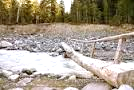 8  Baa[- AaOr baihnaek baar kI baat hO ik ek baUZ,a baadSaah qaa. ]sako ek baoTa qaa AaOr ek baoTI qaI. samaya pUra haonao pr vah mar gayaa. ]sako baad ]saka baoTa ga_I pr baOza. ga_I pr baOzo ]sao ABaI bahut idna nahIM hue qao ik ]sanao Apnao ipta ka saara pOsaa K%ma kr idyaa.	ek idna ]sanao ApnaI baihna sao kha — “maorI PyaarI baihna. hmanao Apnao ipta jaI ka saara pOsaa Kca- kr idyaa hO. Agar yah baat laaogaaoM kao pta cala jaatI hO ik hmaaro pasa Aba kao[- pOsaa nahIM hO tao hmakao yaha^ sao jaanaa pD,ogaa @yaaoMik hma iksaI sao Aa^KoM nahIM imalaa payaoMgao. [sailayao [sasao phlao ik hmaoM dor hao jaayao hmaoM Kud hI yaha^ sao SaaintpUva-k inakla jaanaa caaihyao.”	]nhaoMnao Apnaa saamaana [k{a ikyaa AaOr ]saI rat Apnaa mahla CaoD, idyaa. vao calato gayao calato gayao. na jaanao kha^. na jaanao ikQar. AaiKr vao ek bahut baD,o maOdana maoM phu^ca gayao ijasako Aaor Caor ka kao[- pta nahIM qaa.	daonaaoM baocaaro BaIYaNa garmaI sao proSaana qao. ApnaI garmaI kao Saant krnao ko ilayao ]nakao vaha^ ek talaaba idKayaI do gayaa. Baa[- nao baihna sao kha — “baihna. ibanaa panaI ipyao maOM tao yaha^ sao ek kdma BaI Aagao nahIM baZ, sakta.”	baihna baaolaI — “pr BaOyaa. @yaa pta yah panaI hO BaI yaa nahIM. hma ApnaI Pyaasa ko Aba tk sahto calao Aa rho hOM tao hma ApnaI Pyaasa kuC dUr tk tao AaOr sah hI sakto hOM. hao sakta hO ik tba hmaoM panaI imala jaayao.”	Baa[- baaolaa — “pr baihna. maOM tao Aba ibanaa panaI ipyao ek kdma BaI Aagao nahIM baZ, sakta. mauJao ija,nda rhnao ko ilayao panaI caaihyao hI caaihyao.”	yah sauna kr baihna nao ]sao qaaoD,a saa panaI laa kr do idyaa. Baa[- nao ]sao baD,I jaldI jaldI pI ilayaa. jaOsao hI ]sanao panaI pI kr K%ma ikyaa tao vah tao turnt hI ek baarhisaMgao maoM badla gayaa.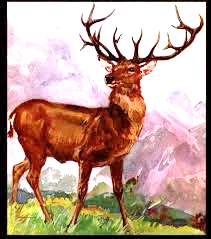 	baihna yah doK kr bahut duKI hu[- AaOr ja,aor ja,aor sao raonao lagaI. pr Aba tao jaao kuC hao cauka qaa vah tao hao cauka qaa ]sao badlaa nahIM jaa sakta qaa saao ]na laaogaaoM nao ifr sao ApnaI yaa~a Sau$ kr dI.	vao ]sa baD,o sao maOdana maoM GaUmato GaUmato ek poD, ko pasa ek sa`aot ko pasa Aayao yaha^ ]na laaogaaoM nao saustanao ka inaScaya ikyaa. baarhisaMgaa ApnaI baihna sao baaolaa — “baihna tuma [sa poD, pr caZ, jaaAao maOM kuC Kanaa ZU^Znao ka [ntjaama krta hU^.”	baihna poD, pr caZ, gayaI AaOr baarhisaMgaa Aasa pasa maoM Kanaa ZU^Znao calaa gayaa. jaldI hI vah ek baD,a KrgaaoSa pkD, laayaa ijasao ]sakI baihna nao ]sako ilayao pkayaa. [sa trh sao vao daonaaoM k[- hFto tk rhto rho.	Aba eosa kuC [<afak huAa ik baadSaah ko GaaoD,o poD, ko pasa sao sa`aot sao panaI pInao ko AadI qao. Saama kao rajaa ko naaOkr GaaoD,aoM kao panaI iplaanao ko ilayao laayao AaOr ]nako pInao ko panaI ek bartna maoM Bar idyaa.jaba vao panaI pI rho qao tao ]nhaoMnao ]sa saaf panaI maoM baihna kI prCa[-M doKI tao vao Dr kr pICo hT gayao. yah doK kr naaOkraoM kao lagaa ik yah panaI Saayad saaf nahIM hO. tao ]nhaoMnao ]sa panaI kao foMk kr dUsara panaI Bara. ifr BaI GaaoD,aoM nao ]samaoM sao panaI nahIM ipyaa tao naaOkraoM nao [sa tk-hIna GaTnaa kao baadSaah sao jaa kr kha.ek sa[-sa baaolaa — “Saayad panaI ganda qaa.”naaOkr baaolao — “nahIM. vah panaI ganda nahIM qaa. @yaaoMik hmanao tao [nako panaI pInao ko bartna kao KalaI kr ko ifr sao Bar idyaa qaa.”baadSaah baaolao — “jaaAao AaOr ifr sao jaa kr caaraoM trf doKao. hao sakta hO ik Aasapasa maoM kao[- caIja, eosaI hao ijasakI vajah sao yao Dr rho haoM.”saao vao baocaaro ifr vaha^ gayao tao ]nhaoMnao caaraoM trf doKa tao doKa ik ek laD,kI poD, kI caaoTI pr baOzI hu[- hO. vao turnt hI Apnao maailak ko pasa vaapsa gayao AaOr ApnaI Kaoja kI khanaI saunaayaI. baadSaah kao [samaoM baD,I ruica hao gayaI tao vah ]sa jagah pr Aayaa jaha^ pr ]sako GaaoD,o panaI nahIM pI rho qao. ]sanao isar }pr ]za kr doKa tao doKa ik poD, pr tao caa^d jaOsao saundr mauKD,o vaalaI ek laD,kI baOzI hu[- hO.]sao doK kr ]sanao pUCa — “@yaa tuma kao[- Aa%maa hao yaa ifr kao[- prI hao?”laD,kI baaolaI — “na tao maOM kao[- Aa%maa hU^ AaOr na hI kao[- prI. maOM tao AadmaI ka baccaa hU^.”baadSaah nao ]sasao naIcao ]trnao ko ilayao bahut kha pr saba baokar. ]sako Andr naIcao ]trnao ka saahsa hI nahIM huAa. [sa baat pr baadSaah kao gaussaa Aa gayaa tao ]nhaoMnao Apnao naaOkraoM sao ]sa poD, kao kaT igaranao ko ilayao kha.naaOkraoM nao ApnaI kulhaiD,yaa laIM AaOr ]sao [Qar ]Qar sao kaTnaa Sau$ kr idyaa. jaba vah poD, igarnao kao qaa tao rat hao gayaI. saao ]nhoM Apnaa kama Agalao idna pr CaoD, donaa pD,a.vao ABaI mauiSkla sao hI vaha^ sao gayao hI qao ik baarhisaMgaa jaMgala sao Aa gayaa AaOr poD, kI halat doK kr ApnaI baihna sao pUCa ik vaha^ @yaa huAa qaa.baarhisaMgaa nao jaba ]sakI khanaI saunaI tao baaolaa — “yah tumanao zIk ikyaa. iksaI BaI halat maoM naIcao nahIM Aanaa.”ifr baarhisaMgaa poD, ko naIcao gayaa AaOr ]sao caaTa tao laao poD, ka tnaa tao phlao sao BaI AiQak maaoTa AaOr majabaUt hao gayaa.AgalaI saubah baarhisaMgaa ifr sao jaMgala calaa gayaa. Agalao idna baadSaah ko laaoga ifr vahIM Aayao tao yah doK kr AaScaya-caikt rh gayao ik ]sa poD, ka tnaa jaha^ jaha^ ]nhaoMnao kaTa qaa vaha^ saba zIk hao gayaa hO AaOr yahI nahIM vah tnaa AaOr maaoTa BaI hao gayaa hO.KOr ]nhaoMnao Apnaa kama ifr sao krnaa Sau$ kr idyaa. pr ABaI ]nhaoMnao Apnaa kama kovala AaQaa hI ikyaa qaa ik ifr Saama hao gayaI. qaaoD,o maoM khao tao jaba naaOkr laaoga calao gayao tao jaMgala maoM sao baarhisaMgaa ifr sao Aa gayaa ]sanao ifr sao tnao kao caaTa AaOr vah tnaa ifr sao vahI huAa – tnaa kovala zIk hI nahIM huAa bailk AaOr maaoTa AaOr majabaUt BaI hao gayaa.Agalao idna saubah ifr eosaa hI huAa. jaba baarhisaMgaa jaMgala calaa gayaa tao baadSaah vaha^ Aayaa. ]sanao doKa ik poD, tao saabaut qaa AaOr AaOr AiQak maaoTa hao gayaa qaa. tao ]sanao kao[- dUsarI trkIba saaocaI ijasasao vah Apnaa kama pUra kr sako.vah ek bauiZ,yaa ko pasa gayaa vaha^ jaa kr ek jaadUgarnaI kao Aavaaja lagaayaI tao Aavaaja sauna kr ek bauiZ,yaa baahr inakla kr AayaI. baadSaah nao ]sao ApnaI khanaI batayaI AaOr kha ik Agar vah ek laD,kI kao poD, pr sao naIcao ]tar dogaI tao vah ]sao bahut saara Kjaanaa dogaa.jaadUgarnaI nao turnt hI yah kama svaIkar kr ilayaa AaOr haqa maoM ek tIna Ta^gaaoM vaalaa caUlha AaOr ek bartna lao kr AaOr kuC AaOr caIja,oM lao kr ]Qar cala dI. ]sanao tIna Ta^gaaoM vaalaa caUlha jamaIna pr rKa AaOr ]sako }pr bartna rK idyaa. pr bartna BaI ]laTa rKa.]sanao sa`aot sao panaI laoto hue AnQao haonao ka naaTk krto hue panaI kao bartna maoM nahIM bailk ]sako pasa Dala idyaa. laD,kI nao yah saaocato hue ik vah bauiZ,yaa tao AnQaI qaI ]sao pukara AaOr kha — “maa^ jaI. Aapnao Apnaa bartna ]laTa rKa huAa hO [sailayao Aapka panaI naIcao ibaKr rha hO.”“Aaoh PyaarI baoTI. tuma kha^ hao. maOM tumhoM doK nahIM saktI. maOM maOlao kpD,o Qaaonao ko ilayao yaha^ lao kr AayaI hU^. Allaah ko ilayao yaha^ Aa kr maora bartna saIQaa kr jaaAao taik maOM Apnao kpD,o zIk sao Qaao sakU^.”pr saaOBaagya sao laD,kI kao baarhisaMgao kI caotavanaI yaad rhI saao vah vahIM baOzI rhI.Agalao idna vah jaadUgarnaI vaha^ ifr AayaI. vah ]saI poD, ko naIcao Aa kr baOz gayaI. ]sanao vaha^ Aaga jalaayaI AaOr Apnaa AaTa inakalaa. pr ]sanao AaTo kI bajaaya raK kao calanaI maoM Dala kr Cananaa Sau$ kr idyaa. poD, pr caZ,I laD,kI nao jaba yah doKa tao ]sako mau^h sao inaklaa — “Aaoh yah baocaarI AnQaI bauiZ,yaa. maa^ jaI. Aapnao calanaI maoM AaTo kI bajaaya raK Dala rKI hO.”jaadUgarnaI baaolaI — “baoTI maOM AnQaI hU^. maOM doK nahIM saktI. @yaa tuma maohrbaanaI kr ko yaha^ Aa kr maorI sahayata kr saktI hao.”pr baarhisaMgao kI baat Qyaana maoM rK kr laD,kI vahIM poD, pr baOzI rhI AaOr naIcao nahIM ]trI. [sa trh ek baar ifr vah bauiZ,yaa ]sao poD, sao naIcao nahIM ]tar sakI.tIsaro idna vah bauiZ,yaa ifr ]sa poD, ko naIcao AayaI. [sa baar vah ek bakra lao kr AayaI qaI. pr jaOsao hI ]sanao ]sao kaTnao ko ilayao Apnaa caakU ]zayaa tao ]sanao bajaaya ]sako fla sao ]sao kaTnao ko ]sako galao maoM caakU ka hOinDla Gausaa idyaa.laD,kI sao ]sa baocaaro bakro ka dd- nahIM saha gayaa AaOr vah saba kuC BaUla kr turnt hI bakro kao dd- sao bacaanao ko ilayao naIcao ]tr AayaI.pr turnt hI ]sakao Apnao [sa kama ko ilayao pCtanaa BaI  pD,a. @yaaoMik jaOsao hI ]sanao jamaIna pr pOr rKa baadSaah jaao poD, ko pICo KD,a huAa qaa baahr inakla Aayaa ]sa pr kUd pD,a AaOr ]sakao Apnao mahla lao gayaa.laD,kI nao baadSaah kI Aa^KaoM maoM ek eosaI [cCa doKI jaOsao ik baadSaah ]sasao SaadI krnao ko ilayao turnt hI tOyaar qaa. pr ]sanao manaa kr idyaa jaba tk ]saka Baa[- ]sako pasa nahIM laayaa jaata vah ]sasao SaadI nahIM kr saktI.baadSaah nao ]sa baarhisaMgao kao ZU^Znao ko ilayao caaraoM trf Apnao naaOkr Baoja idyao. jaldI hI vao ]sao pkD, kr mahla lao Aayao.jaba yah saba hao gayaa tao ]sako baad sao daonaaoM Baa[- baihna nao ek dUsaro ka saaqa nahIM CaoD,a. vao ek saaqa saaoto qao ek saaqa ]zto qao. jaba laD,kI kI SaadI baadSaah sao hu[- tao BaI Baa[- nao ]saka saaqa nahIM CaoD,a. pr rat kao jaba laD,kI Apnao saaonao vaalao kmaro maoM jaanao lagaI tao baarhisaMgao nao Apnao Agalao Kur ]sao QaIro sao maaro AaOr ]sasao kha “yah jaIjaa jaI kI hD\DI hO AaOr yah baihna kI hD\DI hO.”[sa trh sao samaya calata rha. khanaI ka samaya tao AaOr BaI jaldI jaata hO AaOr p`oimayaaoM ka samaya tao ]D,ta hO. hmaaro p`omaI bahut AcCI trh sao rhto pr vaha^ ek Qabbaa qaa AaOr vah qaI mahla kI ek naIga`ao s~I jaao vaha^ dasaI ka kama krtI qaI.vah ranaI sao bahut jalatI qaI @yaaoMik baadSaah nao ApnaI p%naI ko ilayao poD, vaalaI ek laD,kI kao caunaa qaa na ik ]sao Kud kao. Aba yah s~I badlaa laonao ka maaOka ZU^Z rhI qaI jaao ]sao bahut jaldI hI imalanao vaalaa qaa.mahla ko pasa hI ko baagaIcao maoM ek bahut baD,a talaaba qaa. baadSaah kI p%naI yaha^ A@sar Apnaa samaya gaujaarnao ko ilayao Aa jaayaa krtI qaI. ]sako haqa maoM saaonao ka ek Pyaalaa haota AaOr pa^va maoM caa^dI ko jaUto.ek idna jaba vah talaaba ko pasa KD,I hu[- qaI tao ]sa dasaI nao ApnaI iCpI hu[- jagah sao ]sao Qa@ka do kr talaaba maoM igara idyaa. vah baocaarI isar ko bala talaaba maoM igar pD,I.vah kalaI s~I ifr mahla phu^caI jaOsao kuC huAa hI na hao. ]sanao ApnaI maalaikna ko kpD,o phnao AaOr maalaikna kI jagah pr baOz gayaI.rat hu[- tao baadSaah Aayaa AaOr ]sanao ApnaI naklaI p%naI sao  pUCa ik vah [tnaI kalaI kOsao hao gayaI. tao vah baaolaI — “maOM Apnao baagaIcao maoM GaUma rhI qaI ik saUrja kI toja, QaUp sao maora caohra kalaa pD, gayaa.”baadSaah kao kao[- Sak nahIM huAa saao ]sanao ]sao Apnao pasa KIMca ilayaa AaOr ]sao tsallaI dI. pr baarhisaMgaa vaha^ Aa gayaa AaOr QaaoKo kao phcaana gayaa. ]sanao daonaaoM ko pOraoM kao Apnao Aagao vaalao KuraoM sao narmaI sao sahlaayaa AaOr baaolaa “yah jaIjaa jaI kI hD\DI hO AaOr yah baihna kI hD\DI hO.”dasaI kao tao [sa baat ka kuC pta nahIM qaa saao vah Dr gayaI. saaqa maoM ]sao yah Dr BaI lagaa ik khIM baarhisaMgao ko saamanao ]sakI paola na Kula jaayao saao ]sanao ]sa baarhisaMgao sao pICa CuD,anao kI kao[- trkIba saaocanaI Sau$ kr dI.Agalao idna ]sanao baImaarI ka bahanaa ikyaa AaOr pOsao AaOr maIzo SabdaoM ko ja,aor pr Da@TraoM kao baadSaah sao yah khnao pr majabaUr kr idyaa ik ]sakI p%naI bahut baImaar qaI. AaOr kovala baarhisaMgao ka idla Kanao sao hI vah zIk hao saktI qaI.baadSaah ApnaI naklaI p%naI ko pasa gayaa AaOr pUCa ik @yaa vah Apnao baarhisaMgao Baa[- ka idla KayaogaI. eosaa krnao sao @yaa ]sao duK nahIM haogaa. ]sanao javaaba idyaa — “maOM @yaa k$^ jaba ]sao Kanaa hO tao Kanaa hI hO. Agar maOM mar gayaI tao BaI ]saka baura haogaa. tao [sasao AcCa tao yah hO ik mauJao hI ]sao maar donaa caaihyao. tba maOM baca jaa}^gaI AaOr marnao ko baad vah BaI Apnao jaanavar ko $p sao inakla Aayaogaa.”baadSaah nao ]sao kaTnao ko ilayao Apnao naaOkraoM kao caakU toja, krnao ka hu@ma do idyaa AaOr panaI garma haonao ko ilayao rKvaa idyaa.baocaaro baarhisaMgao nao mahla maoM hlacala doKI tao ]saka matlaba samaJa gayaa. vah Baagaa Baagaa baagaIcao ko talaaba pr gayaa AaOr jaa kr ApnaI baihna sao yah tIna baar kha — caakU toja, ikyaa jaa rha hO panaI ]baalaa jaa rha hOmaorI baihna jaldI krao maorI sahayata kraotInaaoM baar ek maClaI ko Andr sao Aavaaja AayaI — maOM yaha^ maClaI ko poT maoM hU^ maoro haqa maoM saaonao ka Pyaalaa hOmaoro pOraoM maoM caa^dI ko jaUto hOM maorI gaaod maoM CaoTa baadSaah hO@yaaoMik baadSaah kI p%naI kao maClaI ko poT maoM haonao pr BaI ek baoTa hao cauka qaa. ]Qar baadSaah Kud kuC naaOkraoM kao lao kr baarhisaMgao kao pkD,nao gayaa qaa ik ]sanao baarhisaMgao AaOr iksaI laD,kI kI Aavaaja saunaI.]sa talaaba ka panaI inakalanaa tao kuC hI imanaTaoM ka kama qaa. saao maClaI BaI inakala laI gayaI. ]saka poT caIra gayaa tao laao doKao tao baadSaah kI AsalaI p%naI Apnao CaoTo baadSaah kao ilayao ]samaoM baOzI qaI.bahut KuSa KuSa baadSaah ApnaI p%naI AaOr baoTo kao lao kr mahla laaOTa. ]sakI p%naI ko haqa maoM ABaI BaI saaonao ka Pyaalaa qaa AaOr pOraoM maoM caa^dI ko jaUto qao. baadSaah nao mahla Aa kr yah GaTnaa mahla ko saBaI laaogaaoM kao batayaI.[sa baIca baarhisaMgao nao maClaI ka qaaoD,a saa KUna caaT ilayaa qaa saao vah jaadu[- ZMga sao baarhisaMgao sao AadmaI maoM badla cauka qaa. vah BaI KuSaI ko maaro daOD,ta huAa ApnaI baihna ko pasa calaa gayaa. baihna nao BaI jaba Apnao Baa[- kao AadmaI ko $p maoM doKa tao sabakI KuSaI daogaunaI hao gayaI.Aba baadSaah nao ]sa Arba s~I kao Apnao saamanao baulavaayaa AaOr ]sasao pUCa ik ]sao @yaa caaihyao – caalaIsa tlavaaroM yaa ifr caalaIsa GaaoD,o.”]sanao javaaba idyaa — “caalaIsa tlavaaroM maoro duSmanaaoM ka galaa kaTnao ko ilayao. AaOr caalaIsa GaaoD,o maorI savaarI ko ilayao.”]sako baad vah naIca s~I caalaIsa GaaoD,aoM kI pU^CaoM sao baa^Qa dI gayaI AaOr vao GaaoD,o ]sao Bagaa kr lao gayao ijasasao ]sako SarIr ko icaqaD,o ]D, gayao.]sako baadSaah nao ApnaI SaadI daobaara manaayaI. baarhisaMgao rajakumaar kao BaI ]sako drbaairyaaoM maoM sao ek saundr laD,kI imala gayaI. caalaIsa idna AaOr caalaIsa rataoM tk [na daonaaoM kI SaaidyaaoM ka ]%sava manata rha.jaOsao vao Kato rho pIto rho AaOr Apnaa ]_oSya pUra krto rho ]saI p`kar hma BaI Kato rhoM pIto rhoM AaOr Apnaa ]_oSya pUra krto rhoM ijasako ilayao hma yaha^ Baojao gayao hOM.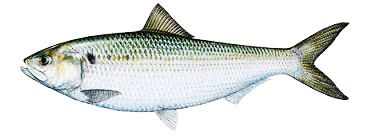 9  Dryah bahut samaya puranaI baat hO ik ek s~I qaI AaOr ]saka ek baoTa qaa. ek idna Saama kao daonaaoM saaqa saaqa baOzo hue qao tao maa^ nao Apnao baoTo sao kha — “baoTa ja,ra drvaajaa band kr do. mauJao Dr laga rha hO.”baccao nao ApnaI maa^ sao pUCa — “maa^ Dr @yaa haota hO.”maa^ baaolaI — “jaba kao[- Drta hO.”baccao nao saaocaa “yah Dr @yaa hao sakta hO. maOM jaa kr pta krta hU^.”saao vah Gar sao cala idyaa AaOr ek phaD, pr Aa phu^caa jaha^ ]sanao caalaIsa DakU doKo. ]nhaoMnao vaha^ Aaga jalaayaI AaOr ]sako caaraoM Aaor baOz gayao. naaOjavaana ]nako pasa gayaa AaOr ]nhoM salaama ikyaa tao ]namaoM sao ek DakU nao pUCa — “yaha^ tao kao[- icaiD,yaa BaI Aanao ka saahsa nahIM krtI yaha^ sao kao[- karvaa^ BaI nahIM gaujarta tao yaha^ tumharo Aanao ka saahsa kOsao huAa?” naaOjavaana baaolaa — “maOM Dr kI tlaaSa maoM hU^. mauJao Dr doKnaa hO.”“Dr tao vaha^ hO jaha^ hma hOM.”naaOjavaana nao pUCa “kha^.”tba DakU nao kha — “yah koTlaI laao AaTa laao GaI laao caInaI laao AaOr yahIM pasa maoM kiba`stana hO [nakao lao kr vaha^ calao jaaAao AaOr jaa kr [nasao hlavaa banaa laaAao.”naaOjavaana baaolaa “zIk hO.” AaOr vah saba saamaana lao kr pasa ko kba`istana maoM calaa gayaa. vaha^ phu^ca kr ]sanao Aaga jalaayaI AaOr hlavaa banaanaa Sau$ kr idyaa.jaba vah hlavaa banaa rha qaa tao ek kba` maoM sao ek haqa inaklaa AaOr ek Aavaaja AayaI — “@yaa [samaoM sao mauJao kuC nahIM imalaogaa?”]sanao ]sako haqa pr cammaca maar kr kha — “ha^ ha^ @yaaoM nahIM. ija,nda laaogaaoM sao phlao maOM maro huAaoM kao iKlaa}^gaa.”yah sauna kr vah haqa vaha^ sao gaayaba hao gayaa. ]Qar naaOjavaana BaI Apnaa hlavaa AaOr saba saamaana ]za kr DakuAaoM ko pasa calaa gayaa. DakuAaoM nao ]sasao pUCa — “@yaa tumhoM vaha^ Dr imalaa?”naaOjavaana baaolaa — “nahIM mauJao vaha^ Dr tao nahIM imalaa basa kovala ek haqa imalaa jaao maoro saamanao p`gaT huAa AaOr hlavaa maa^ga rha qaa pr jaba maOMnao ]sa pr ek cammaca maarI tao vah gaayaba hao gayaa. ]sako baad maOMnao ]sao nahIM doKa.”DakuAaoM kao yah sauna kr baD,a AaScaya- huAa. tba ]namaoM sao ek dUsara DakU baaolaa — “yaha^ sao pasa maoM hI ek saunasaana [maart hO. tuma vaha^ calao jaaAao. mauJao ivaSvaasa hO ik tumhoM vaha^ Dr AvaSya hI imala jaayaogaa.”vah ]sa Gar maoM gayaa. jaba vah ]samaoM Andr Gausaa tao ]sanao ]samaoM ek }^caa sao cabaUtra doKa ijasa pr ek JaUlaa rKa huAa qaa AaOr ]samaoM ek baccaa rao rha qaa. ek kmaro maoM ek laD,kI [Qar sao ]Qar GaUma rhI qaI.]sao doK kr vah laD,kI ]sako pasa AayaI AaOr ]sasao baaolaI — tuma mauJao Apnao knQao pr caZ,a laao. baccaa rao rha hO AaOr mauJao ]sao caup kranaa hO.”naaOjavaana rajaI hao gayaa AaOr vah laD,kI baccao kao lao kr ]sako knQao pr caZ, gayaI. vaha^ baOz kr vah tao baccao maoM ]laJa gayaI pr vah Apnao daonaaoM pOraoM sao ]sakI gardna dbaanao lagaI jaba tk ]sao galaa GauTnao kI saI GauTna mahsaUsa nahIM haonao lagaI.GauTna sao vah ]Cla pD,a AaOr ]sa ]Clanao sao vah igar pD,a ijasasao vah laD,kI ]sako knQao sao kUd gayaI AaOr ifr turnt hI vah gaayaba BaI hao gayaI. jaOsao hI vah gayaI ]sakI baa^h sao ek baajaUband Kula kr naIcao igar gayaa. ]sanao vah baajaUband ]za ilayaa AaOr Gar CaoD, kr calaa gayaa.jaba vah ]sao lao kr saD,k pr jaa rha qaa tao ]sao ek jyaU imalaa jaao ]sa baajaUband kao doK kr baaolaa “Aro yah baajaUband tao maora hO.”naaOjavaana baaolaa — “nahIM yah maora hO.”jyaU baaolaa — tao calaao ifr kaja,I ko pasa calato hOM. vahI fOsalaa krogaa ik yah iksaka hO. Agar vah yah tumhoM do do dota hO tao yah tumhara haogaa AaOr Agar vah [sao mauJao do dogaa tao ifr [sao maOM rKU^gaa.”[sa trh sao Aapsa maoM tya kr ko vao kaja,I ko pasa phu^cao. kaja,I nao kha — “yah baajaUband ]saI ka haogaa jaao yah saaibat krogaa ik yah ]saka hO.”]na daonaaoM maoM sao kao[- BaI [sa baat kao saaibat nahIM kr saka ik vah baajaUband ]saka hO saao kaja,I kao yah fOsalaa saunaanaa pD,a ik vah baajaUband tba tk ]sako pasa hI rhogaa jaba tk [saka dUsara baajaUband laa kr nahIM idKayaa jaata. jaao kao[- BaI ]sao lao kr Aayaogaa yah baajaUband ]saI ka hao jaayaogaa.Aba jyaU AaOr naaOjavaana daonaaoM hI vaha^ sao calao gayao.naaOjavaana samaud` ko knaaro kI Aaor calaa gayaa. vaha^ ]sanao doKa ik ek jahaja, panaI` maoM }pr naIcao ]Cla rha hO AaOr ]samaoM sao Dr ko maaro laaogaaoM ko raonao kI AavaajaoM Aa rhI hOM tao vah vahIM iknaaro pr sao hI icallaayaa — “@yaa tuma laaogaaoM kao Dr imala gayaa hO?”laaoga icallaa kr baaolao — “Afsaaosa hma laaoga DUba rho hOM.”naaOjavaana nao turnt hI Apnao kpD,o ]taro AaOr panaI maoM kUd pD,a AaOr jahaja, kI Aaor tOr gayaa.jaba vah vaha^ phu^caa tao laaogaaoM nao ]sasao kha ik kao[- ]nako jahaja, kao [Qar ]Qar ihlaa rha hO. hmaoM bahut Dr laga rha hO. naaOjavaana nao ek rssaI ApnaI kmar sao baa^QaI AaOr turnt hI samaud` kI tlaI tk phu^ca gayaa. vaha^ ]sao samaud` kI baoTI Doinaja, kIja,I imala gayaI jaao ]naka jahaja, ihlaa rhI qaI.vah jaa kr ]sao }pr igar gayaa AaOr ]sao ksa kr jakD, kr vaha^ sao hTa idyaa. ]sako baad vah sath pr Aa gayaa AaOr ]nasao pUCa ik “@yaa yahI Aap sabaka Dr qaa?”laoikna ibanaa ]naka javaaba saunao hI vah iknaaro kI Aaor tOr Aayaa. Apnao kpD,o phnao AaOr vaha^ sao calaa gayaa.vah ifr Dr kI Kaoja maoM cala idyaa. AbakI baar vah ek baagaIcao maoM Aayaa ijasako saamanao ek fvvaara KD,a huAa qaa. ]sanao saaocaa ik vah ]sa baagaIcao maoM jaa kr qaaoD,a Aarama kr laota hO saao vah baagaIcao maoM calaa gayaa.fvvaaro ko caaraoM trf tIna kbaUtr baOzo hue qao. vao ]sako panaI maoM DubakI maarto qao AaOr ifr jaOsao hI vah panaI maoM sao baahr Aa kr Apnao pMK fD,fD,ato qao vao ek saundr laD,kI maoM badla jaato qao. jaba tInaaoM kbaUtr laD,ikyaaoM maoM badla gayao tao ]nhaoMnao ek maoja sajaayaI ijasa pr pInao ko ilayao igalaasa lagao hue qao.jaba ]namaoM sao phlaI laD,kI nao igalaasa Apnao haozaoM sao lagaayaa tao dUsarI nao pUCa — “tuma iksakI tndurustI ko ilayao pI rhI hao.”tao ]sanao javaaba idyaa — “]sa naaOjavaana ko ilayao jaao kiba`stana maoM hlavaa banaa rha qaa AaOr ijasako Aagao kba` maoM sao ek haqa ]za AaOr ifr BaI vah nahIM Dra.”jaba dUsarI laD,kI nao Apnaa igalaasa Apnao mau^h sao lagaayaa tao dUsarI dao laD,ikyaaoM nao ]sasao pUCa — “tuma iksakI tndurustI ko ilayao pI rhI hao]sanao javaaba idyaa — “]sakI tndurustI ko ilayao ijasako knQaaoM pr maOM KD,I qaI. maOMnao tao ]saka galaa krIba krIba GaaoT hI idyaa qaa pr vah Dra nahIM. basa ]saI ko ilayao.”ifr tIsarI laD,kI nao Apnaa igalaasa Apnao mau^h sao lagaayaa tao baakI dao nao ]sasao pUCa — “AaOr tuma iksakI tndurustI ko ilayao pI rhI hao?”tIsarI baaolaI — “samaud` maoM maOMnao ek jahaja, kao [Qar ]Qar ]Calaa tao ek naaOjavaana Aayaa AaOr mauJao pkD, kr [tnaa maara ik maOM tao basa mar hI gayaI qaI. maOM ]sakI tndurustI ko ilayao pItI hU^.”tIsarI laD,kI nao ApnaI baat basa K%ma hI kI qaI ik naaOjavaana Kud vaha^ p`gaT hao gayaa AaOr baaolaa — “AaOr vah naaOjavaana maOM hU^.”tInaaoM laD,ikyaa^ ]sao galao lagaanao ko ilayao ]zI pD,IM. vah baaolaa — “kaja,I ko pasa maora ek baajaUband hO jaao tumamaoM sao iksaI ek ko haqaaoM sao igar gayaa qaa. ek jyaU ]sao mauJasao laonaa caah rha qaa pr maOMnao ]sao donao sao manaa kr idyaa tao kaja,I nao kha ik jaao kao[- BaI [saka dUsara lao kr Aayaogaa yah baajaUband BaI ]saI kao imalaogaa. tao Aba maOM ]sako saaqaI kI tlaaSa maoM hU^.”vao laD,ikyaa^ ]sao ek gaufa maoM lao gayaIM jaha^ SaahI ZMga sao sajao hue bahut saaro kmaro qao. hr kmara saaonao sao AaOr bahut kImatI caIja,aoM sao Bara huAa qaa. laD,ikyaaoM nao ]sao phlao baajaUband ka dUsara saaqaI do idyaa tao vah turnt hI ]sao lao kr kaja,I ko pasa gayaa.]sanao ]sao kaja,I kao idKa kr ]sasao Apnaa phlao vaalaa baajaUband ilayaa AaOr ifr sao vaapsa gaufa maoM Aayaa. laD,ikyaaoM nao kha — “Aba tuma hmasao Alaga nahIM hao sakto.” naaOjavaana baaolaa — “yah tao AcCa hO pr maOM Dr Kaojanao ko ilayao inaklaa hU^ AaOr jaba tk maOM Dr kao Kaoja nahIM kr laU^gaa tba tk maOM caOna sao nahIM baOzU^gaa.”halaa^ik ]nhaoMnao ]sao bahut raoknao kI kaoiSaSa kI pr vah yah kh kr vah vaha^ sao cala idyaa. calato calato vah ek eosaI jagah Aa gayaa jaha^ bahut BaID, lagaI hu[- qaI. vaha^ Aa kr ]sanao pUCa ik vaha^ [tnaI BaID, @yaaoM lagaI hO.laaogaaoM nao ]sao batayaa ik ]naka Saah mar gayaa hO. ek kbaUtr CaoD, idyaa gayaa hO AaOr vah Aba ijasa AadmaI ko isar pr baOz jaayaogaa ]saI kao Saah banaa idyaa jaayaogaa. naaOjavaana ]na saba ]%sauk doKnao vaalaaoM kI BaID, maoM KD,a rha. kbaUtr CaoD, idyaa gayaa qaa AaOr vah Aba hvaa maoM caaraoM Aaor ]D, rha qaa.saba laaoga yah doKnao ko ilayao ]%sauk qao ik vah iksako isar pr baOzogaa. AaiKr vah ]sa naaOjavaana ko isar pr Aa kr baOz gayaa. turnt hI ]sao vaha^ ka Saah GaaoiYat kr idyaa gayaa. pr @yaaoMik vah yah Saana vaalaa pd svaIkar nahIM kr rha qaa tao ek dUsara kbaUtr CaoD,a gayaa. [<afak kI baat ik yah kbaUtr BaI naaOjavaana ko isar pr hI Aa kr baOz gayaa. tao ifr tIsara kbaUtr CaoD,a gayaa tao vah BaI ]saI ko isar pr Aa kr baOz gayaa.Aba naaOjavaana ko pasa vaha^ ka Saah bananao ko Alaavaa AaOr kao[- caara nahIM qaa. ifr BaI vah BaID, kao Apnao Aapkao mahla lao jaanao sao raoknao ko ilayao baaolaa — “maOM Dr Kaojanao inaklaa hU^ AaOr maOM tumhara Saah nahIM bana sakta,”jaao ]sanao ABaI kha vah baat Saah kI ivaQavaa tk phu^caayaI gayaI tao ]sanao kha — “Aaja rat ]sao yaha^ ka Saah ka pd ga`hNa krnao dao kla maOM ]sakI maulaakat Dr sao krvaa}^gaI.”naaOjavaana rajaI hao gayaa halaa^ik ]sao jaao BaI Saah mar gayaa qaa ]sako baaro maoM kao[- baD,I A@lamandI kI baat saunanao kao nahIM imalaI jaOsao vah phlao idna ija,nda qaa AaOr Agalao idna hI vah mar gayaa qaa.mahla maoM GaUmato GaUmato vah ek eosao kmaro maoM Aa phu^caa ijasamaoM ]saka tabaUt banavaayaa jaa rha qaa AaOr panaI garma ikyaa jaa rha qaa.vah Saaint sao vaha^ saao tao gayaa pr jaOsao hI ]sako naaOkr vaha^ sao gayao vah ]za ]sanao Apnaa tabaUt dIvaar ko saharo rK idyaa AaOr ifr ]samaoM Aaga lagaa kr ]sao jalaa kr raK kr idyaa. ]sako baad vah Aarama sao laoT gayaa AaOr gahrI naIMd saao gayaa.Agalao idna jaba saubah hu[- tao naaOkr laaoga nayao rajaa kI laaSa kao laonao ko ilayao Aayao pr jaba ]nhaoMnao rajaa kao Aarama sao saaoto hue doKa tao bahut KuSa hue. [sa AcCI Kbar kao saunaanao ko ilayao vah turnt hI saulatanaa ko pasa gayao.ifr ]sanao rsaao[yao kao baulaayaa AaOr ]sasao kha ik vah saUp kI PlaoT maoM ek ija,nda icaiD,yaa Dala do. Saama hu[- Saah AaOr saulatanaa daonaaoM Kanaa Kanao baOzo. jaba saUp kI PlaoT AayaI tao saulatanaa nao Saah sao kha ik vah ]sa PlaoT ka Z@kna Kaolao.naaOjavaana baaolaa — “nahIM. mauJao saUp kI kao[- [cCa nahIM hO.”saulatanaa baaolaI — “pr Aap Z@kna tao KaolaoM.”saulatanaa ko baar baar khnao pr ]sanao Apnaa haqa baZ,ayaa AaOr PlaoT ka Z@kna Kaolaa tao ]samaoM sao ek icaiD,yaa ]D, kr Baaga gayaI. yah GaTnaa [tnaI Acaanak qaI ik ek pla kao ]sao Dr ka Qa@ka lagaa.tBaI saulatanaa icallaayaI — “doKa yahI hO Dr.”naaOjavaana baaolaa — “@yaa yahI Dr hO.”saulatanaa baaolaI — “Aap tao sacamauca maoM Dr gayao qao.”]sako baad SaadI kI davat kI tOyaairyaa^ kI gayaIM jaao caalaIsa idna tk calaI. ifr vah ApnaI maa^ kao BaI vahIM lao Aayaa AaOr saba laaoga KuSaI KuSaI rho.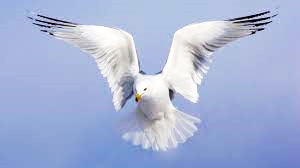 10  tIna santra prIbahut puranao samaya maoM hr caIja, bahutayat sao imalatI qaI tao hma laaoga saara idna Kato pIto rhto qao ifr BaI rat kao BaUKo hI saaoto qao. eosao samaya maoM ek baadSaah qao jaao hmaoSaa bahut duKI rhto qao @yaaoMik ]nako kao[- baoTa nahIM qaa.	ek idna duKI idla sao vah Apnao laalaa ko saaqa GaUmanao inaklao rasto maoM vah kaOfI AaOr tmbaakU pIto jaato qao. calato calato vao ek baD,I GaaTI maoM Aa gayao. vao saustanao ko ilayao ek jagah baOz gayao ik ]nhoM ]sa GaaTI maoM kaoD,o maarnao kI Aavaaja AayaI. tBaI ]nako saamanao ek safod daZ,I vaalaa drvaoSa hro kpD,o AaOr pIlao jaUto phnao hue p`gaT hao gayaa.baadSaah AaOr ]naka saaqaI ]sao doK kr Dr gayao pr jaba drvaoSa ]nako pasa Aayaa AaOr ]sanao ]nakao “salaama Aalaokuma” kh kr salaama ikyaa tba ]nakI kuC ihmmat ba^QaI AaOr ]nhaoMnao ]saka javaaba idyaa “vaalao kuma salaama”.drvaoSa nao pUCa — “baadSaah salaamat. kha^ jaa rho hOM.”baadSaah baaolao — “Agar Aap yah jaanato hOM ik maOM baadSaah hU^ tao Aap maoro dd- kI dvaa BaI ja$r jaanato haMgaoo.”ApnaI CatI maoM sao ek saoba inakalato hue AaOr ]sao baadSaah kao doto hue drvaoSa baaolaa — “[saka ek AaQaa ihssaa saulatanaa kao Kanao ko ilayao do dIijayaogaa AaOr dUsara AaQaa ihssaa Aap Ka laIijayaogaa.” AaOr turnt hI gaayaba hao gayaa.baadSaah vaha^ sao Gar calao gayao. ]nhaoMnao ]sa saoba ka AaQaa ihssaa ranaI kao do idyaa AaOr baakI ka bacaa AaQaa ihssaa Kud Ka ilayaa. samaya Aanao pr mahla maoM ek Saahja,ada pOda huAa. baadSaah tao KuSaI ko maaro pagala hao ]zo.]nhaoMnao bahut saara dana idyaa bahut saaro baindyaaoM kao CaoD, idyaa AaOr Apnao rajya ko hr AadmaI kao Kanaa iKlaayaa.Saahja,ada QaIro QaIro baZ,nao lagaa. vah Aba caaOdh saala ka hao gayaa qaa. ek idna Saahja,ado nao Apnao ipta sao ivanatI kI — “baadSaah AaOr maoro ipta. Aap maoro ilayao ek CaoTa saa saMgamarmar ka mahla banavaa dIijayao ijasamaoM dao fvvaaro haoM ijasamaoM sao ek maoM sao tola bahta hao AaOr dUsaro maoM sao Sahd bahta hao.baadSaah Apnao eklaaOto baoTo kao bahut Pyaar krta qaa saao ]sanao ]sako ilayao vaOsaa hI saMgamarmar ka mahla banavaanao ka hu@ma do idyaa jaOsaa vah caahta qaa. dao fvvaaro vaalaa ek tola ka AaOr ek Sahd ka.ek baar Saahja,ada Apnao mahla maoM baOza huAa Apnao daonaaoM fvvaaraoM kI trf doK rha qaa ik ek bauiZ,yaa Apna jaga lao kr vaha^ AayaI taik vah vaha^ ko fvvaaraoM maoM sao ek maoM sao ]sao Apnao ilayao Bar sako. Saahja,ado nao turnt hI ek p%qar ]zayaa AaOr ]sako jaga ka inaSaanaa baa^Qa kr foMk idyaa. ]saka jaga TUT gayaa. ibanaa kuC kho ]sanao Apnaa haqa KIMca ilayaa. Agalao idna vah ifr vaha^ AayaI AaOr jaOsao hI vah Apnaa jaga ifr sao vaha^ Barnao lagaI tao Saahja,ado nao ifr sao ek p%qar ]zayaa AaOr ]sako jaga maoM maar idyaa. ]saka jaga ifr TUT gayaa. ibanaa kuC kho vah ifr sao vaha^ sao calaI gayaI. pr tIsaro idna vah ifr vaha^ AayaI AaOr Saahja,ado nao tIsarI baar BaI ]saka jaga taoD, idyaa.[sa baar bauiZ,yaa baaolaI — “maOM Allaah sao p`aqa-naa krtI hU^ ik Aap tIna santraoM kI piryaaoM ko Pyaar maoM pD, jaayaoM.”]saI pla sao jaOsao Saahja,ado ko SarIr maoM Aaga laga gayaI. vah baohaoSa hao gayaa. baadSaah nao jaba Apnao baoTo kI yah halat doKI tao ]sanao Apnao SaahI Da@Tr AaOr AaoJaaAaoM kao baulaa Baojaa. pr Saahja,ado kI baImaarI kao kao[- BaI zIk nahIM kr saka.ek idna Saahja,ado nao Apnao ipta sao kha — “Aaoh Saah, maoro ipta. yao laaoga maora kao[- Balaa nahIM kr sakto. ]nakI saba kaoiSaSaoM baokar hOM. mauJao tIna santraoM kI piryaaoM sao Pyaar hao gayaa hO. maOM jaba tk Saant nahIM baOzU^gaa jaba tk maOM ]nhoM Kaoja nahIM laU^gaa.yah sauna kr baadSaah baocaara ]sao doK doK kr raonao lagaa — “Aaoh maoro baccao. tU tao maora eklaaOta baccaa hO. Agar tU hI mauJao CaoD, kr calaa gayaa tao maOM ija,nda kOsao rhU^gaa.”pr Saahja,ado kI halat sauQarnao kI bajaaya ibagaD,tI hI jaa rhI qaI tao baadSaah nao saaocaa ik Aba ]sao AiQak dor tk Gar maoM rKnaa zIk nahIM hO. ]sao ]na tIna piryaaoM kI Kaoja maoM jaanao donaa hI caaihyao. hao sakta hO ik vao tIna piryaa^ ]sao imala jaayaoM AaOr vah vaapsa Aa jaayao.kImatI kImatI saamaana lao kr Saahja,ada ApnaI yaa~a pr cala idyaa. phaiD,yaaoM ko }pr GaaiTyaaoM sao hao kr vah Apnao rasto pr Aagao baZ,ta hI rha. calato calato vah ek bahut baD,o maOdana maoM Aa phu^caa. vaha^ ]sao ek bahut baD,o saa[ja, kI “Aaosa kI maa^” imalaI. vah dao phaiD,yaaoM ko }pr KD,I qaI – ]saka ek pOr [sa phaD,I pr qaa tao dUsara pOr dUsarI phaD,I pr qaa. vah Apnao da^taoM sao ikSaimaSa cabaa rhI qaI AaOr [sa cabaanao kI Aavaaja dao dao maIla tk jaa rhI qaI. ]sakI saa^saaoM sao tUfana ]z rha qaa. AaOr ]sakI baa^hoM naaO naaO gaja lambaI qaIM.Saahja,ado nao ApnaI baa^hoM ]sakI kmar maoM Dala kr ]sasao pUCa — “maa^ jaI. Aap kOsaI hOM.”Aaosa kI maa^ baaolaI — “Agar tumanao mauJao maa^ jaI na kha haota tao maOM tumhoM ABaI Ka jaatI.” ifr ]sanao Saahja,ado sao pUCa ik vah kha^ sao Aa rha qaa AaOr ikQar jaa rha hO.Saahja,ada ek lambaI saa^sa Bar kr baaolaa — “Aaoh PyaarI maa^. maorI iksmat [tnaI Kraba hO ik AcCa haota ik Aapnao ]sako baaro maoM mauJasao na pUCa haota AaOr maOMnao Aapkao na batayaa haota.”“ifr BaI kuC khao tao sahI.”Saahja,ada ifr ek lambaI saa^sa Bar kr baaolaa — “maOM tIna santraoM vaalaI piryaaoM ko Pyaar maoM pD, gayaa hU^. @yaa Aap mauJao ]na tk phu^canao ka rasta idKa saktI hOM?”Aaosa kI maa^ baaolaI — “Saant. yaha^ [na SabdaoM kao baaolanaa manaa hO. maOM AaOr maoro laD,ko BaI ]sasao Apnao Aapkao saurixat rKnao kI kaoiSaSa krto hOM. pr mauJao yah nahIM maalaUma ik vao kha^ rhtI hOM. maoro caalaIsa baoTo hOM jaao QartI maoM }pr naIcao GaUmato rhto hOM hao sakta hO ik vao ]nako baaro maoM kuC jaanato haoM.jaba Saama Zla gayaI tao Aaosa kI maa^ nao Apnao baoTaoM ko Aanao sao phlao Saahja,ado kao ]zayaa AaOr ]sao QaIro sao maara tao vah Aba panaI ka jaga bana gayaa. yah saba ]sanao ikyaa hI qaa ik ]sako caalaIsaaoM baoTo vaha^ Aa phu^cao.vao Aato hI icallaayao — “maa^ hmaoM iksaI AadmaI ko maa^sa kI KuSabaU Aa rhI hO.”“pr yaha^ iksaI AadmaI kao @yaa krnaa caaihyao. tuma laaoga BaUKo haogao tuma laaoga baOzao AaOr Kanaa Ka laao.”saao vao saba Aaosa Kanaa Kanao baOzo. jaba vao saba Kanaa Ka rho qao tao maa^ nao ]nasao pUCa — “Agar QartI ka kao[- AadmaI tumhara Baa[- hao tao tuma @yaa kraogao.”saba ek saaqa baaolao — “hmaoM ]sako saaqa @yaa krnaa caaihyao maa^? hma ]sao Apnao Baa[- ko samaana Pyaar kroMgao.”Apnao baoTaoM sao AaSvaasana panao ko baad maa^ nao jaga ko }pr maara tao ]samaoM sao ek naaOjavaana p`gaT hao gayaa. maa^ nao kha — “doKao yah hO tumhara Baa[-.”Aaosa Baa[yaaoM nao bahut KuSaI sao ]saka svaagat ikyaa ]sao Apnaa Baa[- kha AaOr Apnao pasa ibazayaa. ifr ]nhaoMnao ApnaI maa^ sao pUCa ik ]sanao ]saka ]nasao Kanao sao phlao pircaya @yaaoM nahIM krvaayaa.maa^ baaolaI — “baoTo. yah vah Kanaa nahIM Ka sakta qaa ijasao Kanao ko tuma AadI hao. QartI ko laaoga icaiD,yaoM Kato hOM gaaya ka bakro ka maa^sa jaOsaI caIja,oM Kato hOM.”turnt hI ]na Aaosa Baa[yaaoM maoM sao ek Aaosa Baa[- ]za AaOr ek BaoD, lao Aayaa AaOr laa kr naaOjavaana ko saamanao rK dI. maa^ baaolaI — “baoTa tuma bahut saIQao hao. yah Kanao sao phlao pkayaI jaatI hO. ]sako baad hI [sao Kayaa jaata hO.”saao vah ifr sao ]za AaOr ]sa baoD, kao vaha^ sao lao gayaa AaOr kuC hI dor maoM BaUna kr lao Aayaa AaOr ]sao ifr sao Saahja,ado ko pasa rK idyaa. Saahja,ado nao ]samaoM sao poT Bar kr Kayaa AaOr baakI bacaa huAa ek trf kao rK idyaa.yah doK kr saba Aaosa Baa[yaaoM nao ]sasao pUCa ik ]sanao vah saarI BaoD, @yaaoM nahIM KayaI taao ]nakI maa^ nao batayaa ik QartI ko laaoga ]tnaa nahIM Kato ijatnaa ik Aaosa Baa[- laaoga Kato hOM.]namaoM sao ek Aaosa Baa[- baaolaa — “hma BaI doKto hOM ik BaoD, ka maa^sa kOsaa lagata hO.” kh kr ]sanao ]samaoM sao ek dao kaOr hI Kayao haoMgao ik vah saarI BaoD, K%ma hao gayaI.AgalaI saubah Aaosa kI maa^ nao Apnao baoTaoM sao kha — “baccaaoM tumhara Baa[- bahut duK maoM hO.”“maa^ [nhoM @yaa duK hO? hao sakta hO ik Saayad hma ]nakI kuC sahayata kr sakoM.”maa^ baaolaI — “[nhoM tIna santraoM vaalaI piryaaoM sao Pyaar hao gayaa hO.”Aaosa Baa[- baaolao — “hmakao tao tIna santraoM vaalaI piryaaoM ko rhnao kI jagah maalaUma nahIM. hma ]nako pD,aosa maoM BaI kBaI nahIM jaato pr Saayad hmaarI maaOsaI kao pta hao.”maa^ baaolaI — “zIk hO. tuma laaoga [nhoM vahIM lao jaaAao. ]sao maorI trf sao salaama baaolanaa AaOr khnaa ik yah maora baoTa hO AaOr yah maorI [cCa hO ik Agar vah kr saktI hO tao vah [sakI sahayata AvaSya kro.”Aaosa Baa[- ApnaI maa^ ka khnaa maana kr ]sao ApnaI maaOsaI ko pasa lao gayao AaOr jaa kr ]sao saba batayaa. [sa bauiZ,yaa ko saaz baoTo qao. yah BaI Kud nahIM jaanatI qaI ik tIna santraoM kI piryaa^ kha^ rhtI qaIM saao ]sanao BaI Apnao baccaaoM ko Aanao ka [ntjaar ikyaa.[sakao BaI yah pta nahIM qaa ik ]sako baccao ]sa naaOjavaana ka iksa trh sao svaagat kroMgao saao ]sanao BaI ]sao QaIro sao CuAa AaOr ]sao ek bartna maoM badla idyaa. baccaaoM nao Aato hI kha — “maa^ yaha^ tao iksaI AadmaI ko maa^sa kI baU Aa rhI hO.”maa^ baaolaI — “ha^ ha^ vah tao tumhoM AayaogaI hI. tuma [tnao idnaaoM sao AadmaI ka maa^sa jaao Ka rho hao. AaAao calaao Kanaa Ka laao.”]sako saba baoTo Kanaa Kanao baOz gayao. tba maa^ nao ]sa bartna kao hlko sao maara tao saazaoM Aaosa Baa[yaaoM kao yah doK kr baD,a AaScaya- huAa ik ]samaoM sao tao QartI ka ek CaoTa saa AadmaI inakla pD,a. ]nhaoMnao ]saka idla sao svaagat ikyaa AaOr baOznao ko ilayao jagah dI AaOr Kanao ko ilayao Kanaa idyaa.Agalao idna Aaosa kI maa^ nao Apnao baccaaoM sao kha — “yah baccaa tIna santraoM kI piryaaoM ko p`oma maoM pD, gayaa hO. @yaa tuma laaoga [sao vaha^ nahIM lao jaa sakto?”baccao baaolao — “maa^ hma [nhoM vaha^ nahIM lao jaa sakto Saayad hmaarI dUsarI maaOsaI jaanatI hao ik vao kha^ rhtI hOM.”maa^ baaolaI — “tba tuma laaoga [sao vaha^ lao jaaAao. maorI Aaor sao ]sao salaama khnaa AaOr khnaa ik yah maora baoTa hO AaOr ]saka BaI. hao sakta hO ik vah [sakI kuC sahayata kr payao.”baccao ]sa Saahja,ado kao ApnaI dUsarI maaOsaI ko pasa lao gayao AaOr ]sao saarI baatoM batayaIM. vah baaolaI — “Aaoh maoro baccaaoM. maOM tao [sa baaro maoM kuC nahIM kr saktI pr Saama kao jaba maoro AssaI baccao Gar AayaoMgao tba maOM ]nasao baat k$^gaI.”yah sauna kr saaz Aaosa Baa[yaaoM nao Saahja,ado kao vaha^ CaoD,a AaOr vaapsa calao gayao. Saama kao jaba ]sako baccao Aanao vaalao qao tba ]sanao Saahja,ado kao hlko sao CuAa AaOr ek JaaD,U maoM badla idyaa AaOr ]sao drvaajao ko pICo rK idyaa.vah yah kr ko caukI hI qaI ik ]sako AssaI baoTo Aa phu^cao AaOr Gar maoM iksaI AadmaI ko maa^sa kI baU ko Aanao kI baat krnao lagao. maa^ nao ]nhoM Kanaa iKlaayaa AaOr ]nasao pUCa — “Agar tumhara ek Baa[- QartI ka ek AadmaI haota tao tuma @yaa krto.”]nhaoMnao ksama KayaI ik vao ]sao kao[- nauksaana nahIM phu^caayaoMgao.tba maa^ nao ]sa JaaD,U kao hlko sao maara tao vah ek Saahja,ado ko $p maoM Aa gayaI. baccaaoM nao ]saka baD,o Pyaar sao svaagat ikyaa. ]sakI tndurustI ko baaro maoM pUCa. maa^ nao ifr pUCa ik @yaa vao jaanato qao ik tIna santraoM kI piryaa^ kha^ rhtI qaIM @yaaoMik ]naka Baa[- ]nako Pyaar maoM pD,a huAa qaa. sabasao CaoTa Aaosa Baa[- tao yah sauna kr kUd pD,a AaOr baaolaa ik vah jaanata hO ik vao kha^ rhtI hOM.maa^ nao kha — “tao ifr [sao lao jaaAao AaOr [sakI [cCa pUrI krao.”AgalaI saubah daonaaoM ApnaI yaa~a pr inakla pD,o. calato calato CaoTa Aaosa baaolaa — “Baa[- jaldI hI hma laaoga ek baagaIcao ko pasa phu^caoMgao. ]samaoM ek talaaba hO vahIM hmaoM tIna santro imalaoMgao. jaba maOM baaolaU^ “ApnaI Aa^KoM band krao , , , ApnaI Aa^KoM Kaolaao.” tao tuma vaOsaa hI krnaa AaOr jaao BaI caIja, tumharo saamanao Aa jaayao ]sao pkD, laonaa.”vao kuC dUr Aagao calao tao vah baagaIcaa Aa gayaa ijasakI Aaosa Baa[- baat kr rha qaa. jaOsao hI Aaosa Baa[- nao talaaba doKa tao vah baaolaa “ApnaI Aa^KoM band krao , , , ApnaI Aa^KoM Kaolaao.”.Saahja,ado nao vaOsaa hI ikyaa tao ]sanao doKa ik talaaba kI  icaknaI sath pr tIna santro rKo hOM. ]sanao ]samaoM sao ek santra ]za kr Apnao jaoba maoM rK ilayaa.Aaosa nao ]sao daobaara kha “ApnaI Aa^KoM band krao , , , ApnaI Aa^KoM Kaolaao.” Saahja,ado nao ifr vaOsaa hI ikyaa AaOr AbakI baar ]sanao dUsara santra ]za kr Apnao jaoba maoM rK ilayaa AaOr ifr [saI trh tIsara BaI.Aaosa Baa[- baaolaa — “Aba tuma Qyaana rKnaa ik [nhoM iksaI eosaI jagah mat taoD,naa jaha^ panaI na hao nahIM tao tuma bahut pCtaAaogao.”Saahja,ado nao Aaosa Baa[- sao vaayada ikyaa ik vah ]sako kho Anausaar hI krogaa AaOr daonaaoM Apnao Apnao rasto calao gayao ek da^yao AaOr dUsara baa^yao.jaba Saahja,ada phaD,I pr }pr caZ, kr jaa rha qaa tao ]sao ]na santraoM ka Qyaana Aayaa. saao ]sanao ek santra ApnaI jaoba sao inakalaa taik vah ]sao taoD, sako. jaOsao hI ]sanao santro maoM ]sao kaTnao ko ilayao caakU Gausaayaa ik ]samaoM sao caa^d saI saundr ek laD,kI baahr inakla AayaI AaOr baaolaI “panaI. panaI. mauJao panaI caaihyao.”Aba panaI tao ]sako pasa qaa nahIM sao vah turnt hI gaayaba BaI hao gayaI. yah doK kr Saahja,ada bahut inaraSa huAa pr Aba jaao kuC hao gayaa qaa ]sao vaapsa nahIM ikyaa jaa sakta qaa.kuC GaMTo AaOr baIt gayao. vah Aba tk k[- maIla cala cauka qaa. ]sanao ifr ek santra taoD,nao kI saaocaa saao ]sanao dUsara santra inakalaa AaOr ]sao caIra tao ]samaoM sao BaI phlao sao BaI saundr ek laD,kI inaklaI AaOr baaolaI “panaI. panaI. mauJao panaI caaihyao.”yaha^ BaI Saahja,ado ko pasa kao[- panaI nahIM qaa saao vah BaI turnt hI gaayaba hao gayaI. Saahja,ado nao saaocaa ik vah Aba tIsaro santro kao bahut Qyaana sao taoD,ogaa. ]sao bahut Pyaasa lagaI qaI. kuC dor tk calanao ko baad ]sao ek sa`aot imalaa tao vaha^ ]sanao panaI ipyaa AaOr santra CIla idyaa.]sa santro maoM sao phlao sao BaI saundr ek laD,kI baahr inakla AayaI AaOr ]sanao BaI inaklato hI panaI maa^gaa “panaI. panaI. mauJao panaI caaihyao.”AbakI baar tao vah sa`aot ko pasa hI qaa saao ]sanao ]sao panaI iplaa idyaa. Aba vah Saahja,ado ko pasa hI rhI. Saahja,ado kao icanta qaI ik vah ]sako ipta ko rajya maoM kOsao GausaogaI jaba tk vah zIk halat maoM na hao. saao ]sanao laD,kI sao kha ik vah sa`aot ko pasa lagao poD, maoM iCp kr baOz jaayao jaba tk vah ]sako ilayao SaahI kpD,o AaOr SaahI savaarI lao kr Aata hO.jaba Saahja,ada yah saba laonao ko ilayao calaa gayaa tba vaha^ ek kalaI dasaI panaI Barnao ko ilayao AayaI. jaba vah panaI Barnao lagaI tao ]sanao poD, pr baOzI laD,kI kI prCa[-M panaI maoM doKI jaao bahut saundr qaI. ]sanao saaocaa ik vah ]saI kI prCa[-M qaI.]sao ApnaI prCa[-M ApnaI maalaikna ko $p sao khIM AiQak saundr lagaI tao ]sanao saaocaa ik vah tao ApnaI maalaikna sao bahut saundr hO tao vah ]saka panaI @yaaoM Baro ]sao ]saka panaI Bar kr ]sako pasa laanaa caaihyao.yah saaoca kr ]sanao Apnaa GaD,a foMk idyaa. GaD,a ima+I ka qaa igarto hI TUT gayaa. vah Gar vaapsa calaI gayaI. maalaikna nao pUCa ik panaI kha^ hO tao vah kalaI dasaI gaussao sao ]sakI Aaor doKto hue baaolaI — “maOM tumasao j,yaada saundr hU^ [sailayao mauJao tumharo ilayao panaI nahIM bailk tumhoM maoro ilayao panaI Barnaa caaihyao.”maalaikna nao SaISaa ]sako saamanao rKto hue kha — “@yaa torI A@la maarI gayaI hO. doK SaISao maoM doK.”dasaI nao SaISao maoM doKa tao ]sanao doKa ik vah tao bahut kalaI hO. ibanaa kuC baaolao ]sanao dUsara GaD,a ]zayaa AaOr ifr sao panaI laanao cala dI. jaba vah vaha^ phu^caI tao ]sanao ifr sao ]sa laD,kI prCa[-M doKI AaOr ifr sao ]sao ApnaI prCa[-M samaJa ilayaa.maOM inaiScat $p sao ApnaI maalaikna sao AiQak saundr hU^ kh kr vah ek baar ifr sao GaD,a foMk AaOr Gar vaapsa Aa gayaI. maalaikna nao ]sasao ifr sao pUCa ik vah panaI lao kr @yaaoM nahIM AayaI.dasaI nao ifr gaussao sao javaaba idyaa — “maOM tumasao AiQak saundr hU^ [sailayao tumakao maoro ilayao panaI laanaa caaihyao.”maalaikna baaolaI — “tuma pagala hao gayaI hao.” kh kr ]sanao ifr sao ]sako Saamanao SaISaa rK idyaa.dasaI nao ifr sao ApnaI Sa@la SaISao maoM doKI tao ]sakI samaJa maoM Aa gayaa ik vah tao sacamauca maoM hI naIga`ao hO tba vah tIsarI baar GaD,a lao kr panaI Barnao calaI gayaI.]sa laD,kI kI prCa[-M ifr sao panaI maoM pD,I doKI tao dasaI ifr sao Apnaa GaD,a foMknao vaalaI qaI ik vah laD,kI h^sa pr }pr sao baaolaI — “Aro Apnaa GaD,a @yaaoM taoD,tI hao. tumhoM panaI maoM maorI prCa[-M idKayaI do rhI hO na ik tumharI.”tba dasaI nao ApnaI inagaah }pr kI tao ek bahut saundr laD,kI kao vaha^ baOzo doKa. [tnaI saundr laD,kI tao ]sanao phlao kBaI khIM nahIM doKI qaI.vah Sahd sao maIzo SabdaoM maoM baaolaI — “Aaoh tuma tao duinayaa^ kI sabasao saundr laD,kI hao. tuma vaha^ }pr baOzo baOzo qak gayaI haogaI. AaAao naIcao Aa jaaAao AaOr maorI gaaod maoM isar rK kr qaaoD,a Aarama kr laao.”dasaI kao iSakar haqa laga gayaa qaa. laD,kI naIcao ]tr kr ]sakI gaaod maoM isar rK kr laoT gayaI qaI. dasaI nao baalaaoM kI ek ipna laI AaOr ]sakI KaopD,I maoM GaaoMp dI. ]saI samaya ]sakI [cCa pUrI hao gayaI AaOr vah laD,kI dasaI kao poD, ko naIcao Akolaa CaoD, kr ek naarMgaI icaiD,yaa bana kr ]D, gayaI.kuC dor baad Saahja,ada saunahro kpD,o phna kr ek SaahI kaoca maoM savaar hao kr vaha^ laaOTa tao doKa ik ek kalaI s~I poD, ko pasa baOzI hu[- hO AaOr vah ijasa laD,kI kao poD, ko }pr ibaza kr gayaa qaa ]saka kao[- pta nahIM hO.]sanao kalaI laD,kI sao pUCa — “tumhoM @yaa huAa?”“basa tuma mauJao CaoD, dao AaOr calao jaaAao. saUrja nao maora rMga hI Kraba kr idyaa hO.”Aba Saahja,ada baocaara @yaa krta. ]sanao ]saI laD,kI kao ApnaI kaoca maoM ibazayaa AaOr ipta ko mahla lao calaa.]Qar Saah drbaarI janata saBaI prI ko Aanao ko [ntjaar kr rho qao. pr jaba ]nhaoMnao kalaI laD,kI kao doKa tao vao tao bahut inaraSa hue. Saahja,ado nao [samaoM @yaa doKa. yah tao ibalkula BaI saundr nahIM hO. trh trh kI baatoM ]znao lagaIM.Saahja,ada baalaa — “yah laD,kI kalaI nahIM hO. @yaaoMik yah bahut dor tk QaUp maoM baOzI rhI [sailayao [saka rMga kalaa pD, gayaa hO. yah jaldI hI gaaorI hao jaayaogaI.” yah khto hue vah ]sa laD,kI kao Apnao mahla tk lao gayaa.Saahja,ado ko mahla ko pasa hI ek baagaIcaa qaa. ek idna ek naarMgaI icaiD,yaa yaha^ Aa gayaI AaOr poD, pr baOz kr ]sanao maalaI kao baulaayaa.maalaI nao pUCa — “tumhoM mauJasao @yaa caaihyao.”icaiD,yaa nao pUCa — “Saahja,ado kOsao hOM.”maalaI baaolaa — “zIk hOM.”“AaOr ]nakI kalaI p%naI kOsaI hO.”“vah BaI bahut AcCI hO pr vah Apnao mahla maoM hI rhtI hO.”yah sauna kr icaiD,yaa ]D, gayaI. Agalao idna vah ifr AayaI AaOr ]sanao Apnao vahI savaala ifr pUCo. tIsaro idna BaI ]sanao yahI ikyaa. pr Kasa baat yah qaI ik vah ijasa ijasa poD, pr baOztI qaI vah vah poD, maurJaa jaata qaa.kuC samaya baad hI ek idna Saahja,ada baagaIcao maoM GaUmanao ko ilayao Aayaa tao ]sanao baagaIcao maoM bahut saaro maurJaayao poD, doKo tao ]sanao maalaI sao [saka karNa pUCa — “tuma [na saba poD,aoM kao zIk sao doKto Baalato @yaaoM nahIM hao. yao saaro ko saaro maurJaa gayao hOM. [nakI pi<ayaa^ BaI JaD, rhI hOM.”tba maalaI Saahja,ado kao icaiD,yaa vaalaI GaTnaa AaOr ]sako savaala batayao. ifr saaocaa ik ]sanao ]na poD,aoM kI iktnaI saovaa kI hO pr saba baokar. Saahja,ado nao maalaI sao kha ik vah ]na poD,aoM pr icaiD,yaaoM kao pkD,nao vaalao masaalao mala do. AaOr jaba vah icaiD,yaa pkD, maoM Aa jaayao tao vah ]sao ]sako pasa lao Aayao.maalaI nao vaOsaa hI ikyaa AaOr jaba icaiD,yaa pkD,I gayaI tao vah ]sao Saahja,ado ko pasa lao gayaa. Saahja,ado nao ]sao ek ipMjaro maoM rK idyaa.kalaI laD,kI nao jaOsao hI ]sa icaiD,yaa kao doKa tao vah phcaana gayaI ik vah kao[- saaQaarNa icaiD,yaa nahIM bailk yah tao vahI saundr laD,kI qaI ijasao ]sanao ]sakI KaopD,I maoM baalaaoM kI ipna GausaoD, kr naarMgaI icaiD,yaa banaa kr ]D,a idyaa qaa.yah doK kr vah baImaar pD, gayaI. ]sanao SaahI Garanao ka sabasao baD,a Da@Tr baulaayaa AaOr ]sao irSvat do kr ]sasao yah khlavaa idyaa ik jaba tk ]sao ek Kasa trIko kI icaiD,yaa nahIM iKlaayaI jaayaogaI vah zIk nahIM hao payaogaI.jaba Saahja,ado nao saunaa ik ]sakI p%naI bahut baImaar hO tao ]sanao SaahI Da@Tr baulavaayao AaOr ]nasao pUCa ik ]sao @yaa krnaa caaihyao. tao ]nhaoMnao kha ik Saahja,adI kao ek Kasa trh kI icaiD,yaa iKlaanao pr hI vah zIk hao payaoMgaI.Saahja,ada baaolaa — “Aro eosaI icaiD,yaa tao maOMnao ABaI ABaI pkD,I hO.” ]sanao turnt hI hu@ma idyaa ik ]sa icaiD,yaa kao pka kr Saahja,adI kao iKlaa idyaa jaayao taik vah jaldI sao jaldI zIk hao sako.pr [sa baIca @yaa huAa ik ]sa icaiD,yaa ka ek pMK naIcao igar gayaa AaOr kmaro ko fSa- maoM lagao dao t#taoM ko baIca maoM ATk gayaa. iksaI nao BaI [sa baat kao nahIM doKa. samaya gaujarta gayaa AaOr Saahja,ada ApnaI p%naI ko gaaoro haonao ka [ntjaar krta rha.mahla maoM ek s~I qaI jaao vaha^ Andr rhnao vaalaaoM kao pZ,naa ilaKnaa isaKatI qaI. ek idna jaba vah saIiZ,yaa^ caZ, rhI qaI tao ]sakao kmaro maoM pD,I kao[- camakIlaI caIja, idKayaI dI.]sanao ]sao ]za ilayaa tao doKa ik vah tao icaiD,yaa ka ek pMK qaa. ]sa pr kuC Qabbao qao jaao hIraoM kI trh camak rho qao. vah ]sa pMK kao Apnao kmaro maoM lao gayaI AaOr ]sao dIvaar kI ek iJarI maoM ATka idyaa.ek idna vah mahla maoM kama krnao gayaI tao vah pMK ]sa iJarI maoM sao naIcao fSa- pr igar pD,a. jaOsao hI vah igara tao laao vah tao ek Aa^KaoM kao caaOMiQayaatI hu[- saundr laD,kI maoM badla gayaa. ]sanao Gar kI safa[- kI Kanaa banaayaa Gar ka saba saamaana sahoja kr rKa AaOr ifr ]sako baad vah ifr sao pMK bana gayaI AaOr dIvaar maoM jaa kr ApnaI jagah laga gayaI.jaba vah bauiZ,yaa Gar AayaI tao vah tao Apnaa Gar doK kr AaScaya-caikt rh gayaI. ]sanao Gar maoM caaraoM trf doKa pr ]sao [sa pholaI ka kao[- hla yaa Ata pta nahIM imalaa.Agalao idna vah ifr mahla gayaI tao vah pMK ifr sao laD,kI bana gayaa ifr sao ]sanao Gar ka saara kama ikyaa AaOr ifr sao pMK bana kr dIvaar maoM ApnaI jagah jaa kr laga gayaI. bauiZ,yaa jaba Gar vaapsa AayaI tao vah ifr sao AaScaya-caikt qaI.tIsaro idna jaba vah bauiZ,yaa ifr sao mahla jaanao lagaI tao ]sanao saaocaa ik Aaja vah [sa baat ka Baod jaana kr hI rhogaI. saao bajaaya Apnao Gar kao talaa lagaa kr mahla jaanao ko vah ek jagah iCp gayaI jaha^ sao vah Apnaa Gar doK saktI qaI.jaldI hI ek bahut saundr laD,kI ]sakao Apnao kmaro maoM idKayaI dI. ]sanao doKa ik ]sa laD,kI nao saba saamaana ApnaI jagah pr rKa AaOr ifr Kanaa banaanao calaI gayaI. jaba saba tOyaar hao gayaa tba vah bauiZ,yaa daOD,I AaOr ]sa laD,kI kao pkD, ilayaa AaOr ]sasao pUCtaC kI.laD,kI nao ]sao ApnaI saarI khanaI batayaI AaOr batayaa ik kOsao ]sa kalaI laD,kI nao ]sao dao baar maar Dalanao kI kaoiSaSa kI AaOr kOsao vah ek pMK ko $p maoM yaha^ AayaI.bauiZ,yaa baaolaI — “duKI mat hao baoTI. maOM bahut jaldI hI saba maamalaa zIk kr dU^gaI.”vah turnt hI Saahja,ado ko pasa cala dI AaOr ]sao ]saI Saama Apnao Gar Kanaa Kanao ko ilayao Aanao ko ilayao kha. Kanaa Kanao ko baad kaOfI laayaI gayaI. yah kaOfI bauiZ,yaa nao laD,kI sao laanao ko ilayao kha qaa.jaba laD,kI nao kaOfI ko Pyaalao laa kr rKo Saahja,ado nao ]sako caohro kI trf doKa tao vah tao ]sao doKto hI baohaoSa hao gayaa. jaba ]sao haoSa maoM lao Aayaa gayaa tao ]sanao pUCa “yah laD,kI kaOna hO?”“maorI naaOkranaI.”“Aapnao [sao kba rKa? @yaa Aap [sao mauJao nahIM baocaoMgaI?”bauiZ,yaa mauskuratI hu[- baaolaI — “]sa caIja, ka Aapkao @yaa baocanaa jaao hO hI AapkI.”kh kr ]sanao prI ka haqa pkD,a AaOr ]sao Saahja,ado kI trf lao gayaI AaOr ]sao Da^Tto hue kha ik vah Aagao sao ApnaI santro kI prI kI zIk sao doKBaala kro.tba Saahja,ada ApnaI santro kI prI kao ApnaI jaIt kI trh sao Apnao mahla lao gayaa. kalaI laD,kI kao ]sanao maaOt kI sajaa saunaa dI AaOr ApnaI nayaI SaadI kI davat caalaIsa idna AaOr caalaIsa rataoM tk manaayaI.[sa KuSaI ko Ant ko baad hma BaI Apnao dIvaana pr laoTnao jaato hOM.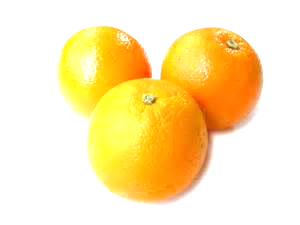 11  gaulaabaI saundrtabahut puranao samaya maoM jaba }^T GaaoD,aoM ka vyaaparI qaa caUha naa[- qaa kaoyala drjaI qaI kCuAa baokr qaa AaOr gaQaa tBaI BaI naaOkr qaa. ek baar ek ca@kI vaalaa qaa ijasako pasa ek kalaI iballaI qaI.	Aba [sa ca@kI vaalao ko Alaavaa ek baadSaah BaI qaa ijasako tIna baoiTyaa^ qaIM – ek caalaIsa saala kI dUsarI tIsa saala kI AaOr tIsarI baIsa saala kI.ek idna sabasao baD,I baoTI ApnaI sabasao CaoTI baihna ko pasa gayaI AaOr ]sasao kha ik vah ipta kao kuC eosaI ica{I ilaK do – “maorI ek baihna caalaIsa saala kI hO dUsarI baihna tIsa saala kI hO. ]na daonaaoM kI SaadI ABaI tk nahIM hu[- hO. maOM Aapkao bata donaa caahtI hU^ ik maOM [tnao saala tk SaadI ko ilayao [ntjaar nahIM k$^gaI.”[sa ica{I kao pZ, kr baadSaah nao ApnaI baoiTyaaoM kao baulaayaa AaOr ]nasao kha — “ doKao tuma tInaaoM ko ilayao yao QanauYa AaOr baaNa yaha^ rKo hue hOM. [nhoM lao jaaAao AaOr [nasao inaSaanaa lagaaAao. ijasaka baaNa jaha^ igarogaa ]sa laD,kI kI SaadI vahIM hao jaayaogaI.”ipta sao QanauYa baaNa lao kr vao saba baahr gayaIM AaOr inaSaanaa lagaa kr ]nhaoMnao Apnao Apnao baaNa CaoD, idyao. sabasao baD,I baoTI nao sabasao phlao Apnaa baaNa CaoD,a tao ]saka baaNa vaja,Ir ko baoTo ko mahla maoM igara tao ]sakI SaadI vaja,Ir ko baoTo sao hao gayaI. dUsarI baoTI ka baaNa SaoK, ]la [slaama ko mahla maoM igara tao dUsarI baoTI kI SaadI ]sasao hao gayaI.tIsarI baoTI ka baaNa ek lakD,haro kI JaaoMpD,I maoM jaa kr igara tao hr AadmaI baaolaa [sa baaNa kao nahIM iganaa jaanaa caaihyao. CaoTI Saahja,adI kao ek maaOka AaOr idyaa jaanaa caaihyao. laaogaaoM ko khnao pr eosaa hI ikyaa gayaa pr vah daobaara BaI ]saI jagah pr jaa kr pD,a. tIsarI kaoiSaSa BaI kao[- [sasao AcCa pirNaama lao kr nahIM AayaI.baadSaah ApnaI [sa baoTI sao [sakI ica{I kI vajah sao phlao sao hI bahut naaraja qaa Aba baaolaa — “yah tumharo saaqa AcCa hI huAa. eosaa hI haonaa caaihyao qaa. tumharI baihnaaoM nao QaOya-pUva-k [ntjaar ikyaa [sailayao ]nhoM Apnao [sa [ntjaar ka zIk fla imalaa.tumanao jaao Gar maoM sabasao CaoTI hao mauJao vah ica{I ilaKnao ka saahsa ikyaa ]sako ilayao tumhoM zIk sajaa imalaI hO. tuma Apnao lakD,haro sao SaadI krao AaOr ]sako saaqa jaaAao.” saao ]sa baocaarI kI SaadI ]sa lakD,haro sao hao gayaI AaOr vah ]sako saaqa calaI gayaI.samaya Aanao pr sabasao CaoTI Saahja,adI kI ek baoTI hu[-. lakD,haro kI p%naI bahut duKI hu[- ik ]sakI baccaI kao [tnaa garIba Gar imalaa. jaba vah yah saaoca saaoca kr rao rhI qaI ik tBaI vaha^ tIna piryaa^ ]sa JaaoMpD,I kI dIvaar sao inakla AayaIM jaha^ vah baccaI laoTI hu[- qaI.]na tInaaoM maoM sao ek nao Apnaa haqa saaotI hu[- baccaI kI Aaor baZ,ayaa AaOr baaolaI — “maOM [sa laD,kI kao Aaja yah AaSaIvaa-d dotI hU^ ik tumharI yah baoTI ek gaulaaba kI trh saundr haogaI. [saka naama “gaulasaundrI” haogaa. AaOr [sakI Aa^KaoM sao Aa^sauAaoM kI bajaaya maaotI igaroMgao.”dUsarI prI nao BaI ]sako isar pr haqa rKa AaOr baaolaI — “maOM [sa baccaI kao yah AaSaavaa-d dotI hU^ ik jaba yah mauskurayaogaI tao gaulaaba fUlaoMgao.”tIsarI prI baaolaI — “maOM [sao yah AaSaIvaa-d dotI hU^ ik jaha^ jaha^ [sako kdma pD,oMgao vaha^ vaha^ SaOla Gaasa ]ga AayaogaI.”[tnaa kh kr tInaaoM pryaa^ ifr ]saI dIvaar maoM jaa kr gaayaba hao gayaIM. [sa baat kao saalaaoM baIt gayao. baccaI BaI baD,I haotI gayaI AaOr Aba vah baarh saala kI hao gayaI qaI. jaao BaI ]sakao ek baar doK laota tao vah ]sasao Pyaar krnao laga jaata.jaba vah mauskuratI tao gaulaaba iKla jaato jaba vah raotI tao ]sakI Aa^KaoM sao Aa^sauAaoM kI bajaaya maaotI hI igarto. AaOr jaba vah calatI tao jaha^ jaha^ vah Apnao kdma rKtI Gaasa ]ga AatI. ]sakI saundrta ko cacao- pasa AaOr dUr fOla gayao.Aba ek jagah ek Saahja,ada rhta qaa ]sakI maa^ nao BaI gaulasaundrI kI saundrta ko cacao- saunao tao ]sanao saaoca ilayaa ik vahI ]sako baoTo kI bahU banaogaI.]sanao Apnao baoTo kao baulaayaa AaOr ]sasao kha ik flaa^ flaa^ Sahr maoM ek laD,kI hO ijasako mauskuranao sao gaulaaba iKla jaato hOM raonao pr ]sakI Aa^KaoM sao maaotI igarto hOM AaOr jaba vah calatI hO tao ]sako kdmaaoM kI jagah Gaasa ]ga AatI hO. ]sao jaa kr ]sao doKnaa caaihyao.piryaaoM nao phlao hI Saahja,ado kao ]sako sapnao maoM ]sa laD,kI kao idKa rKa qaa AaOr [sa trh ]sako idla maoM ]sa laD,kI ko ilayao Pyaar kao laaO lagaa rKI qaI. pr ApnaI maa^ ko saamanao ]sao Sarma Aa rhI qaI saao ]sanao ]sasao imalanao ko ilayao manaa kr idyaa.pr saulatanaa nao ]sasao ijad kI tao Saahja,ado ko khnao pr ek s~I kao ]sako saaqa Baojanao ka [ntjaama krnao ko ilayao kha.daonaaoM laD,kI kI JaaoMpD,I maoM Andr Gausao AaOr Apnao Aanao ka karNa batayaa AaOr Allaah ko naama pr laD,kI ka haqa Saahja,ado ko ilayao maa^gaa. yah sauna kr Saahja,adI bahut KuSa hu[-. ]sanao ha^ kr dI AaOr ApnaI baoTI kI SaadI kI tOyaairyaa^ Sau$ kr dIM.Aba yah s~I jaao Saahja,ado ko saaqa gayaI qaI ]sakI ApnaI BaI ek baoTI qaI ijasakI Sa@la gaulasaundrI sao imalatI jaulatI qaI. yah s~I [sa baat [sa baat sao bahut naaKuSa qaI ik Saahja,ado kI SaadI bajaaya ]sakI ApnaI baoTI ko [tnao garIba Gar kI laD,kI sao hao rhI qaI. yah saaoca kr ]sanao Saahja,ado AaOr ]sakI maa^ kao QaaoKa donao kI ek yaaojanaa banaayaI. ]sanao Saahja,ado kI SaadI ApnaI baoTI sao krnao kI saaocaI.SaadI ko idna ]sanao lakD,haro kI baoTI kao namakIna Kanaa iKlaa idyaa. ifr ]sanao panaI ka ek jaga ilayaa AaOr ek bahut baD,I TaokrI laI AaOr daonaaoM kao dulaihna kI kaoca maoM rK idyaa ijasamaoM ]sakI ApnaI baoTI AaOr gaulasaundrI jaanao vaalaI qaIM.rasto maoM gaulasaundrI kao Pyaasa lagaI tao ]sanao panaI maa^gaa. laD,kI nao kha — “maOM tumhoM tba tk kao[- panaI nahIM dU^gaI jaba tk tuma mauJao ApnaI ek Aa^K nahIM daogaI.”gaulasaundrI kao bahut Pyaasa lagaI qaI saao ]sanao ]sao ApnaI ek Aa^K inakala kr do dI laD,kI nao ]sao ]sakI Aa^K ko badlao maoM panaI iplaa idyaa.vao laaoga AaOr Aagao baZ,o tao baocaarI gaulasaundrI kao ifr sao Pyaasa laganao lagaI tao ]sanao ]sasao daobaara panaI maa^gaa. laD,kI nao ifr vahI javaaba idyaa ik vah ]sao panaI tba hI dogaI jaba vah ]sakao ApnaI dUsarI Aa^K ]sao dogaI.gaulasaundrI kao [tnaI Pyaasa lagaI qaI ik ]sanao daobaara panaI pInao ko ilayao ApnaI dUsarI Aa^K BaI ]sao do dI. jaOsao hI laD,kI ko pasa gaulasaundrI kI daonaaoM Aa^KoM AayaIM ]sanao gaulasaundrI kao baa^Qa idyaa AaOr TaokrI maoM rK kr ek phaD, ko }pr lao gayaI.s~I Aba ApnaI baoTI kao lao kr mahla phu^caI AaOr ]sao Saanadar SaahI jaaoD,o maoM sajaa kr ]sao Sahja,ado ko saamanao lao kr gayaI ik laao yah AapkI dulaihna hO.daonaaoM kI SaadI baD,I QaUmaQaama sao manaayaI gayaI pr jaba Saahja,ado nao ApnaI dulaihna ka GaU^GaT ]zayaa tao ]sanao doKa ik yah vah laD,kI nahIM qaI jaao ]sanao Apnao sapnao maoM doKI qaI. pr @yaaoMik  ]sakI Sa@la ]sakI ApnaI sapnao vaalaI dulaihna kI Sa@la sao imalatI jaulatI qaI saao vah kuC Saant saa hao gayaa.Saahja,ado kao maalaUma qaa ik ]sakI p%naI h^satI qaI tao gaulaaba iKlato qao raotI qaI tao maaotI igarto qao AaOr ]sako hr kdma kI jagah Gaasa ]gatI qaI. pr [sa laD,kI ko h^sanao pr na tao gaulaaba iKlato qao raonao pr na maaotI igarto qao AaOr na hI calanao pr Gaasa ]gatI qaI.]sao pta cala gayaa ik ]sao QaaoKa idyaa gayaa hO pr ]sanao BaI saaoca ilayaa ik vah [sa baat ka Baod jaana kr hI rhogaa. ]sanao yah baat iksaI sao BaI nahIM kI.]Qar baocaarI gaulasaundrI phaD, pr pD,I pD,I raotI rhI. ]sakI AnQaI Aa^KaoM sao ]sako gaalaaoM pr maaotI igar igar kr lauZ,kto rho. vao saba maaotI igar igar kr TaokrI maoM [k{o haoto rho yaha^ tk ik Aba vao TaokrI ko baahr BaI inaklanao vaalao hao rho qao.ek saD,k saaf krnao vaalaa ]Qar sao gaujar rha qaa ik ]sanao laD,kI kI raonao kI Aavaaja saunaI tao Dr ko maaro icallaayaa — “kaOna hO vaha^ kao[- Aa%maa yaa ifr kao[- prI?”laD,kI baaolaI — “na tao kao[- Aa%maa na hI kao[- prI bailk kovala ek [nsaana tumharI trh.”saD,k saaf krnao vaalao nao ek baar ifr p@ka ikyaa AaOr ifr TaokrI kI Aaor cala idyaa. ]sanao jaa kr TaokrI KaolaI tao doKa ik ]samaoM tao ek AnQaI laD,kI caaraoM trf sao maaoityaaoM sao iGarI baOzI hu[- hO.vah ]sao Apnao Gar lao gayaa ApnaI ek TUTI fUTI JaaoMpD,I maoM. vah duinayaa^ maoM Akolaa qaa saao ]sanao ]sao ApnaI baoTI banaa kr rK ilayaa.pr vah laD,kI ApnaI Aa^KaoM ko ilayao barabar raotI hI rhtI saao ]sako pasa bahut saaro maaotI [k{o hao gayao qao. safa[- krnao vaalaa ]nhoM [k{a kr laota qaa AaOr ]nhoM jaa kr baoca Aata qaa.samaya gaujarta rha. mahla maoM KUba Aanand manata rha AaOr safa[- krnao vaalao kI JaaoMpD,I maoM dd- AaOr duK.ek idna gaulasaundrI Gar ko drvaajao pr baOzI hu[- qaI tao ]sao kuC AcCo pla yaad Aa gayao tao vah ]nhoM yaad kr ko mauskura ]zI. [sasao ]sako saamanao ek bahut saundr gaulaaba iKla gayaa.laD,kI nao safa[- krnao vaalao sao kha — “ipta jaI. maoro saamanao ek gaulaaba iKlaa hO. Aap [sao Saahja,ado ko pasa lao jaa[yao AaOr ]nasao kihyao ik Aapko pasa ek bahut hI Anamaaola iksma ka gaulaaba hO AaOr Aap ]sao baocanaa caahto hOM. jaba vah Aapsao ]sakI kImat pUCoM tao Aap ]nasao kihyaogaa ik ]sao pOsaaoM sao nahIM KrIda jaa sakta. ]sakI kImat AadmaI kI ek Aa^K hO.”AadmaI ]sa gaulaaba kao lao kr mahla calaa gayaa AaOr icallaanaa Sau$ kr idyaa — “ek gaulaaba hO baocanao ko ilayao. ek gaulaaba hO baocanao ko ilayao. yah duinayaa^ ka Apnao iksma ka Akolaa gaulaaba hO.” Aba vah gaulaabaaoM ka maaOsama tao nahIM qaa tao mahla kI s~I nao jaba yah Aavaaja saunaI tao vah ApnaI baoTI kao vah gaulaaba donao ko ilayao gaulaaba KrIdnao kI [cCa sao BaagaI BaagaI drvaajao pr gayaI. ]sanao saaocaa ik jaba Saahja,ada ]sakI baoTI ko pasa yah gaulaaba doKogaa tao ]saka Sak dUr hao jaayaogaa.]sa garIba AadmaI kao ]sanao ek trf baulaayaa AaOr ]sasao gaulaaba kI kImat pUCI. AadmaI baaolaa — “[sao pOsao sao nahIM KrIda jaa sakta pr Agar Aapko pasa AadmaI kI ek Aa^K hao tao maoM [sao Aapkao do sakta hU^.yah sauna kr vah turnt hI gaulasaundrI kI ek Aa^K inakala laayaI AaOr ]sao do kr vah fUla KrId ilayaa. fUla lao kr vah turnt hI Apnao baoTI ko pasa gayaI AaOr jaa kr ]sao ]sako baalaaoM maoM lagaa idyaa.jaba Saahja,ado nao vah fUla doKa tao ]sao lagaa ik Saayad yah vahI laD,kI haogaI ijasao piryaaoM nao ]sao sapnao maoM idKayaa qaa halaa^ik ]sao ABaI BaI [sa baat ka pUra yakIna nahIM qaa. ]sanao Apnao Aapkao basa yah saaoca kr Saant kr ilayaa ik jaldI hI vah raja, kao Kaola kr rhogaa.safa[- krnao vaalao nao Aa^K laI AaOr lao jaa kr gaulasaundrI kao do dI. Allaah ka Qanyavaad krto hue ]sanao vah Aa^K ApnaI Aa^K maoM lagaa laI. Aba vah phlao kI trh sao doK saktI qaI. vah bahut KuSa hu[-.[sa nayaI KuSaI maoM vah [tnaa mauskurayaI ik [sasao ]sanao k[- fUla pOda ikyao. ]sanao ek AaOr fUla lao kr Apnao ipta kao ifr sao mahla Baojaa AaOr ApnaI dUsarI Aa^K BaI laanao ko ilayao tao kha.jaba vah mahla phu^caa tao ]sa s~I nao ]sao doKa tao vah bahut KuSa hu[- ik Aba Allaah ]sakI baoTI kI trf hO. Aba tao Saahja,ada BaI maorI baoTI kao psand krnao lagaa hO.maOM [sa gaulaaba kao KrId laotI hU^ ]sako baad tao vah ]sao AaOr bahut j,yaada Pyaar krnao lagaogaa AaOr hao sakta hO ik ifr vah lakD,haro kI baoTI kao BaUla BaI jaayao. saao ]sanao gaulaaba vaalao kao baulaayaa AaOr ]sasao vah fUla maa^gaa.tao ]sanao ]sasao kha yah fUla BaI maOM ApnaI puranaI Sat- pr hI dU^gaa. vah turnt hI gaulasaundrI kI dUsarI Aa^K lao AayaI AaOr ]sa gaulaaba kao KrId ilayaa. gaulaaba kao lao kr vah turnt hI ApnaI baoTI ko pasa calaI gayaI AaOr vah AadmaI Apnaa [naama lao kr Gar calaa gayaa.gaulasaundrI ko pasa Aba ]sakI daonaaoM Aa^KoM qaIM. Aba vah AaOr BaI saundr hao gayaI qaI. Aba jaba vah mauskura mauskura kr calatI tao gaulaaba iKlato jaato AaOr phaD, kI baMjar jamaIna Gaasa sao hrI BarI haotI jaatI. Aba vah jagah tao [-Dna ka baaga bana gayaa qaa.ek idna gaulasaundrI mahla ko Aasapasa GaUma rhI qaI ik mahla kI s~I nao ]sao doKa tao vah bahut duKI hu[-. vah saaocanao lagaI ik Agar saca ka pta cala gayaa tao maorI baoTI ka @yaa haogaa. ]sanao saD,k saaf krnao vaalao ko Gar ka pta maalaUma ikyaa jaldI jaldI ]sako Gar gayaI AaOr ]sao Qamakayaa ik ]sanao Apnao Gar maoM ek jaadUgarnaI pala rKI hO. yah sauna kr vah bahut Dr gayaa ]sanao s~I sao pUCa ik Aba vah @yaa kro.s~I nao salaah dI ik vah ]sasao ]saka “tilasmaana” maa^gao AaOr ]sao laa kr do tao vah saba maamalaa zIk kr dogaI. saao jaOsao hI ]sakI baoTI Gar laaOTI tao ]sako ipta nao ]sasao pUCa ik ek [nsaana haoto hue vah [tnaa jaadU kOsao kr saktI qaI.gaulasaundrI nao [sa baat kao batanao maoM Apnaa kao[- nauksaana nahIM doKa tao ]sanao ]sao batayaa ik ]sako janma ko samaya piryaaoM nao ]sao ek tilasmaana idyaa qaa ijasasao jaba tk vah ]sako pasa qaa tba tk vah yah saba kr saktI qaI – vah maaotI igara saktI qaI vah gaulaa iKlaa saktI qaI AaOr vah Gaasa ]gaa saktI qaI.ipta nao pUCa — “tumhara tilasmaana @yaa hO?”gaulasaundrI baaolaI — “phaD, pr baarhisaMgao ka ek baccaa rhta hO. jaba vah marogaa tba maOM BaI mar jaa}^gaI.”Agalao idna mahla vaalaI s~I iCp kr safa[- krnao vaalao ko Gar AayaI AaOr ]sasao tilasmaana ko baaro maoM jaanaa. Aba yah tao ]sako ilayao bahut hI kImatI jaanakarI qaI. turnt hI vah KuSaI KuSaI Gar laaOTI AaOr yah jaanakarI ApnaI baoTI kao dI AaOr ]sasao kha ik vah jaldI sao jaldI Saahja,ado sao ]sa baarhisaMgao ko baccao kao laanao ko ilayao kho.laD,kI nao turnt hI Saahja,ado sao ApnaI baImaarI ka bahanaa ikyaa AaOr ]sasao phaD, pr rh rho baarhisaMgao ko baccao kao pkD, kr laanao ko ilayao kha taik vah ]saka idla Ka kr jaldI zIk hao sako.Saahja,ado nao turnt hI Apnao iSakairyaaoM kao ]sa baccao kao laanao ko ilayao Baoja idyaa. vao ]sakao pkD, laayao ]sao kaT idyaa gayaa AaOr ]saka idla inakala kr laD,kI kao iKlaa idyaa gayaa.jaOsao hI jaanavar mara vaOsao hI gaulasaundrI BaI mar gayaI. safa[- krnao vaalao nao ]sao df,na kr idyaa. vah ]sako ilayao sacamauca bahut duKI huAa.baarhisaMgao ko idla maoM ek laala rMga ka maU^gaa qaa jaao sabakI Aa^KaoM sao baca gayaa tao jaba Saahja,ado kI p%naI ]sa idla kao Ka rhI qaI tao vah naIcao igar gayaa AaOr saIiZ,yaaoM ko naIcao kI trf lauZ,k gayaa.ek saala ko baad Saahja,ado ko ek baoTI pOda hu[- jaao maaoityaaoM sao raotI qaI mauskuratI qaI tao gaulaaba iKlato qao AaOr ]sako pOraoM ko naIcao Gaasa ]gatI qaI. jaba Saahjaa,do nao yah doKa tao Aba ]sao ivaSvaasa hao gayaa ik ]sakI p%naI ]sakI sahI p%naI qaI.laoikna ek rat gaulasaundrI ]sako sapnao maoM AayaI AaOr baaolaI — “Aao maoro Saahja,ado. Aao maoro dulaho. maorI Aa%maa mahla kI saIiZ,yaaoM ko naIcao pD,I hO. tumharI baoTI maorI baoTI hO, maora tilasmaana, maora CaoTa maU^gaa.”Saahja,ada yah sapnaa doK kr jaaga gayaa. vah mahla kI saIiZ,yaaoM kI trf Baagaa AaOr vaha^ sao maU^gaa lao Aayaa. vah ]sao Apnao kmaro maoM lao Aayaa AaOr laa kr ]sao ApnaI maoja pr rK idyaa.jaba ]sakI CaoTI saI baoTI ]sako pasa AayaI tao ]sanao vah maU^gaa ]za ilayaa. jaOsao hI ]sanao ]sao CuAa tao daonaaoM hI gaayaba hao gayao. tInaaoM piryaaoM nao baccaI kao lao jaa kr ]sakI maa^ kao saaOMp idyaa qaa. jaOsao hI maU^gaa maa^ ko mau^h maoM gayaa tao vah ija,nda hao gayaI.Saahja,ada yah saba doK kr bahut duKI qaa. ApnaI [sa duKI halat maoM vah kiba`stana gayaa tao laao vaha^ tao ]sako sapnaaoM kI gaulasaundrI ]sako baccao kao gaaod maoM ilayao qaI.]nhaoMnao ek dUsaro kao Pyaar sao galao lagaayaa. maa^ AaOr baoTI daonaaoM kI Aa^KaoM sao Aa^saU bahnao lagao jaao maaotI banato jaa rho qao. ifr vao daonaaoM mauskurayao tao caaraoM trf gaulaaba mahk gayao. jaba vao vaha^ sao calao tao ]nako pOraoM ko naIcao Gaasa ]gatI gayaI.mahla kI s~I AaOr ]sakI baoTI kao kD,I sajaa dI gayaI. saD,k saaf krnao vaalao kao baulaayaa gayaa AaOr ]sakao gaulasaundrI ko saaqa rhnao ko ilayao baulaa ilayaa gayaa. Apnao imalanao kI KuSaI maoM ek bahut baD,I davat dI gayaI AaOr ifr saba KuSa KuSa rho.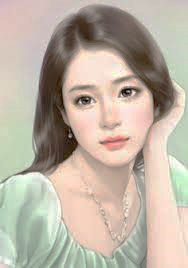 12  maClaI prIek baar kI baat hO ik ek maiCyaara qaa ijasaka naama mauhmmad qaa jaao ApnaI raojaI raoTI maCilayaa^ pkD, kr AaOr ]nhoM baoca kr hI kmaata qaa.	ek idna vah bahut baImaar pD, gayaa AaOr ]sakI ija,ndgaI kI kao[- AaSaa na rhI tao ]sanao ApnaI p%naI sao ivanatI kI ik ]sakao ]nako baoTo kao yah baat kBaI nahIM batanaI caaihyao ik ]saka ipta maClaI pkD, kr AaOr ]nhoM baoca kr ApnaI raojaI raoTI kmaata qaa.]sako baad maiCyaara mar gayaa. samaya gaujarta gayaa. maiCyaaro ka baoTa Aba [tnaa baD,a hao gayaa qaa ik vah Aba yah saaocanao laayak hao gayaa qaa ik ]sao Aba raoTI kmaanao ko ilayao kaOna saa kama krnaa caaihyao.]sanao k[- kama krnao kI kaoiSaSa kI pr vah iksaI maoM safla nahIM hao saka. ifr jaldI hI ]sakI maa^ BaI mar gayaI. Aba laD,ka [sa duinayaa^ mao Akolaa AaOr CaoD,a huAa saa rh gayaa. na ]sako pasa Kanaa qaa AaOr na hI kao[- pOsaa qaa.ek idna vah Apnao Gar maoM }pr calaa gayaa lakD,I ko kmaro maoM taik Agar ]sao vaha^ kao[- baocanao laayak caIja,, imala jaayao tao vah ]sao baoca lao.[sa ZU^Znao ko baIca maoM ]sao Apnao ipta ka mClaI pkD,nao ka jaala imala gayaa. jaOsao hI ]sanao ]sao dKa tao vah jaana gayaa ik ]saka ipta maCilayaa^ pkD,a krta qaa.saao ]sanao vah jaala ]zayaa AaOr ]sao samaud` lao gayaa. vaha^ ]sao ApnaI phlaI kaoiSaSa maoM qaaoD,I saflata imalaI. ]sanao vaha^ dao maCilayaa^ pkD,IM ijanamaoM sao ek kao ]sanao baoca idyaa ijasako pOsao sao ]sanao raoTI AaOr kaoyalaa KrId ilayaa. bacaI hu[- maClaI ]sanao ]na kaoyalaaoM pr pka laI jaao ]sanao KrIdo qao AaOr Ka laI. ifr ]sanao saaocaa ik vah maiCyaaro ka kama hI Apnaa laogaa.Aba ek idna @yaa huAa ik ]sanao ek maClaI pkD,I jaao [tnaI saundr qaI ik ]sao ]sao baocanao maoM yaa Kanao maoM bahut dd- huAa saao vah ]sao Gar lao gayaa. vaha^ ]sanao ek baD,a saa gaD\Za Kaod kr ]samaoM panaI Bar kr ]sao ]samaoM rK idyaa. ]sa idna vah ibanaa Kanaa Kayao hI saao gayaa.Agalao idna vah ]za tao bahut BaUKa qaa saao vah turnt hI AaOr maClaI pkD,nao calaa gayaa. jaba vah Saama kao maClaI pkD, kr laaOT kr Aayaa tao ]sao yah doK kr bahut AaScaya- huAa ik ]sakI Anaupisqait maoM ]saka saara Gar saaf hao cauka hO AaOr ]sakI saba caIja,oM ApnaI ApnaI jagah rKI hu[- qaIM.]sanao saaocaa ik yah saba kama ]sako pD,aosaI nao ikyaa haogaa tao vah mana hI mana ]sakI maohrbaanaI ko ilayao baD,a kRt& huAa ]sako ilayao p`aqa-naa kI AaOr Allaah sao BaI ]nako }pr Apnaa AaSaIvaa-d barsaanao ko ilayao kha.AgalaI saubah vah vaOsao hI ]za jaOsao vah raoja ]zta qaa. Apnao gaD\Zo kI maClaI kao doK kr bahut KuSa huAa AaOr ifr Apnao kama pr calaa gayaa.dao caar idna tk eosaa hI haota rha ik jaba vah saubah baahr kama ko ilayao calaa jaata AaOr Saama kao Gar Aata tao Apnaa Gar saaf sauqara pata. kuC idnaaoM tk ]sao [sa Kola maoM Aanand Aata rha. vah ApnaI maClaI kao BaI doK doK kr KuSa haota rha.ek idna vah ek kaOfI ha]sa maoM jaa kr baOz gayaa AaOr saaocanao lagaa ik ]sako Gar ka yah kama kaOna krta hO. ]saka ek saaqaI vahIM baOza huAa qaa ijasanao ]sao [sa dSaa maoM doK ilayaa. vah ]sako pasa gayaa AaOe ]sasao pUCa ik vah @yaa saaoca rha hO tao ]sanao ]sao saarI khanaI bata dI tao ]sanao ]sasao pUCa ik vah ApnaI caaBaI kha^ rKta hO AaOr ]sakI Anaupisqait maoM vaha^ kaOna rhta hO.]sanao kha — “caaBaI tao jaba maOM saubah kama pr jaata hU^ tba Apnao saaqa lao jaata hU^ AaOr maoro jaanao ko baad Gar maoM ija,nda p`aiNayaaoM maoM kovala maClaI hI vaha^ rhtI hO.”]sako saaqaI nao tba ]sasao kha ik vah Agalao idna Gar pr hI rho AaOr iCp kr Apnao Gar pr najar rKo. saao ]sa laD,ko nao eosaa hI ikyaa. vah Apnao kama pr baahr nahIM gayaa AaOr Gar maoM iCp kr Apnao Gar pr najar rKta rha.]sanao jaanao ko ilayao Apnao Gar ka drvaajaa Kaolaa AaOr bajaaya baahr jaanao ko Andr sao hI band kr idyaa AaOr iCp gayaa. jaldI hI ]sanao doKa ik maClaI panaI maoM sao baahr kUdI [Qar ]Qar ihlaI AaOr laao vah tao ek saundr laD,kI bana gayaI.vah laD,kI tao kama krnao calaI gayaI AaOr [Qar laD,ko nao ]sakI maClaI vaalaI Kala ]za laI jaao ]sanao ABaI ABaI ]tarI qaI AaOr ]sao Aaga maoM foMk idyaa.laD,kI baaolaI — “tumhoM eosaa nahIM krnaa caaihyao qaa pr Aba tao eosaa hao gayaa hO tao Aba kuC nahIM ikyaa jaa sakta.”Aba vah laD,kI maClaI bananao sao Aajaad hao gayaI qaI tao vah laD,ko sao SaadI krnao ko ilayao tOyaar hao gayaI. SaadI kI tOyaairyaa^ haonao lagaIM. ijasanao BaI laD,kI kao doKa vahI ]sakI saundrta doK kr maaoiht hao gayaa AaOr kha ik yah tao iksaI baadSaah kI ranaI haonao ko laayak hO.yah Kbar baadSaah ko pasa phu^caI tao ]sanao ]sa laD,kI kao Apnao pasa baulaayaa. jaba ]sanao laD,kI kao doKa tao vah ]sasao p`oma krnao lagaa AaOr ]sasao SaadI krnao ka [rada ikyaa.]sanao laD,ko kao baulaayaa AaOr ]sasao kha ik Agar vah ]sako tIna [imthanaaoM maoM pasa hao jaayaogaa tBaI vah ]sa laD,kI sao SaadI kr sakogaa. Agar vah eosaa nahIM kr payaa tao vah laD,kI ]sakI hao jaayaogaI.]sakI phlaI Sat- yah qaI ik Agar vah ]sako ilayao caalaIsa idnaaoM ko Andr Andr samaud` ko baIca maoM saaonao AaOr hIro ka ek mahla banaa dogaa tao vah ]sasao yah laD,kI nahIM laogaa AaOr Agar vah nahIM banaa saka tao vah ]sao lao laogaa. laD,ka baocaara baD,o duKI mana sao Gar laaOTa AaOr raonao lagaa.laD,kI nao pUCa — “tuma @yaaoM raoto hao?”laD,ko nao ]sao vah saba bata idyaa jaao baadSaah nao ]sasao kha qaa pr vah h^sa kr baaolaI — “tuma icanta na krao hma saba sa^Baala laoMgao. tuma ]saI jagah pr jaaAao jaha^ tumanao mauJao pkD,a qaa AaOr vaha^ jaa kr ek p%qar foMkao. vaha^ ek Arba p`gaT haogaa AaOr tumasao pUCogaa ik tuma ]sasao @yaa caahto hao. tuma ]sasao khnaa ik maOma tumakao Apnaa salaama BaojatI hOM AaOr ek ga_I ma^gavaatI hOM. vah tumakao ek ga_I dogaa tao vah tuma ]sasao lao laonaa AaOr ]sao lao kr samaud` maoM ]sa jagah foMk donaa jaha^ baadSaah Apnaa saaonao AaOr hIro ka mahla banavaanaa caahto haoM. ]sako baad Gar Aa jaanaa.”laD,ko nao ]sa laD,kI nao jaao kuC BaI kha qaa vah saba maana ilayaa AaOr Agalao idna jaba ]nhaoMnao ]sa jagah kI trf doKa jaha^ vah ga_I foMkI gayaI qaI tao vaha^ tao saaonao hIraoM ka ek eosaa mahla KD,a qaa jaao rajaa nao jaOsaa mahla caaha qaa ]sasao BaI AcCa qaa. vao turnt hI baadSaah kao [sa baat kI Kbar donao gayao.baadSaah samaJa rha qaa ik ]sa laD,ko sao eosaa hao nahIM payaogaa tao vah laD,kI ]sasao lao laogaa. pr Aba tao yah kama hao gayaa qaa saao Aba ]sao ]sasao laD,kI laonao kI dUsarI Sat- rKnaI qaI.]sanao laD,ko kao ifr sao baulaayaa AaOr ]sasao ek ik`sTla ka pula banaanao kao kha. laD,ka duKI mana sao Gar phu^caa AaOr ifr raonao lagaa tao laD,kI nao ]sasao ifr pUCa ik vah @yaaoM rao rha qaa.laD,ko nao ifr ]sao saba batayaa ik baadSaah nao ]sasao @yaa kha qaa. laD,kI ifr h^sa kr baaolaI — “tuma ifr sao ]saI Arba ko pasa jaaAao AaOr maora salaama kh kr ]sasao ek gaaola tikyaa maa^ganaa. ]sao samaud` maoM mahla ko pasa foMk donaa. ik`sTla ka pula bana jaayaogaa.”laD,ko nao vaOsaa hI ikyaa jaOsaa ]sa laD,kI nao ]sasao krnao ko ilayao kha. kuC hI pla maoM jaba ]sanao Apnao caaraoM trf doKa tao mahla sao lagaa huAa ek ik`sTla ka pula bana gayaa qaa. vah vahIM sao baadSaah ko pasa ]sao yah batanao ko ilayao calaa gayaa ik ]sako kho Anausaar ik`sTla ka pula banaayaa jaa cauka hO.Aba tIsarI Sat- pUrI krnao kI baarI qaI. baadSaah nao kha ik ]sao ek eosaI davat ka [ntjaama krnaa caaihyao ijasamaoM ]sako doSa ka hr AadmaI Ka lao AaOr ifr BaI kuC baca rho.laD,ka ifr duKI hao kr Gar phu^caa AaOr raonao lagaa. laD,kI nao pUCa “@yaaoM raoto hao?” laD,ko nao baadSaah kI khI hu[- baat daohra dI. yah nayaI Sat- sauna kr ]sanao kha — “tuma icanta na krao. tuma ifr sao ]saI Arba ko pasa jaaAao AaOr ]sao maora salaama do kr ]sasao kaOfI pIsanao kI ca@kI maa^ganaa. vah tumhoM vah ca@kI do dogaa pr Qyaana rKnaa ik ]sao rasto maoM hI mat calaanao laga jaanaa.”laD,ko nao ibanaa iksaI kiznaa[- ko Arba sao kaOfI pIsanao kI ca@kI laI AaOr Gar cala idyaa. pr rasto maoM ]sasao ]sako ibanaa jaanao hI vah ca@kI GaUma gayaI. jaOsao hI vah GaUmaI vaOsao hI ]samaoM sao Kanao kI saat Aaz qaailayaa^ baahr inakla kr igar pD,IM. ]nakao ]za kr vah ifr sao Gar kI trf cala pD,a.ijasa idna yah davat haonaI qaI baadSaah ko baulaanao pr doSa ka hr AadmaI laD,ko ko Gar Kanaa Kanao Aayaa. hr maohmaana nao poT Bar kr pUra pUra Kanaa Kayaa ifr BaI AaKIr maoM bahut saara Kanaa baca rha.baadSaah kao ABaI BaI tsallaI nahIM qaI. laD,kI ]sako haqa sao jaa rhI qaI @yaaoMik laD,ko nao ]sakI tInaaoM SatoM- pUrI kr dI qaIM.saao ]sanao Aba ek AaOr Sat- rK dI ik vah ek AMDo maoM sao ek Kccar pOda kro. laD,ko nao Apnao [sa nayao kama ko baaro maoM laD,kI kao batayaa tao laD,kI nao ]sasao Arba sao tIna AMDo laanao ko ilayao kha. ]sanao kha ik vah vao AMDo rasto maoM ibanaa taoD,o Gar lao kr Aayao.Aba ]sanao Arba sao tIna AMDo tao lao ilayao pr rasto maoM Aato samaya ]sasao ek AMDa naIcao igar gayaa AaOr TUT gayaa. ]samaoM sao ek bahut baD,a gaQaa inakla pD,a. vah ]sao pkD,nao daOD,a. ]sako Aagao pICo Baaganao maoM vah gaQaa samaud` maoM kUd pD,a AaOr gaayaba hao gayaa.laD,ka bacao hue dao AMDaoM ko saaqa saurixat Gar laaOT Aayaa. pr laD,kI nao pUCa — “tIsara AMDa kha^ hO.”tba ]sanao batayaa ik tIsara AMDa tao ]sasao igar gayaa AaOr ]samaoM sao ek gaQaa inakla kr Baaga gayaa. laD,kI nao kha — “KOr Aba jaao hao gayaa saao hao gayaa pr tumakao BaivaYya maoM j,yaada saavaQaana rhnaa caaihyao.”laD,ka bacao hue AMDaoM kao lao kr baadSaah ko pasa phu^caa AaOr ]sasao ek baOnca pr KD,o haonao kI [jaaja,t maa^gaI. baadSaah nao ]sao yah [jaaja,t do dI. saao vah ek baOnca pr KD,a hao gayaa AaOr ]sanao ek AMDa dUr foMk idyaa. ]samaoM sao ek gaQaa inaklaa AaOr baadSaah ko }pr caZ, gayaa. baadSaah nao vaha^ sao Baaganaa caaha pr Baaga nahIM saka. laD,ko nao baadSaah kao Ktro sao bacaayaa AaOr vah gaQaa BaI Baaga kr samaud` maoM kUd gayaa.baadSaah yah doK kr bahut inaraSa hao gayaa. vah Aba ]sako ilayao kao[- AaOr kizna kama nahIM ZU^Z saka. ifr BaI ]sanao ]sako ilayao ek AaOr kama ZU^Z hI ilayaa. ]sanao kha ik ]sao ek idna ka baccaa caaihyao jaao cala BaI sako AaOr baaola BaI sako.ABaI BaI laD,kI bahut inaDr qaI. ]sanao laD,ko sao ifr kha ik vah ifr sao ]saI Arba ko pasa jaayao AaOr ]sakao salaama do kr ]sasao kho ik maOma kao ]naka BatIjaa doKnaa hO.eosaa hI ikyaa gayaa, laD,ka vaha^ gayaa AaOr laD,kI ka sandoSa Arba kao idyaa tao Arba baaolaa — “vah tao ABaI ek GaMTo ka hI hO. ABaI tao ]sakI maa^ ]sao CaoD,naa nahIM caahogaI. ifr BaI Aap kuC pla [ntjaar kroM maOM kaoiSaSa kr ko doKta hU^.”kh kr Arba calaa gayaa AaOr jaldI hI ek nayao janmao baccao kao lao kr p`gaT huAa. jaOsao hI ]sanao maiCyaaro kao doKa tao vah ]sako pasa Baagaa AaOr baaolaa — “hma ApnaI bauAa ko pasa jaa rho hOM hOM na?”laD,ka ]sao Apnao Gar lao gayaa tao baccaa icallaayaa — “bauAa bauAa.” AaOr jaa kr ]sako galao laga gayaa. [sako baad laD,ka ]sao baadSaah ko pasa lao gayaa.jaba baccaa baadSaah ko pasa laayaa gayaa tao vah baadSaah ko pasa gayaa AaOr ]sako caohro pr ek caa^Ta maara AaOr baaolaa — “caalaIsa idna maoM saaonao AaOr hIraoM ka ek mahla kOsao banaayaa jaa sakta hO? ]saI trh caalaIsa idna maoM ik`sTla ka pula kOsao KD,a ikyaa jaa sakta hO? ]saI trh ek AadmaI doSa Bar ko laaogaaoM kao Akolaa Kanaa kOsao iKlaa sakta hO? @yaa ek AMDo sao ek gaQaa pOda ikyaa jaa sakta hO?”hr vaa@ya kao khnao ko baad vah baadSaah ko gaala pr ek caa^Ta maarta yaha^ tk ik baadSaah kao laD,ko sao icallaa kr khnaa pD,a — “tuma laD,kI kao Apnao pasa rK sakto hao basa tuma mauJao [sa baccao sao bacaaAao.”tba laD,ka ]sa baccao kao Gar lao gayaa. ifr ]sanao laD,kI sao SaadI kr laI AaOr caalaIsa idna caalaIsa rat tk Aanand manaayaa.tIna saoba Aasamaana sao igaro. ]namaoM sao ek saoba maora qaa ek saoba husnaI ka qaa AaOr tIsara saoba khanaI saunaanao vaalao ka qaa. bataAao [namaoM sao kaOna saa saoba maora qaa? 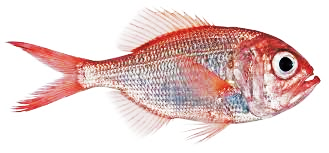 13  gaMjaa mauhmmadyah tba kI baat hO jaba }^T sandoSa lao jaayaa krta qaa. jaba maoMZk Aasamaana maoM ]D,a krto qao AaOr jaba maOM phaiD,yaaoM pr caZ,a krta qaa AaOr GaaiTyaaoM maoM ]tra krta qaa.	]sa samaya dao Baa[- saaqa saaqa rha krto qao. saaqa maoM ]nakI maa^ AaOr garIbaI AaOr bahut qaaoD,o sao jaanavar rhto qao jaao ]nhoM Apnao ipta sao ivarasat maoM imalao qao.ek idna ]namaoM sao CaoTa Baa[- jaao gaMjaa qaa ]sako idmaaga maoM Aayaa ik ]sako ipta jaao yah qaaoD,I saI sampi<a CaoD, gayao qao vah ]sao Apnao baD,o Baa[- sao baa^T lao.saao vah Apnao baD,o Baa[- ko pasa gayaa AaOr baaolaa — “@yaa tuma yao dao baaD,o doK rho hao? [namaoM sao ek nayaa hO AaOr ek puranaa. hma ApnaI gaayaaoM kao Kaola doto hOM. vao jaba laaOToMgaI tao jaao nayao baaD,o maoM GausaoMgaI vao maorI haoMgaI AaOr jaao puranao baaD,o maoM GausaoMgaI vao tumharI haoMgaI.”baD,a Baa[- baaolaa — “nahIM mauhmmad. jaao puranao baaD,o maoM laaOToMgaI vao tumharI haoMgaI.”mauhmmad baaolaa — “zIk hO.”gaayaaoM kao CaoD, idyaa gayaa AaOr jaba vao laaOTIM tao vao saba nayao baaD,o maoM laaOTIM isavaaya ek AnQaI saI gaaya ko.mauhmmad iSakayat yaa AsantaoYa ka ek Sabd BaI nahIM baaolaa. vah ApnaI AnQaI gaaya kao raoja, Gaasa ko maOdana maoM caranao ko ilayao lao jaata AaOr inayaimat $p sao Saama kao Gar lao Aata.ek idna mauhmmd saD,k ko iknaaro baOza huAa qaa ik bahut toja, hvaa cala pD,I AaOr ]sanao poD,aoM kI DailayaaoM kao Jauka idyaa AaOr caTka idyaa tao mauhmmad nao poD, sao kha — “Aao caTknao vaalao. @yaa tumanao maoro Baa[- kao doKa hO.”poD, nao ]sakI yah baat nahIM saunaI bailk vah AaOr ja,aor sao caTk gayaa. mauhmmad nao ifr Apnaa savaala daohrayaa pr phlao kI trh sao poD, nao ifr sao kao[- javaaba nahIM idyaa bailk AaOr ja,aor sao caTk gayaa.@yaaoMik poD, nao gaMjao mauhmmad ko savaala ka kao[- javaaba nahIM idyaa qaa saao vah bahut gaussaa hao gayaa. ]sanao ApnaI kulhaD,I ]zayaI AaOr ]sao kaTnao ko ilayao ]za AaOr ]sanao ]sako tnao maoM ek kuhaD,I maarI tao laao yah @yaa huAa. ]sa poD, ko tnao kI caIr sao jaao ]sako kulhaD,I maarnao sao banaI qaI bahut saaro saaonao ko isa@ko barsa pD,o.jaao kuC qaaoD,I bahut bauiw ]samaoM qaI ]saka [stomaala krto hue vah Apnao baD,o Baa[- ko pasa gayaa AaOr ]sasao ek baOla ]Qaar maa^gaa ]sao ek gaaD,I maoM jaaota kuC qaOlao ilayao ]nakao ima+I sao Bara AaOr ]sako saaqa poD, ko pasa phu^caa. vaha^ phu^ca kr ]sanao qaOlaaoM maoM sao ima+I inakala dI AaOr ]nakao saaonao sao Bar ilayaa.jaba vah Gar laaOT rha qaa tao ]sako Baa[- kao yah doK kr bahut AaScaya- huAa ik ]saka Baa[- iktnaI saara Qana lao kr laaOT rha qaa.CaoTo Baa[- kao ]sakI [cCa nao ek baar ifr ApnaI sampi<a kao baa^Tnao ko ilayao pkD, ilayaa. ]sanao saaocaa “hmaoM AbakI baar BaI sampi<a kao baa^Tnao maoM kao[- eotraja nahIM haonaa caaihyao.”saao ]sanao ek trajaU pD,aosa sao ]Qaar laI. pD,aosaI nao ]sao trajaU do tao dI pr pD,aosaI nao saaocaa yah baovakUf @yaa caIja, taOla rha hO saao ]%sauktavaSa ]sanao qaaoD,a saa gaaoMd trajaU ko ek plaD,o ko naIcao lagaa idyaa saao jaba ]sanao ]sakI trajaU laaOTayaI tao ]samaoM ek saaonao ka isa@ka icapk gayaa.pD,aosaI nao ApnaI yah Kaoja dUsaro kao batayaI dUsaro nao tIsaro kao AaOr tIsaro nao caaOqao kao. AaOr kuC hI idnaaoM maoM mauhmmad kI AmaIrI ko cacao- saaro gaa^va maoM fOla gayao.[tnao saara saaonaa rKnao sao daonaaoM Baa[- Aba bahut proSaana hao gayao. ]nhoM nahIM maalaUma qaa ik vao ]saka @yaa kroM. kuC saaocanao ko baad ]nhaoMnao ek favaD,a ilayaa AaOr ek gaD\Za Kaoda AaOr ]samaoM Apnao isa@ko gaaD, idyao AaOr Apnaa Gar CaoD,nao ko ilayao tOyaar hao gayao.jaba vao vao vaha^ sao cala cauko tao baD,o Baa[- kao yaad Aayaa ik ]sanao Gar ka drvaajao pr talaa tao lagaayaa hI nahIM hO saao ]sanao Apnao CaoTo Baa[- kao doKnao ko ilayao Baojaa ik vah yah doK kr Aayao ik Gar ka talaa lagaa hO yaa nahIM.Gar phu^ca kr ]sao Qyaana Aayaa ik ]sao ApnaI maa^ kao Saant kr donaa caaihyao saao ]sanao jaldI jaldI panaI ]baalaa AaOr ]samaoM ApnaI maa^ kao Dala idyaa AaOr vaha^ tba tk [ntjaar ikyaa jaba tk ik vah AaOr Aavaaja nahIM inakala sakI.ifr ]sanao ]sao panaI sao baahr inakalaa AaOr ]sao dIvaar ko saharo ek JaaD,U ko saaqa ibaza idyaa. ifr ]sanao drvaajao kI ikvaaD, inakala kr ApnaI pIz pr rKI AaOr Apnao baD,o Baa[- ko pasa cala idyaa.jaba baD,o Baa[- nao CaoTo Baa[- kao drvaajao kI ikvaaD, laato doKa tao vah turnt hI samaJa gayaa ik ]nakI maa^ ka @yaa huAa haogaa. vah mauhmmad sao bahut naaraja huAa jaao yah saaoca saaoca kr bahut KuSa hao rha qaa jaOsao Gar ko drvaajao kI ikvaaD, laa kr ]sanao kao[- baD,a AsaaQaarNa kama kr idyaa hao ik Aba kao[- drvaajaa Kaola nahIM payaogaa. gaussao maoM Bar kr baD,o Baa[- nao ]sao gardna sao pkD,a AaOr ]sao bahut ja,aor sao ihlaayaa.ABaI vao yah saaoca hI rho qao ik ]nhoM @yaa krnaa caaihyao ik ]nhoM tIna GauD,savaar ]Qar Aato idKayaI idyao. daonaaoM Baa[- ]nhoM doK kr Dr gayao. ]nhoM lagaa ik vao Saayad ]naka pICa krto Aa rho haoM saao ]nasao bacanao ko ilayao vao daonaaoM poD, pr caZ, gayao. ikvaaD, BaI saaqa lao gayao. A^Qaora saa hao gayaa qaa saao vao ]nakao idKayaI nahIM idyao.mauhmmad baaolaa ik vao iksmat vaalao qao jaao baca gayao AaOr ]nakI ija,dgaI baca gayaI. AaOr mauhmmad [sa baat sao Kasa kr bahut KuSa qaa saao [sa KuSaI maoM ]sako haqa sao ikvaaD, igar gayaI AaOr vah ek GauD,savaar ko isar pr jaa igarI jaao [<afak sao ]sa samaya ]sako naIcao sao gaujar rha qaa.vah GauD,savaar ijasako isar pr yah ikvaaD, igarI qaI ]sanao turnt hI Apnao GaaoD,o kao eD, lagaayaI AaOr yah khto hue vaha^ sao Baaga ilayaa “dyaa krao. lagata hO duinayaa^ K%ma haonao vaalaI hO.”[na GaTnaaAaoM ko baad baD,o Baa[- nao mauhmmad kI k[- ]laTI saIQaI baataoM kao sahna ikyaa ifr caupko sao ]sao ]sako hala pr CaoD, idyaa. Aba mauhmmad @yaa kro. vah duinayaa^ maoM Akolaa rh gayaa qaa. vah qaka huAa AaOr BaUKa caaraoM trf Akolaa hI GaUmata rha.AaiKr vah ek gaa^va maoM phu^ca gayaa. vaha^ vah ek jaamaI ko drvaajao pr baOz gayaa AaOr Aanao jaanao vaalaaoM sao pOsao AaOr Kanaa maa^ganao lagaa.tBaI jaamaI maoM sao ptlaI daZ,I rKo hue ek CaoTa saa AadmaI inakla kr baahr Aayaa tao drvaajao pr mauhmmad kao doK kr ]sasao pUCa ik @yaa vah ]sako Gar maoM kama krnaa caahogaa.”mauhmmad baaolaa ik vah ja$r hI ]saka naaOkr bananaa caahogaa pr [sa Sat- pr ik vah ]sasao kBaI gaussaa nahIM haogaa caaho kuC BaI hao jaayao AaOr Agar vah kBaI ]sasao gaussaa huAa tao vah ]sao maar dogaa. AaOr Agar maOM Aapsao kBaI gaussaa hao}^gaa tao Aapkao mauJao maarnao ka pUra AiQakar hO.”Aba @yaaoMik naaOkraoM ka imalanaa bahut mauiSkla qaa saao AadmaI rajaI hao gayaa. ]sanao ]sakI Sat- svaIkar kr laI AaOr ]sao Apnao yaha^ naaOkr rK ilayaa.mauhmmad nao Apnaa kama vaha^ maailak kI batKaoM AaOr BaoD,aoM kao maar kr Sau$ ikyaa AaOr ifr pUCa — “@yaa Aap mauJasao gaussaa hOM.”vah AadmaI tao yah doK kr bahut Dr gayaa ]sanao javaaba idyaa — “nahIM nahIM maOM Balaa tumasao gaussaa @yaaoM hao}^gaa.” ]sako baad mauhmmad ka kama kovala Gar maoM baOznaa hI rh gayaa.maailak kI p%naI yah saba doK kr bahut Dr gayaI qaI. ]sakao lagaa ik mauiga-yaaoM AaOr batKaoM ko baad Aba ]sakI baarI Aanao vaalaI hO saao ]sa pagala AadmaI sao bacanao ko ilayao ]sanao Apnao pit sao kha ik vah ]sao lao kr iCp kr rat maoM hI khIM Baaga calao.pr mauhmmad kao ]naka [rada saunaayaI pD, gayaa tao vah ]nako saamaana ko Andr iCp kr baOz gayaa AaOr jaba ]nhaoMnao dUsaro gaa^va maoM jaa kr Apnaa saamaana Kaolaa tao vah ]samaoM sao inakla Aayaa.pit p%naI nao Aapsa maoM salaah kI ik saurxaa ko ilayao ]na sabakao vah rat samaud` ko iknaaro saao kr ibatanaI caaihyao.mauhmmad kao BaI ]nako saaqa hI jaanaa caaihyao AaOr jaba rat haogaI tba maaOka pD,nao pr vao ]sao samaud` maoM foMk kr Dubaao kr maar doMgao. pr mauhmmad tao bahut caalaak qaa ]sanao maailak kI p%naI kao hI ]za kr samaud` maoM foMk idyaa AaOr vah ]samaoM DUba gayaI.]sanao ifr pUCa — “maailak @yaa Aap mauJasao naaraja hOM.”AadmaI baaolaa — “Aao ABaagao. maOM tuJasao naaraja @yaaoM nahIM hao}^gaa. tUnao na maorI caIja,aoM kao barbaad ikyaa hO bailk mauJao BaIK maa^ganao ko ilayao saD,k pr KD,a kr idyaa hO. AaOr Aba tao tUnao maorI p%naI kao BaI maar idyaa hO.”yah sauna kr mauhmmad nao ]sao pkD, ilayaa AaOr ]sao ]sakI naaOkrI kI Sat- kI yaad idlaayaI AaOr ]sakao BaI pkD, kr samaud` maoM foMk idyaa.mauhmmad ek baar ifr duinayaa^ maoM Akolaa hao gayaa. kaOfI pIta huAa AaOr Apnaa pa[p pIta huAa vah [Qar ]Qar GaUmata ifra. ek idna ]sao khIM sao pa^ca pOsao ka ek isa@ka imala gayaa tao ]sanao ]sakI laObalaObaI yaanaI Baunaa huAa kabaulaI canaa KrId ilayaa.jaba vah ]nhoM Ka rha qaa tao galatI sao ]saka ek canaa ku^e maoM igar gayaa. Aba mauhmmad baOz kr raonao lagaa “Aba mauJao Apnaa canao ka danaa caaihyao. Aba mauJao Apnaa canao ka danaa caaihyao.”]saka yah jaaor jaaor sao icallaanaa sauna kr ku^e maoM sao ek Arba inaklaa ijasako daonaaoM haoz [tnao baD,o qao ik ]saka }pr vaalaa haoz tao Aasamaana kao CU rha qaa AaOr naIcao vaalaa haoz jamaIna kao CU rha qaa. ]sanao mauhmmad sao pUCa “tumakao @yaa caaihyao?”mauhmmad raoto raoto baaolaa — “mauJao maorI laObalaObaI caaihyao.”Arba ku^e maoM gaayaba hao gayaa AaOr turnt hI ek CaoTI saI maoja Apnao haqaaoM maoM lao kr inakla Aayaa. vah maoja vah gaMjao kao doto hue baaolaa — “jaba BaI tumhoM BaUK lagao tao tuma [sa maoja kao rK kr khnaa ik “maoja laga jaa.” tao [sa maoja pr bahut saara Kanaa laga jaayaogaa. AaOr jaba tuma Ka caukao tao khnaa “maoja basa kafI hO.”mauhmmad nao vah maoja laI AaOr ek gaa^va maoM phu^caa. Aba jaba vah BaUKa haota tao ]sao kovala yahI khnaa haota “maoja laga jaa.” AaOr ]sa pr bahut baiZ,yaa baiZ,yaa Kanaa laga jaata. vah saara Kanaa [tnaa svaaidYT haota ik ]sakI samaJa maoM yahI nahIM Aata ik vah phlao @yaa Kayao.ApnaI [sa KuSaI maoM ]sanao saaocaa ik vah gaa^va vaalaaoM kao baulaa kr [sao idKayao. saao ]sanao saaro gaa^va kao Kanao pr baulaayaa. jaba gaa^va vaalao ]sako pasa Aayao tao ]nhaoMnao doKa ik ]sako pasa na tao kao[- Kanaa qaa AaOr na hI kao[- Aaga jala rhI qaI.]nakao lagaa ik ]naka maojabaana ]nako saaqa h^saI kr rha qaa. pr jaba vah ApnaI CaoTI saI maoja inakala kr laayaa AaOr baaolaa “maoja laga jaa.” tao davat tao pla Bar maoM tOyaar qaI. sabanao KUba poT Bar kr Kanaa Kayaa AaOr Apnao Apnao Gar calao gayao.pr vao [sa davat kao BaUlao nahIM. vao saba mauhmmad sao ]sakI maoja laonao kI kao[- trkIba saaocanao lagao. AaiKrkar yah tya ikyaa gayaa ]na sabamaoM sao ek iksaI trh sao mauhmmad jaba Apnao Gar maoM na hao tao ]sako Gar maoM Gausa jaayao AaOr vah ]saka CaoTa saa fnaI-car caura laayao. AaOr ]nhaoMnao eosaa hI ikyaa.Aba eosaa huAa ik mauhmmad kao ek idna bahut jaaor kI BaUK lagaI tao Aba vah @yaa kro. vah ifr sao ]saI ku^e ko pasa phu^caa AaOr raonao lagaa — “mauJao ApnaI laObalaObaI caaihyao. mauJao ApnaI laObalaObaI caaihyao.”ifr sao vaha^ Arba p`gaT huAa ]sanao pUCa “tumharI maoja kha^ hO.”“vah caaorI hao gayaI.”vah maaoTo haoz vaalaa Arba ifr sao ku^e maoM calaa gayaa AaOr AbakI baar ek haqa kI ca@kI lao kr inaklaa AaOr mauhmmad kao vah ca@kI doto hue baaolaa — Agar tuma [sao da^yaI trf GaumaaAaogao tao yah tumhoM saaonaa dogaI AaOr Agar tuma [sao baa^yaI trf GaumaaAaogao tao yah tumhoM caa^dI dogaI.”mauhmmad ]sa ca@kI kao lao kr Gar calaa gayaa. Gar jaa kr ]sanao ca@kI kao da^yao AaOr baa^yao baar [tnaa Gaumaayaa ik ]sasao tao bahut saara pOsaa inaklaa. vah tao Aba gaa^va maoM phlao sao BaI bahut j,yaada AmaIr hao gayaa.Aba [sa ca@kI kI Kbar kI hvaa gaa^va vaalaaoM kao BaI lagaI. AaOr ek saundr saubah yah BaI gaayaba gayaI. mauhmmad ifr sao ku^e ko pasa baOza rao rha qaa “mauJao ApnaI laObalaObaI caaihyao. mauJao ApnaI laObalaObaI caaihyao.”vaha^ ifr sao Arba inakla kr Aayaa AaOr ]sasao pUCa “tumharI ca@kI AaOr maoja kha^ hOM.” gaMjaa raoyaa “vao daonaaoM hI mauJasao caura laI gayaIM hOM.”Arba ek baar ifr sao ku^e maoM Andr gayaa AaOr [sa baar dao DMDo lao kr baahr inaklaa. ]sanao ]nhoM mauhmmad kao do kr kha ik vah kovala yahI Sabd kho “DMDaoM tuma ek saaqa hao jaaAao.”mauhmmad vao DMDo lao kr cala idyaa. ]sanao ]nhoM jaa^canaa caaha tao vah baaolaa “DMDaoM tuma ek saaqa hao jaaAao.” basa turnt hI DMDo ]sako haqa sao ]D, gayao AaOr ]sao baD,I inad-yata sao ]sao maarnaa Sau$ kr idyaa.jaOsao hI vah Apnao AaScaya- sao baahr inaklaa tao vah baaolaa “DMDaoM ruk jaaAao.” AaOr ]nhaoMnao ]sao maarnaa band kr idyaa. mauhmmad yah doK kr bahut KuSa huAa AaOr ]sanao saaoca ilayaa ik vah [nhoM kOsao [stomaala krogaa.vah jaldI sao Gar phu^caa AaOr ifr saba gaa^va vaalaaoM kao Apnao Gar baulaayaa. vao baD,o ]%sauk sao ]sako Gar yah doKnao ko ilayao Aayao ik Aaja vah ]nakao AaOr kaOna saI AaScaya-janak caIja, idKayaogaa.jaba kafI laaoga ]sako Gar Aa gayao tba mauhmmad nao ]nakao ApnaI DMiDyaa^ idKayaIM AaOr baaolaa “DMDaoM tuma ek saaqa hao jaaAao.” basa ]saka yah khnaa qaa ik vao DMiDyaa^ mauhmmad ko haqa sao ifsala kr ]D, gayaIM AaOr maohmaanaaoM kao maarnao lagaIM.vao saba ]sasao dyaa kI p`aqa-naa krnao lagao pr mauhmmad nao ]nakao ruknao ko ilayao nahIM kha jaba tk ik ]nhaoMnao ]sao maoja AaOr ca@kI vaapsa kr donao ka vaayada nahIM kr idyaa. laaoga turnt hI ]sakI caIja,oM vaapsa lao Aayao tba ]sanao Apnao DMDaoM kao raoka.gaMjao mauhmmad nao ApnaI tInaaoM BaoMToM laI AaOr ifr Apnao gaa^va calaa gayaa jaha^ vah ifr sao Apnao Baa[- ko pasa calaa gayaa. Aba vah A@lamand AaOr AmaIr hao cauka qaa saao daonaaoM Baa[yaaoM nao Aba SaadI kr laI AaOr Aarama sao rhnao lagao.Aba gaa^va maoM mauhmmad sao j,yaada kao[- AaOr A@lamand AadmaI nahIM qaa. 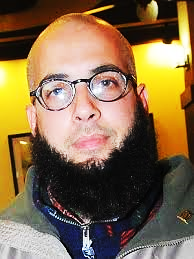 14  naaOSaorvaa^ ka makbaraek baar KlaIfa ha$^ Ala rSaId maSahUr naaOSaorvaa^ ka makbara doKnao gayao jaao farsa ko saaro baadSaahaoM maoM sabasao AiQak maSahUr qao. makbaro sao phlao ek saunahra prda pD,a huAa qaa ijasao jaba ha$^ nao CuAa tao vah TukD,o TukD,o hao kr ibaKr gayaa.	makbaro kI dIvaaroM saaonao kI banaI hu[- qaIM AaOr ]namaoM javaahrat jaD,o hue qao [sasao vaha^ A^Qaoro maoM BaI ]jaalaa hao rha qaa. ]naka SarIr ek isaMhasana pr baOzI hu[- Avasqaa maoM qaa. [sa isaMhasana maoM BaI javaahrat jaD,o qao.]naka SarIr [sa trh ija,nda laga rha qaa ik phlaI najar maoM tao ha$^ ]sako saamanao bahut naIcao tk Jauk gayaa AaOr nyaayaSaIla naaOSaorvaa^ ko maro hue SarIr kao salaama ikyaa.halaa^ik maro hue baadSaah ka caohra ibalkula ija,nda baadSaah ko jaOsaa laga rha qaa jabaik ]naka bacaa huAa SarIr saba saurixat Avasqaa maoM rKa huAa qaa ijasasao pta calata qaa ik ijanhaoMnao ]naka SarIr saurixat ikyaa qaa. vao laaoga iktnao catur qao.jaba KlaIfa nao ]nako kpD,o Cue tao vao BaI ima+I bana kr naIcao igar gayao. yah doK kr ha$^ nao Apnao kImatI kpD,o ]tar kr naaOSaorvaa^ kI laaSa kao phnaa idyao. saaqa maoM ]sanao ek nayaa prda BaI vaha^ lagavaa idyaa jaao ]sa phlao prdo sao BaI AiQak kImatI qaa. AaOr saaro makbaro maoM kpUr AaOr dUsarI KuSabaueoM BaI krvaa dIM.yah kha jaata hO ik naaOSaorvaa^ kI laaSa maoM [sako isavaaya kao[- badla nahIM qaI ik ]sako kana safod hao gayao qao. [sa pUro dRSya nao KlaIfa kao bahut p`Baaivat ikyaa AaOr vah rao pD,a AaOr ifr kurana maoM sao ilaKa huAa kha — “jaao kuC maOMnao ABaI doKa hO vah ]nako ilayao ek caotavanaI hO ijanako pasa Aa^KoM hOM.”]sanao doKa ik isaMhasana pr kuC ilaKa huAa hO tao ]sanao kuC pujaairyaaoM kao ]sao pZ,nao ko ilayao kha jaao ]sa BaaYaa yaanaI phlavaI BaaYaa kao pZ,naa jaanato qao AaOr ]nasao ]sao samaJaanao ko ilayao kha.”]nhaoMnao vaOsaa hI ikyaa. ]nhaoMnao pZ,a — yah duinayaa^ nahIM rhnao vaalaI jaao [sako baaro maoM sabasao kma saaocata hO vahI sabasao bauiwmaana hO[sasao phlao ik tuma [saka iSakar bana jaaAao [sa duinayaa^ ka pUra Aanand Baaoga laaotuma vahI kRpa Apnao sao naIcao laaogaaoM pr krao jaao tuma Kud Apnao }pr vaalaaoM sao caahto haoAgar tumhoM saarI duinayaa^ jaItnaI hao tao jaIt laao pr Ant maoM tao maaOt tumhoM jaIt hI laogaIsaavaQaana rhao ik tumharI ApnaI iksmat tumhoM khIM QaaoKa na dojaao kuC tumanao ikyaa hO tumhoM BaI zIk vahI imalaogaa na ]sasao kma na ]sasao j,yaadaKlaIfa nao naaOSaorvaa^ ko haqa maoM ek bahut gahro rMga kI laala kI A^gaUzI doKI ijasa pr ilaKa huAa qaa — inad-yata kao CaoD,ao AcCI baatoM pZ,ao AaOr iksaI BaI kama maoM jaldI mat krao. Agar tumhoM saaO saala BaI rhnaa hO tao BaI maaOt kao ek pla ko ilayao BaI mat BaUlaao  bauiwmaanaaoM kI saMgat sao AcCa kuC nahIMnaaOSaorvaa^ ko da^yaI baa^h pr saaonao ka ek baajaUband qaa ijasa pr ilaKa huAa qaa — ek Kasa saala maoM [d-baihSt ko mahInao ko dsavaoM idna AdIna kI jaait ka ek KlaIfa yaha^ Aayaogaa ijasako saaqa caar AcCo AadmaI haoMgao AaOr ek baura AadmaI haogaa.KlaIfa ko [sa sandoSa ko naIcao KlaIfa ko purKaoM ko naama ilaKo  hue qao AaOr ha$^ ko Aanao ko baaro maoM ilaKa huAa qaa ik — yah Saahja,ada mauJao sammaana dogaa mauJao nayao kpD,o phnaayaogaa AaOr maoro makbaro maoM bahut saarI maIzI maIzI sauganQa fOlaayaogaa AaOr ifr Apnao Gar calaa jaayaogaa. pr jaao baura AadmaI [sako saaqa Aayaogaa vah maoro saaqa baura kama krogaa. maOM Allaah sao p`aqa-naa krta hU^ ik vah maoro [sa maohmaana kao bahut saarI kRpa do AaOr ]sa Ayaaogya bauro AadmaI sao badlaa lao. maoro isaMhasana ko naIcao kuC ilaKa huAa hO ijasao KlaIfa kao ja$r pZ,naa caaihyao AaOr ]sa pr ivacaar krnaa caaihyao. ]samaoM jaao kuC BaI ilaKa hO vah ]sao maorI yaad idlaayaogaa AaOr [sasao kuC AaOr j,yaada na do panao ko ilayao mauJao maaf krogaa.”KlaIfa nao jaba yah saunaa tao ]sanao isaMhasana ko naIcao haqa Dalaa AaOr ]sa Kudo hue kao ZU^Z ilayaa. ]samaoM ek laala ko }pr kuC laa[naoM KudI hu[- qaIM AaOr vah laala BaI ]tnaa hI baD,a qaa ijatnaI baD,I ]sakI hqaolaI qaI.]samaoM saaonaa AaOr hiqayaar AaOr javaahrataoM ko kuC ba@sao imalanao kI ek jagah batayaI gayaI qaI AaOr ]sako naIcao ilaKa qaa — yah maOM KlaIfa kao ]sako Balao kama ko badlao maoM dota hU^ jaao ]sanao maoro saaqa ikyaa hO vah [na sabakao lao lao AaOr Aanand krojaba ha$^ Ala rSaId vaha^ sao jaanao lagaa tao ]saka vajaIr husaOna ibana saaihla ]sasao baaolaa — “hujaUr yao jaao kImatI p%qar [sa maudo- ko SarIr pr lagao hue hOM [naka yaha^ @yaa fayada. yao tao iksaI ija,nda AadmaI ko iksaI fayado ko ilayao hOM. maohrbaanaI kr ko mauJao [jaaja,t dIijayao tao maoM [namaoM sao kuC p%qar lao laU^.”KlaIfa nao [sa kama kao zIk na samaJato hue kuC gaussao sao kha — “eosaI tao [cCa krnaa BaI iksaI caaor ka kama hO iksaI baD,o AaOr A@lamand AadmaI ka nahIM.”husaOna kao Apnao kho pr baD,I Saima-ndgaI mahsaUsa hu[-. ]sanao ek naaOkr jaao makbaro ko drvaajao pr KD,a qaa ]sasao kha — “jaa tU BaI Andr jaa AaOr [sa piva~ maindr ko dSa-na kr lao.”vah naaOkr yah sauna kr Andr calaa gayaa. ]sakI ]ma` saaO saala sao BaI }pr qaI pr ]sanao Qana daOlat kI [tnaI camak phlao kBaI nahIM doKI qaI. ]sakao lagaa ik ]sakao ]samaoM sao kuC lao laonaI caaihyao. phlao tao vah Dra pr baad maoM ihmmat kr ko ]sanao naaOSaorvaa^ kI ]^galaI sao ek A^gaUzI inakala laI AaOr baahr Aa gayaa.ha$^ nao ]sa AadmaI kao phlao Andr Aato hue ifr baahr jaato hue doKa. ]sanao doKa ik vah baahr baD,I saavaQaanaI sao kuC Dra Dra jaa rha qaa. ]sanao turnt hI Baa^p ilayaa ik vah @yaa kr ko jaa rha haogaa.Apnao caaraoM trf ko laaogaaoM kao sambaaoiQat krto hue ]sanao gaussao maoM Bar kr kha — “naaOSaorvaa^ ko &ana kI Aba tuma hd doKao. ]nhaoMnao phlao hI yah kh rKa qaa ik maoro saaqa ek baura AadmaI BaI hO. AaOr vah baura AadmaI yah hO. @yaa ilayaa tumanao?”AadmaI baaolaa — “kuC nahIM.”KlaIfa baaolao — “tlaaSaI laao [sakI.”]sakI tlaaSaI laI gayaI tao ]sako pasa naaOSaorvaa^ kI ]^galaI kI ek A^gaUzI payaI gayaI. KlaIfa nao turnt hI ]sasao vah A^gaUzI laI AaOr makbaro ko Andr gayaa AaOr ]sao maro hue rajaa kI ]^galaI maoM phnaa dI.jaba vah vaha^ sao laaOTa tao ibajalaI kI kD,k jaOsaI ek toja, Aavaaja saunaayaI dI. ha$^ ]sa phaD, sao naIcao ]tr Aayaa ijasa phaD, pr naaOSaorvaa^ ka makbara qaa AaOr Apnao naaOkraoM sao ]sakao jaanao vaalaI saD,k kao taoD, donao ko ilayao kha taik kao[- ApnaI ]%sauktavaSa ]Qar jaa hI na sako.naIcao Aa kr ]sanao vah jagah ZU^ZI jaha^ ]sakao naaOSaorvaa^ ko idyao hue saaonaa hiqayaar AaOr kImatI javaahrat imalanao vaalao qao AaOr ]nakao ZU^Z kr ]na sabakao bagadad Baoja idyaa.bahut saarI kImatI caIja,aoM maoM ek saaonao ka taja BaI qaa ijasakI pa^ca trf qaIM AaOr jaao bahut kImatI p%qaraoM sao sajaa huAa qaa. ]sako hr trf bahut AcCI saIK ilaKI hu[- qaIM. ]namaoM sao sabasao j,yaada batanao laayak yao saIKoM qaIM.phlaI trf]nakao maorI trf sao [j,ja,t donaa jaao Apnao Aapkao jaanato hOMiksaI kama kao Sau$ krnao sao phlao ]saka pirNaama saaoca kr rKao AaOr Aagao baZ,nao sao phlao pICo laaOTnao ka rasta doK kr rKaoiksaI BaI AadmaI kao ibanaa ja$rt ko duK mat dao. hr ek kI KuSaI ko baaro maoM saaocaaoApnaI Saana kao ApnaI takt pr rK kr dUsaraoM kao duK mat phu^caaAaodUsarI trfkao[- BaI kdma ]zanao sao phlao salaah lao laonaI caaihyao AaOr ]sa kama kao kranao ko ilayaoiksaI eosao AadmaI pr ivaSvaasa nahIM krnaa caaihyao ijasakao ]sa kama krnao ka kao[-AnauBava na haoApnaI jaayadad kao ApnaI ija,ndgaI ko ilayao CaoD, dao AaOr ApnaI ija,ndgaI kao Apnao Qama-ko ilayao CaoD, daoApnaa samaya Apnaa AcCa naama kmaanao maoM Kca- krao AaOr Agar tumhoM Qana caaihyao tao santuYT rhnaa saIKaotIsarI trfjaao kao[- caIja, TUT gayaI hao caaorI hao gayaI hao jala gayaI hao yaa Kao gayaI hao ]saka duKmat kraoiksaI dUsaro ko Gar maoM hu@ma mat dao AaOr ApnaI raoTI Apnao Gar maoM hI Kanao kI AadtDalaaoApnao Aapkao AaOrt kI kOd maoM mat rKaocaaOqaI trfiksaI Kraba pirvaar maoM SaadI mat krao AaOr ]nako saaqa BaI mat baOzao ijanakao kao[- Sama-na haoeosao laaogaaoM sao hmaoSaa dUr rhao jaao ApnaI baurI AadtaoM kao raok nahIM sakto AaOr ]sako saaqabaat BaI mat krao ijasakao dyaa kI kImat nahIM maalaUma haodUsaraoM ka saamaana kBaI mat laaohmaoSaa rajaa sao saavaQaana rhao @yaaoMik vah ]sa Aaga kI trh hO jaao raoSanaI tao dotI hO prsaaqa maoM jalaa BaI dotI hOApnao maUlyaaoM kI kImat samaJaao dUsaro kI yaaogyataAaoM kao nyaayapUva-k jaa^caao AaOr eosao laaogaaoM ko saaqa kBaI mat laD,ao jaao iksmat maoM AaOr Qana maoM tumasao khIM j,yaada AcCo hOMpa^cavaI trf	rajaa sao AaOrtaoM sao AaOr kivayaaoM sao Drao	iksaI BaI AadmaI sao jalaao nahIM AaOr Aadt Dalaao ik iksaI dUsaro kI galaityaa^ na ZU^Zao	hmaoSaa KuSa rhnao kI Aadt Dalaao gaussao sao bacaao nahIM tao tumharI ija,ndgaI bahut duKI haojaayaogaI	Apnao Gar kI is~yaaoM ka hmaoSaa Aadr krao AaOr ]nakI rxaa kraokBaI gaussao ko gaulaama na hao AaOr jaba kBaI iksaI sao maukabalaa hao tao hmaoSaa samaJaaOto kodrvaajao Kulao rKaokBaI Apnao KcaaoM- kao ApnaI AamadnaI sao }^caa mat jaanao daophlao nayaa poD, lagaaAao varnaa iksaI baD,o poD, kao kaTnao kI saaocaao BaI matApnao kalaIna kI hd sao j,yaada Apnao pOr mat fOlaaAaoyah saba AcCI caIja,oM pZ, kr ha$^ Ala rSaId Kjaanaa imalanao sao BaI bahut j,yaada KuSa huAa. ]sanao hu@ma idyaa ik [na inayamaaoM kao ek iktaba maoM ilaK idyaa jaayao taik Balao laaoga [nakao pZ, kr [sa A@lamandI ka fayada ]za sakoM.jaba vah bagadad vaapsa laaOTa tao ]sanao yah saba ikssaa Apnao ip`ya vaja,Ir jaafr barmaokI AaOr dUsaro ip`ya AfsaraoM kao batayaa. husaOna ibana saaihla nao naaOSaorvaa^ kI jaao bao[j,ja,tI kI qaI ]sanao ]nakao vah baat BaI batayaI AaOr yah BaI batayaa ik iksa trh sao ]sanao makbaro kao laUTnao kI salaah dI qaI.AaOr ek CaoTI saI sajaa ]sa naaOkr kao saunaayaI jaao naUSaIrvaa^ ko haqa sao A^gaUzI inakalata pkD,a gayaa qaa.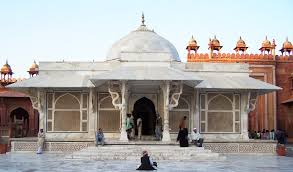 15  icaiD,yaoM ijanhaoMnao ek rajaa sao daostI kItao [sa trh sao hUpao icaiD,yaa kI rajaa saaolaaomana sao jaana phcaana hu[-. ek baar rajaa saaolaaomana jaMgala kI trf inakla gayaa @yaaoMik ]sako rajya ka kao[- ihssaa eosaa nahIM qaa jaha^ vah na jaata hao.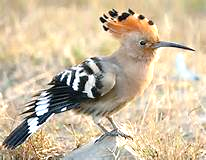 	]sanao doK rKa qaa ik ]saka ek baD,a Sahr ]sakI ApnaI psand ko Anausaar pUra hao cauka qaa. yaha^ tk ik TODmaaor nao rot sao Baro roigastana maoM rajaa ko ilayao rasta banaa idyaa qaa.rajaa ka kaiflaa Apnao }^TaoM AaOr GaaoD,aoM ko saaqa jaa rha qaa ijanako }pr fUlaaoM kI trh camakIlao rMgaaoM ko kpD,o pD,o hue qao AaOr jaao saUrja kI trh camak rho qao.pr garmaI rajaa ko isar kao jalaa rhI qaI saao ]sao Cayaa caaihyao qaI. jaOsao hI ]sanao yah [cCa kI tao ]sakI [cCa ko javaaba maoM vaha^ kaOna Aayaa – hUpao icaiD,yaaoM ka ek JauMD.hUpao svaBaava sao hI bahut ]%sauk icaiD,yaa haotI hO saao ]sanao phlao tao karvaa^ ko kuC ca@kr kaTo ifr vao rajaa saaolaaomana ko }^T ko pasa phu^caIM AaOr ]sako isar pr kuC dor tk ]D,tI rhIM taik vao duinayaa^ ko sabasao A@lamand rajaa kao zIk sao doK sakoM. AaOr Saayad ]sakI kuC bauiwmaanaI kI baat sauna sakoM.[sa trh ]na icaiD,yaaoM nao ]sakI pUrI yaa~a ko ilayao ]sako }pr ek CaoTa saa saayaa Dala idyaa. [sako ilayao ]nakao bahut kuC imalaa @yaaoMik vao ]sako rajya maoM vao hI sabasao AiQak nama` icaiD,yaoM rhIM AaOr saara samaya rajaa saaolaaomana sao baatoM krtI rhIM.jaba vao ]sako mahla maoM phu^caIM tao ]sanao ]nakao ]nakI saovaa ko ilayao bahut bahut Qanyavaad idyaa AaOr ]nasao pUCa ik ]nhoM @yaa caaihyao. Aba @yaaoMik hUpao nao rajaa saaolaaomana sao baatoM krnaa Sau$ kr idyaa qaa bailk yah tao sacamauca maoM ]nako ilayao bahut AaScaya- kI baat qaI ik saaolaaomana ]nasao baat kr rha qaa.ik saaolaaomana nao ]nasao [tnaI dyaapUva-k savaala pUCo ]nako rhnao ko baaro maoM ]nakI psand naapsand ko baaro maoM ]nako sambainQayaaoM ko baaro maoM ik ]naka ]sasao Dr inakla gayaa AaOr vao ]sako saundr mahla tk Aa phu^caIM.]nhaoMnao camakIlaI paoSaak phnao ]sako naaOkraoM kao doKa jaao ]sako isaMhasana ko pICo KD,o hue qao AaOr maoja pr ]saka [ntjaar kr rho qao ]sako Aa^gana maoM laa[na banaa kr KD,o hue qao.jaba icaiD,yaaoM nao ]sakI haqaI da^t kI dIvaaroM doKIM ijana pr saaonao ka kama ikyaa gayaa qaa ]sako saaonao ko haqaI doKo jaao saiZ,yaaoM kI rxaa ko ilayao KD,o hue qao caa^dI kI CtaoM pr safod maaor doKo. tao ]nakao saaocanaa pD, gayaa ik vao roigastana par kr ko [tnaI saarI sampi<a ko maailak ko mahla maoM Aa gayaI hOM.saao bajaaya saaolaaomana kao Qanyavaad ko saaqa javaaba doto hue AaOr jaao Cayaa ]nhaoMnao ]sao dI qaI ]nako baaro maoM ]sao yah batato hue ik ]sako bauiwmaanaI ko Sabd tao ]nako ilayao ]saka bahut AcCa [naama qao ]nhaoMnao ]sasao ivada maa^gaI AaOr ]sako mahla kI Ct pr jaa kr salaah krnao ko ilayao baOz gayaIM ik vao ]sasao @yaa maa^gaoM.Ant maoM ]nhaoMnao inaScaya ikyaa ik vao ]sasao ]sako jaOsaa saaonao ka taja maa^gaoMgaIM AaOr ]nhoM phna kr vao vaapsa laaOToMgaI AaOr ifr dUsarI icaiD,yaaoM pr raja kroMgaI.yah tya kr ko vao saba CaoTI CaoTI icaiD,yaoM rajaa saaolaaomana ko pasa laaOTIM jaao Aba Apnao baagaIcao maoM Thla rha qaa AaOr ApnaI   p`aqa-naa rajaa ko saamanao rKI.tba rajaa nao @yaa kha? saaolaaomana baaolaa — “jaao BaI tuma laaoga maa^ga rho hao vah tumhoM idyaa jaata hO. ifr BaI @yaaoMik tuma laaogaaoM nao maorI saccaI saovaa kI hO [sailayao jaba BaI tuma ]nhoM laaOTanaa caahao tao ]nhoM mauJao laaOTa kr ]nakI jagah mauJasao bauiwmaanaI lao laonaa.”hUpao baaolaIM — “nahIM rajaa saahba. hmaoM pta hO ik ApnaI bauiwmaanaI kI vajah sao tuma bahut p`isaw hao pr ifr BaI Agar tumharo isar pr yah saaonao ka taja na hao tao kao[- BaI tumharI bauiwmaanaI kI vajah sao tumhoM isar nahIM Jaukata AaOr na hI tumharI bauiwmaanaI kI baatoM saunata hO. hma tumharI bauiwmaanaI kI baatoM Apnao fayado ko ilayao daobaara AvaSya kh payaoMgao pr vao hmaarI tBaI saunaoMgao jaba hmaaro isaraoM pr tumharo saaonao ko taja jaOsaa taja haogaa.”saaolaaomana baaolaa — “ek hI baat hO. tuma laaoga maoro pasa ibanaa iksaI iJaJak ko yaa ibanaa iksaI Dr ko kBaI BaI vaapsa laaOT saktI hao.”kh kr saaolaaomana nao Apnao saunaaraoM kao ]sa samaya jaao BaI sabasao AcCa saaonaa imalao ]sasao ]nako ilayao saaonao ko taja banaanao ka hu@ma do idyaa. yah sauna kr vao CaoTI baovakUf icaiD,yaoM vaha^ sao ]D, kr calaI gayaIM.Aba ]nako isaraoM pr camakto saaonao ko taja qao. vao tao maaor sao BaI AiQak gava- mahsaUsa kr rhI qaIM. vao taotaoM AaOr kaOAaoM sao BaI AiQak baityaa rhI qaIM. ]nakao Apnao daostaoM ko pasa laaOTnao kI bahut jaldI qaI. vao ]nakI p`itik`yaaeoM doKnaa AaOr saunanaa caahtI qaIM.pr jaba hUpao nao ]nakao yah batayaa ik vao duinayaa^ kI saarI icaiD,yaaoM ko rajaa ka taja phnao hOM tao ]nakI saarI daost h^sa pD,IM AaOr baaolaIM ik vao saaolaaomana sao ibalkula santuYT qaIM. AaOr vao kovala ]saI kao Apnaa rajaa caahtI qaIM AaOr ]nakao kovala ]saI kI AavaSyakta qaI. vao iksaI AaOr kao Apnaa rajaa nahIM banaanaa caahtI qaIM.]nhaoMnao ]na hUpao kao Apnao poD, sao Bagaa idyaa @yaaoMik ]nako taja A@sar poD, kI DailayaaoM maoM ]laJa jaato qao AaOr dUsarI icaiD,yaoM ]nakI ]nako taja ]namaoM sao inakalato inakalato qak gayaI qaIM. laoikna taja vaalaI hUpaoM nao yah inaScaya kr ilayaa qaa ik vao ]na dUsarI icaiD,yaaoM maoM Apnao ilayao [-Yyaa- pOda kr ko hI rhoMgaI. saao vao panaI ko pasa calaI jaatIM vao vahIM KolatIM baityaatI taik vao panaI maoM ApnaI prCa[-M doK doK kr ApnaI p`SaMsaa Apnao Aap hI kr sakoM.bahut jaldI hI laaogaaoM nao yah doKnaa Sau$ kr idyaa ik yao icaiD,yaoM kuC AjaIba saI CaoTI CaoTI caIja,oM phnao qaIM jaao jaba vao Apnao isar [Qar ]Qar yaa }pr naIcaoo ihlaatI qaIM tao vao caIja,oM BaI ihlatI rhtI qaIM.AaiKr ek AadmaI nao ]sa caIja, kao pkD, hI ilayaa. ]sanao doKa ik vah tao AsalaI saaonao ka ek CaoTa saa taja qaa. vah ]sao lao kr Baagaa Baagaa saunaar ko pasa gayaa ijasanao ]sao ]sakI kafI kImat dI.Aba @yaa qaa vah ifr sao ]saI talaaba ko pasa gayaa jaha^ vao icaiD,yaoM KolatI rhtI qaI. vaha^ phu^ca kr ]sanao hUpaoM kao pkD,nao ko ilayao ek jaala ibaCa idyaa. hUpao ApnaI p`SaMsaa krnao maoM [tnaI mast qaIM ik ]nhoM pta hI nahIM calaa AaOr vao ]sa jaala maoM f^sa gayaIM.AaOr ]sako baad tao hUpaoM ko ilayao bahut hI duK ka samaya Aa gayaa. Aba hr AadmaI hUpaoM kI tlaaSa maoM rhnao lagaa. Aba yao icaiD,yaoM na tao iksaI ku^e pr jaa saktI qaIM AaOr na talaaba hI jaa saktI qaIM @yaaoMik vaha^ saba jagah jaala pD,o hue qao. vao iksaI baagaIcao maoM nahIM jaa saktI qaIM @yaaoMik vaha^ icaiD,yaoM pkD,nao vaalao maaOjaUd rhto qao. vao iksaI Gar kI Ct pr BaI nahIM jaa saktI qaIM @yaaoMik vaha^ BaI ]nako ilayao jaala ibaCo hue qao. ]nhoM khIM BaI kao[- BaI jagah eosaI idKayaI nahIM do rhI qaI jaha^ vao qaaoD,I dor baOz kr sausta sakoM. AaiKr vao proSaana icaiD,yaoM saaolaaomana ko mahla vaapsa ]D, gayaIM AaOr vahIM jaa kr rajaa ka [ntjaar krnao lagaIM.    tba rajaa ]nhoM ApnaI Ct pr GaUmata huAa idKayaI idyaa vah Saama kI zMDk maoM Apnao gaanao vaalaaoM ka saMgaIt saunanao ko ilayao vaha^ Aayaa qaa.	]nhaoMnao rajaa sao kha — “Aba hmaoM pta cala gayaa hO ik yah taja tao kovala idKanao ko ilayao hO. hmaoM nahIM maalaUma ik Aap Apnao [sa taja kOsao bacaato hOM. kOsao Aap Apnao Aapkao dUsaraoM sao pICa krnao sao bacaato hOM. [sailayao hma Aapko pasa [sao hmaaro isaraoM pr sao hTvaanao ko ilayao Aayao hOM.”	rajaa baaolaa — “maorI PyaarI hUpao. ijasa taja ko ilayao tuma laaoga yah saaocatI hao ik ]sako saamanao dUsaro laaoga JaukoMgao ]sa taja kao phnanao vaalao ko isar pr bahut baaoJaa rhta hO. 	AaOr ek taja jaao [-Yyaa- pOda krta hO vah pOraoM ko ilayao ek jaala haota hO. kovala vahI taja Aarama sao phnaa jaa sakta jaao saovaa ka taja haota hO AaOr vah taja svaaBaaivak $p sao pOda haota hO AaOr dUsaraoM kao ]saka pta BaI nahIM calata hO.”	hUpao baD,I ivanama`ta sao baaolaIM — “tao Aao rajaa. hmaoM BaI vaOsaa hI taja dao na.” @yaaoMik [sa samaya vao [sasao AiQak kuC nahIM caahtI qaIM ijasasao ik laaoga ]nhoM ZU^Znaa CaoD, doM.	rajaa baaolaa — “yah tumharI BaI ]saI trh sao rxaa kro jaOsao [sanao maorI rxaa kI hO.”	tBaI hUpaoM nao doKa ik ]nako isaraoM pr pMKaoM ko taja laga gayao hOM. AaOr [sa nayao taja ko saaqa ]nako idlaaoM maoM ek nayaI Baavanaa Aa gayaI hO. vao Aba raja krnaa nahIM caahtI qaIM Aba vao saovaa krnaa caahtI qaIM.[sako Aagao Arba maoM yah kha jaata hO ik saaolaaomana ko pasa ek ]D,nao vaalaa kalaIna qaa jaha^ vah Apnao isaMhasana pr baOzta qaa AaOr ]sako caaraoM Aaor ]sako naaOkr laaoga KD,o rhto qao. 	hUpaoM kI ]pyaaoigata kao jaanato hue ek idna ]sanao saarI icaiD,yaaoM kao baulaayaa AaOr ]nasao ek ]D,tI hu[- Ct banaanao ko ilayao kha. saao jaba saaolaaomana Apnao drbaar maoM baIca maoM baOza tao garuD, kao ]naka sardar banaayaa gayaa jabaik hUpaoM kao saIQao saaolaaomana ko isar ko }pr rKa gayaa.	[sa trh kI Cayaa maoM saaolaaomana AaOr ]sako daost AaOr naaOkr }pr ]zto qao AaOr Aarama sao roigastana samaud` AaOr jamaIna kI yaa~a kr ko Aayaa krto qao.	ek idna jaba idna bahut garma qaa AaOr vao jaMgalaaoM maoM qao tao iksaI trh sao saUrja kI ek ikrna icaiD,yaaoM sao banaI Ct maoM sao hao kr saaolaaomana ko caohro pr pD, gayaI. Ct maoM ek Cod hao gayaa qaa.	yah baat jaba garuD, sao khI gayaI tao vah baocaara turnt hI yah doKnao ko ilayao ]D,a ik kha^ @yaa hao gayaa qaa. ]sanao doKa ik ek hUpao ApnaI jagah sao gaayaba qaI. vaha^ vah Cod hao gayaa qaa AaOr ]saI Cod sao saUrja kI vah ikrna Aa kr saaolaaomana ko caohro pr pD,I qaI.	garuD, turnt hI rajaa saaolaaomana ko saamanao gayaa AaOr ]sao yah Kbar batayaI. tao rajaa saaolaaomana nao ]sao Aa&a dI ik vah turnt hI jaa kr ]sa hUpao kao ZU^Zo ik vah kha^ hO. 	vah Saayad bacanao ko ilayao AaOr saarI icaiD,yaaoM sao }^caI ]D, gayaI haogaI @yaaoMik iksaI nao ]sao jaato hue nahIM doKa qaa. garuD, ]sao ZU^Znao ko ilayao turnt hI Aasamaana kI trf ]D, gayaa.	halaa^ik garuD, kao QartI pr sao kao[- nahIM doK sakta qaa pr ]sakI ApnaI najar bahut toja, qaI. ]sanao }pr sao hI ek CaoTI saI ibandI jaOsao kao[- caIja, doKI jaao dUr ko ek roigastana kI trf ]D,I jaa rhI qaI.	]sanao turnt hI naIcao kUd lagaayaI AaOr ]D,tI hue hUpao kao pkD, ilayaa. garuD, icallaayaa — “tuma kha^ qaIM.”	hUpao nao jaao kuC doKa vah batanao ko ilayao vah [tnaI ]tavalaI hao rhI qaI vah tao kivata maoM baaolanao lagaI @yaaoMik ]sao kao[- AaOr trIka ]sao batanao ka samaJa maoM hI nahIM Aayaa — 	jaha^ kalaa saMgamarmar hvaa kao kaTta hO	]na baD,I dIvaaraoM maoM jaao naMgaI hI camaktI hOM	panaI ko iknaaro KD,o hue maOMnao ek rajakumaarI kao doKa	santro ko poD, lagao hue saaonao ko Tba dIvaar sao lagao KD,o hOM 	pr yao tao ]sakI AaQaI camak ko barabar BaI nahIM hO	jaao Saana sao baOzI hu[- hO ]saka naama ranaI baalaiksa hO	AaOr ]saka doSa ek baagaIcaa hO jaao Arba ko ]sa par hOpr ]sakI [sa baat sao garuD, bahut naaraja qaa. hUpao kao [sa baat kI kao[- icanta nahIM qaI ik vah rajaa saaolaaomana kao rasto maoM hI CaoD, AayaI qaI. vaha^ tao vah KUba ]D, rhI qaI ca@kr kaT rhI qaI kivata banaa rhI qaI jaOsao kuC huAa hI na hao.garuD, bahut ja,aor sao icallaayaa — “AaOr tuma @yaa saaocatI hao ik [sa baIca rajaa saaolaaomana AaOr ]sako daost AaOr naaOkr caakr @yaa kr rho qao ijasa Balaomaanasa ko isar kI tumakao saurxaa krnaI qaI?”hUpao igaD,igaD,ato hue baaolaI — “maOM tumasao ivanatI krtI hU^ tuma mauJao CaoD, dao. hmaaro A@lamand AaOr kulaIna rajaa ko naama pr mauJao CaoD, dao.”garuD, AaScaya- sao baaolaa — “maOM tumhoM ]na A@lamand AaIr kulaIna rajaa ko naama pr CaoD, dU^? tuma iksa dyaa kI hkdar hao jaao maOM tumhoM CaoD, dU^? AaOr Agar maOM tumhoM CaoD, BaI dU^ tao mauJao bataAao ik tuma rajaa kI kOsao sahayata kraogaI.”hUpao baaolaI — “ifr BaI maOM tumasao ivanatI krtI hU^ ik tuma mauJao ]nako naama pr CaoD, dao. AaOr mauJao yaha^ sao ijatnaI jaldI lao jaa sakto hao lao calaao @yaaoMik mauJao rajaa saaolaaomana kao ek bahut baD,a sandoSa donaa hO AaOr vah maOM kovala ]nhIM kao dU^gaI.”garuD, hUpao kI yah bahadurI doK kr bahut ivaismat qaa ifr BaI ]sanao ]sao Apnao saaqa ]D,nao kI Anaumait do dI. vah ]sao vaapsa ]D,to hue kalaIna kI trf lao gayaa AaOr hUpao rajaa saaolaaomana ko isaMhasana ko h%qao pr jaa kr baOz gayaI.garuD, baaolaa — “maOMnao [sao bahut dUr pUva- kI Aaor roigastana ko ]sa par payaa qaa.” pr [sasao phlao ik garuD, kao[- dUsara Sabd baaolao hUpao nao baaolanaa Sau$ kr idyaa — Aao rajaa, mahana rajaa tumharI jamaIna ko ]sa parek kalao saMgamarmar ka mahla KD,a hO]samaoM ek ivalaxaNa ranaI rhtI hO]sako saunahro baala hOM AaOr saunahrI Kala hOcamakto hue saunahro santro ]sako saamanao hOMpr vah Kud ]na camakIlao flaaoM sao BaI camakIlaI hOAaOr ]saka naama ranaI baalaiksa hOrajaa saaolaaomana nao ]sao Da^T kr pUCa — “pr tuma vaha^ gayaI hI @yaaoM qaIM? @yaa tuma ]sa samaya Apnao kama pr nahIM qaIM AaOr @yaa tuma jaanatI nahIM hao ik kama ko samaya maoM kama pr na haonao kI @yaa sajaa hO?”hUpao baocaarI raotI hu[- baaolaI — “dyaa maailak dyaa. tuma BaI kBaI dyaa kI BaIK maa^gato haogao. ha^ mahana rajaa. maOMnao pap ikyaa hO Gaaor pap ikyaa hO AaOr maOM yah BaI jaanatI hU^ ik mauJao [sakI bahut kD,I sajaa imalanaI caaihyao.pr ]sasao phlao maOM tumhoM ek baD,o AaScaya- kI baat batanaa caahtI hU^ AaOr tumhoM vah sandoSa donaa caahtI hU^ jaao mauJao tumhoM donao ko ilayao idyaa gayaa hO. [sako baad tuma mauJao Apnao haqa sao kucala donaa.”rajaa saaolaaomana baaolaa — “pr mauJao tumhoM saunanaa hI @yaaoM caaihyao?”“@yaaoMik jaao iksaI rajaa sao naIcaa nahIM hO ]sanao Kud kha hO ik jaao iksaI kI salaah saunata hO vah A@lamand haota hO. jaba hma Arba ko roigastana kao par kr ko jaa rho qao tba maOMnao ma@ka maoM ek icaiD,yaa sao SaIbaa kI AaScaya-janak ranaI ko baaro maoM saunaa qaa.maOMnao baahr doKa tao mauJao vah doSa idKayaI idyaa ijasako baaro maoM maOM [tnao idnaaoM sao saunatI Aa rhI qaI. nahIM. kaSa maOMnao ]sa ranaI ko baaro maoM na saunaa haota jaao vaha^ rhtI hO jaao maoro maailak mahana rajaa sao BaI AmaIr hO.saao maOM Apnao Aapkao ]sa doSa kao doKnao ko laalaca ko ilayao Aapko }pr kI vah Ct CaoD,nao sao raok na sakI. Agar hmaaro mahana rajaa nao yah na kha haota “jaba kao[- [cCa pUrI hao jaatI hO tao vah Aa%maa kao Saaint phu^caatI hO.”rajaa saaolaaomana nao ifr ]sao Da^Tto hue kha — “pr ek baovakUf kI [cCa tao ]sakI ApnaI najar maoM hI zIk haotI hO.”hUpao baaolaI — “Aao rajaa maOM phlao tumhoM sandoSa do dU^ tba tuma mauJao maar Dalanaa. jaba tk tumanao yah saarI khanaI na sauna laI hao tuma kao[- fOsalaa nahIM kr sakto. maoro vaha^ jaanao kI khanaI saunaao.SaIbaa doSa masaalaaoM AaOr gaaoMd ko ilayao bahut ]pjaa} hO AaOr vaha^ vao hOM BaI bahut. maOM bahut qaaoD,a hI vaha^ ko dUsaro AaScaya- doK sakI @yaaoMik vaha^ rajya ko baIca maoM kalao saMgamarmar ko mahla  Aasamaana tk }^cao KD,o hue qao.maOM ek mahla maoM calaI gayaI tao maOM tao vaha^ AaScaya- sao KD,I kI KD,I hI rh gayaI. ek kalaI lakD,I ko isaMhasana pr ek bahut hI saundr ranaI baOzI hu[- qaI ijasakI saundrta kI klpnaa krnaa BaI kizna hO.]sako saunahro baala ]sako isaMhasana kI saIiZ,yaaoM tk laTko rhto hOM. dja-naaoM naaOkr ]sakao hvaa krto rhto hOM ijasasao ek saunahra GaUmata huAa baadla bana jaata hO. ]naka khnaa qaa ik @yaaoMik ]saka Apnaa taja [tnaa BaarI hO ik vah Apnao isar pr Apnao baalaaoM ka baaoJa nahIM sah saktI.maOM ]sako ]na KuSabaUdar baalaaoM maoM hao kr ]D,I tao mauJao lagaa jaOsao saaonao kI baairSa hao rhI hao. [sa trh maOM ]sako bahut pasa Aa gayaI AaOr ]sao maOMnao Apnao Aapsao fusafusaa kr baat krto hue saunaa ik ]sako Andr samaJadarI AaOr bauiwmaanaI kI kmaI hO. eosaI halat maoM  vah Apnao rajya pr Saasana kOsao kro.maOMnao kha “Aao Sai>SaalaI ranaI baalaiksa. ek CaoTI saI icaiD,yaa kI salaah saunaao jaao saMsaar ko sabasao bauiwmaana rajaa kI naaOkr hO. maOM jaanatI hU^ ik rajaa saaolaaomana jaanata hO ik A@lamandI sao raja kOsao krto hOM @yaaoMik ek baar maOMnao BaI taja phnaa qaa AaOr mauJao maalaUma hO ik raja krnaa iktnaa kizna hO.pr rajaa saaolaaomana nao maora saaonao ka taja hTa idyaa AaOr yah pMKaoM ka taja do idyaa ijasao Aba maOM Aarama sao phnatI hU^.ek eosaa taja ijasako Aagao hr kao[- Jaukta hO vah isar pr BaarI baOzta hO. kovala ek taja eosaa hO jaao AasaanaI sao phnaa jaa sakta hO AaOr vah hO saovaa ka taja.”ranaI baaolaI — “iktnaI bauiwmaanaI kI baat hO. Aao icaiD,yaa tuma iktnaI KuSaiksmat hao ik tuma rajaa saaolaaomana ko saaqa rhtI hao. tuma Apnao maailak ko pasa jaaAao AaOr ]nasao pUCao ik @yaa ]nakI bauiwmaanaI nao ]nakao dyaa BaI isaKayaI hO. AaOr ]nasao yah BaI pUCnaa ik @yaa vah ek kmajaaor AaOr duKI ranaI kao BaI kuC salaah doMgao jaao roigastana par krnao AaOr Apnao Aapkao ]sako saamanao laanao maoM sao DrtI hO jaao [tnaI AcCI trh sao raja krta hO.”hUpao nao rajaa saaolaaomana sao pUCa — “Aao saaolaaomana. Aba bataAao tumhara @yaa javaaba hO. @yaa maOM ]sako pasa vaapsa jaa}^ AaOr ]sasao yah khU^ ik tuma ]sako pasa ]sakI bauiwmaanaI saIKnao ko ilayao Aa saktI hao.yaa ifr tuma ek CaoTI sao icaiD,yaa kao Apnao haqaaoM sao maar daogao ijasaka daoYa kovala [tnaa hO ik ApnaI ]%saukta kI vajah sao ]sanao tumharo isar ko }pr ]D,nao ka saahsa ikyaa AaOr tBaI hma phlaI baar imalao qao.”saaolaaomana baaolaa — “tuma maora ivaSvaasa rKao tumanao jaao kuC kha hO [sako ilayao tumhara yah pap maaf ikyaa jaayaogaa. tuma ranaI ko pasa vaapsa jaaAao AaOr saaqa maoM maorI yah A^gaUzI BaI laotI jaaAao. AaOr jaa kr ]sasao khnaa ik jaha^ jaanao maoM ek CaoTI saI icaiD,yaa kao Dr nahIM lagata tao vaha^ ek ranaI tao Aa hI saktI hO.Agar ek hUpao bauiwmaanaI saIK saktI hO AaOr ]sao Apnao fayado ko ilayao [stomaala kr saktI hO tao @yaa kao[- ranaI eosaa nahIM kr saktI @yaa?”tba hUpao KuSaI KuSaI rajaa saaolaaomana kI baa^h pr sao ]zI AaOr ranaI baalaiksa ko pasa calaI gayaI. AaOr jaba ranaI ka jaulaUsa rajaa saaolaaomana ko mahla phu^caa tao mahana ranaI baalaiksa nao Apnao bahut saaro }^TaoM ko saaqa ijana pr masaalao kImatI p%qar saaonaa AaOr haqaI da^t lado hue qao rajaa saaolaaomana ko isaMhasana ko saamanao isar Jaukayaa.CaoTI hUpao nao ApnaI toja, KuSaI kI Aavaaja maoM vao Sabd gaato hue ]na daonaaoM ko isar ko }pr hvaa maoM ca@kr lagaayaa jaao rajaa saaolaaomana A@sar kha krta qaa — “ek Sabd jaao sahI samaya pr baaolaa gayaa hao vah ]sa trh sao haota hO jaOsao caa^dI kI tsvaIr maoM saaonao ko saoba. jaOsao kana ko ilayao  saaonao ka Jaumaka AaOr saaonao ka ek saundr gahnaa ]saI trh sao khnaa maananao vaalao ko ilayao bauiwmaanaI kI ek salaah.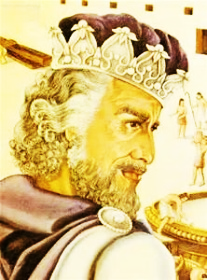 16  Saaipt isarek baar kI baat hO ik ek bauiZ,yaa ApnaI dao baoiTyaaoM ko saaqa ek samaud` ko pasa vaalao makana maoM rhtI qaI. vao bahut garIba qao AaOr laD,ikyaoM Saayad hI kBaI Gar sao baahr inaklaI haoM @yaaoMik vao saara idna Gar maoM baOz kr caohraoM pr Dalanao vaalao prdo banaayaa krtI qaIM.	hr saubah jaba vao prdo tOyaar hao jaato tao dUsarI ]nhoM pula pr lao jaatI AaOr ]nhoM baajaar maoM baoca AatI AaOr Gar ko ilayao Kanaa KrId laatI. Gar maoM Aa kr vah ifr sao prdo banaanao laga jaatI.	ek idna saubah jaba bauiZ,yaa ]zI tao vah ]sa idna raoja sao kuC jaldI hI ]z gayaI qaI. ]sanao Apnaa saamaana ]zayaa AaOr ]sao baocanao cala dI. vah basa pula par kr hI rhI qaI ik Acaanak ]saka pOr ek AadmaI kI KaopD,I sao Tkra gayaa ijasao ]sanao phlao kBaI nahIM doKa qaa.	s~I Dr ko maaro kuC pICo hT gayaI pr ]sao yah doK kr baD,a AaScaya- huAa jaba ]sanao KaopD,I kao baaolato saunaa. eosaa laga rha qaa jaOsao ]saka SarIr ]sa isar sao jauD,a hao.	vah baaolaa — “Aao AcCI maa^. mauJao Apnao Gar lao calaao. tuma mauJao Apnao Gar vaapsa lao calaao.”	yah sauna kr tao vah bauiZ,yaa Dr ko maaro ibalkula pagala saI hao gayaI. @yaa eosaI kao[- Bayaanak caIja, Gar maoM BaI rKI jaa saktI hO? nahIM nahIM. AaOr vah plaT kr ijatnaI jaldI hao sakta qaa vaha^ sao vaapsa Apnao Gar Baaga gayaI.	]sao yah pta hI nahIM calaa ik vah isar BaI naacata lauZ,kta kUdta fa^dta ]sako pICo pICo calaa Aa rha qaa. jaba vah Apnao Gar ko drvaajao pr phu^caI tao ]sao yah doK kr baD,a AaScaya- lagaa jaba ]sanao doKa ik vah isar tao ]sasao phlao hI Gar maoM Gausanao ko ilayao tOyaar qaa.	vah ]sasao phlao hI Gar maoM Gausaa AaOr Aaga ko saamanao jaa kr ruk gayaa AaOr bauiZ,yaa sao vaha^ ruknao ko ilayao ivanatI krnao lagaa. ]sa idna Gar maoM saara idna Kanaa nahIM qaa. @yaaoMik ]sa idna prdo nahIM baocao gayao qao AaOr ]nako pasa kao[- BaI caIja, KrIdnao ko ilayao kao[- pOsaa nahIM qaa.	saao ]sa idna vao saara idna caupcaap kama krtI rhIM. Andr hI Andr vao isar kao gaalaI dotI rhIM @yaaoMik yah saba ]saI ka pirNaama qaa. jaba Saama hu[- tao BaI Kanao ka kao[- saMkot nahIM qaa.	phlaI baar ]sa idna isar baaolaa — “AcCI maa^. @yaa [sa Gar maoM kao[- kBaI Kanaa nahIM Kata? ijatnaI dor sao maOM [sa Gar maoM rh rha hU^ maOMnao iksaI kao kuC Kato nahIM doKa.”	bauiZ,yaa baaolaI — “nahIM. hma kao[- Kanaa nahIM Ka rho.”	“AaOr @yaaoM nahIM AcCI maa^.”	“@yaaoMik hmaaro pasa Kanaa KrIdnao ko ilayao kao[- pOsaa nahIM hO.”	“@yaa yah Aapko yaha^ kao[- rIit hO ik Aap kBaI nahIM KayaoMgao?”	maa^ baaolaI — “nahIM. hma saara idna prdo banaato hOM ifr AgalaI saubah ]nhoM baocanao jaato hO AaOr ]nako baocanao sao jaao hmaoM pOsao imalato hOM ]sasao hma Apnaa idna ka Kanaa KrIdto hOM. Aaja tao maOM pula hI par nahIM kr payaI [sailayao Aaja maora pasa Kanaa BaI nahIM hO.”	isar baaolaa — “[saka matlaba yah hO Aaja Aapko saara idna BaUKo rhnao ka karNa maOM hU^.”	bauiZ,yaa baaolaI — “ha^ tuma hao.”	isar baaolaa — “zIk hO tao ifr maOM Aapkao pOsaa dota hU^, bahut saara, pr Agar Aap vahI kroM jaOsaa maOM khU^ tao. ek GaMTo baad jaOsao hI baarh bajaoMgao Aapkao pula pr ]saI jagah haonaa caaihyao jaha^ Aap mauJasao imalaI qaIM.	jaba Aap vaha^ phu^ca jaayaoM tao ijatnaI ja,aor sao Aap pukar sakoM tIna baar pukairyaogaa “Ahmad. Ahmad. Ahmad.” tba vaha^ ek naIga`ao p`gaT haogaa. tba Aap ]sasao kihyaogaa “tumhara maailak isar caahta hO ik tuma ba@saa Kaolaao AaOr ]samaoM rKa huAa hra baTuAa mauJao laa kr dao.”	bauiZ,yaa baaolaI — “bahut AcCa maa[- laaOD-. maOM basa ABaI pula pr jaanao ko ilayao tOyaar haotI hU^.” AaOr Apnaa prda Apnao caaraoM trf lapoT kr vah pula kI trf cala dI.	jaOsao hI vah vaha^ jaha^ ]sao isar imalaa qaa phu^caI tao AaQaI rat ko baarh bajao qao. vaha^ phu^ca kr vah tIna baar bahut ja,aor sao icallaayaI “Ahmad. Ahmad. Ahmad.” 	turnt hI ek bahut baD,a naIga`ao jaao ek raxasa ko barabar baD,a qaa ]sako saamanao Aa kr KD,a hao gayaa. ]sanao pUCa — “Aapkao @yaa caaihyao?”	bauiZ,yaa baaolaI — “tumharo maailak kI [cCa hO ik tuma ABaI ABaI ba@saa Kaolaao AaOr ]samaoM sao hra baTuAa inakala kr mauJao dao.”	vah baaolaa — “AcCI maa^. maOM ABaI Aayaa.”	kh kr vah calaa gayaa AaOr tIna imanaT ko Andr Andr ]sanao camakto isataraoM sao Bara ek hra baTuAa laa kr ]sao do idyaa.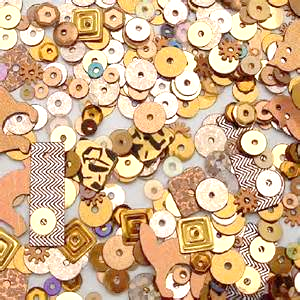 	bauiZ,yaa ]sao lao kr Gar AayaI tao [tnaI saarI sampi<a doK kr tInaaoM maoM sao iksaI kI KuSaI ka vaarapar na rha. CaoTa TUTa fUTa Gar ifr sao banavaayaa gayaa. laD,ikyaaoM nao nayao kpD,o banavaayao. ]nakI maa^ nao Aba prdo baocanao band kr idyao. ]nako ilayao tao Kca- krnao ko ilayao ]nako pasa [tnaa saara pOsaa haonaa hI ek nayaI baat qaI.	pr vao laaoga pOsaa Kca- krto samaya ]tnao saavaQaana nahIM qaIM ijatnaI ik ]nhoM haonaa caaihyao qaa. saao QaIro QaIro ]sa baTue ka saara pOsaa K%ma hao gayaa. AaOr jaba eosaa huAa tao ]naka idla ifr DUba gayaa AaOr ]nako mau^h laTk gayao.	vah isar ek kaonao maoM rKa huAa qaa. jaba ]sanao ]nako laTko hue mau^h doKo tao ]sanao ]nasao pUCa — “@yaa Aap laaogaaoM nao Apnaa saara pOsaa K%ma kr idyaa?”	]nhaoMnao kao[- javaaba nahIM idyaa tao vah ifr baaolaa — “zIk hO. Aap Aaja ifr ]saI pula pr vahIM jaa[yao jaha^ Aap phlao gayaIM qaIM AaOr AaQaI rat kao ijatnaI ja,aor sao pukar saktI hOM ]tnaI ja,aor sao pukairyao “mauhmmad, mauhmmad, mauhmmad.”	ek naIga`ao Aapko saamanao p`gaT haogaa tao Aap ]sasao kihyaogaa ik “tumhara maailak isar caahta hO ik tuma ba@saa Kaolaao AaOr ]samaoM rKa huAa laala baTuAa mauJao laa kr dao.”	bauiZ,yaa kao daobaara khnao kI ja$rt nahIM pD,I vah turnt hI pula kI trf cala pD,I. vaha^ phu^ca kr ]sanaI ijatnaI ja,aor sao ]sasao pukara jaa sakta qaa pukara “mauhmmad, mauhmmad, mauhmmad.” AaOr ifr sao ek bahut baD,a saa naIga`ao jaao ipClao vaalao naIga`ao sao BaI baD,a qaa vaha^ p`gaT hao gayaa.	]sanao pUCa — “Aapkao @yaa caaihyao?”	bauiZ,yaa nao ]sasao kha “tumhara maailak isar caahta hO ik tuma ba@saa Kaolaao AaOr ]samaoM rKa huAa laala baTuAa mauJao laa kr dao.”	“bahut AcCa AcCI maa^. maOM eosaa hI krta hU^.” kh kr vah gaayaba hao gayaa AaOr ]saI pla Apnao haqa maoM laala baTuAa ilayao hue ifr sao p`gaT hao gayaa.	[sa baar vah pOsaa ]nakao [tnaa saara lagaa ik ]nhaoMnao ifr sao ek nayaa makana banaayaa AaOr ifr jaao BaI vaha^ kI dUkanaaoM maoM ]sao bahut saarI saundr saundr caIja,oM imalaIM ]nasao ]sakao Bar ilayaa. ]sakI baoiTyaa^ Aba hmaoSaa prdo maoM hI rhtI qaIM.	eosaa lagata qaa jaOsao vao prdo saUrja kI ikrnaaoM sao banaayao gayao haoM AaOr ]nakI paoSaakoM kImatI p%qaraoM sao camaktI rhtIM.	]nako pD,aosaI saaocato, @yaaoMik ]nakao iksaI kao isar ka tao pta nahIM qaa, ik ]nako pasa [tnaa pOsaa kha^ sao Aayaa. 	ek idna saubah saubah isar nao maa^ sao kha ik vah ]sa doSa ko saulatana ko pasa jaayao AaOr isar ko ilayao ]sasao ]sakI baoTI maa^gao.	bauiZ,yaa AaScaya- sao icallaayaI “tumanao @yaa kha? maOM saulatana ko pasa yah khnao ko ilayao kOsao jaa saktI hU^ ik ek ibanaa SarIr ka isar AapkI baoTI sao SaadI krnaa caahta hO.	vao laaoga saaocaoMgao ik yah bauiZ,yaa pagala hO AaOr mauJao mahla sao maar maar kr baahr inakala idyaa jaayaogaa AaOr baccao mauJao p%qar maaroMgao.”	isar baaolaa — “jaOsaa maOM khta hU^ vaOsaa krao. yah maorI [cCa hO.”	bauiZ,yaa ]sako tovar doK kr ]sasao kuC AaOr khnao maoM Asamaqa- qaI. ]sanao Apnao sabasao kImatI kpD,o phnao AaOr mahla kI trf cala dI. saulatana nao ]sao turnt hI Apnao saamanao baulaa ilayaa. bauiZ,yaa nao ka^ptI hu[- Aavaaja maoM saulatana ko saamanao ApnaI baat rKI.	saulatana nao ]sao GaUrto hue kha — “bauiZ,yaa tU @yaa pagala hao gayaI hO.”	“sarkar Aapka yah ]mmaIdvaar bahut taktvar hO. ]sako ilayao AsamBava kuC BaI nahIM hO.”	“@yaa yah saca hO.”	“jaI sarkar. maOM ksama Ka kr kh saktI hU^.”	saulatana baaolaa — “tba ]sao ApnaI yah takt maoro ilayao yao tIna kama kr ko idKanaI haogaI tba maOM ]sao ApnaI baoTI dU^gaa.”	bauiZ,yaa baaolaI — “bata[yao sarkar.”	saulatana baaolaa — “@yaa tumhoM hmaaro mahla ko saamanao kI phaD,I idKayaI do rhI hO?”	“jaI sarkar.”	‘tao zIk hO caalaIsa idnaaoM ko Andr Andr ijasa AadmaI nao tumhoM yaha^ Baojaa hO ]sao [sa phaD,I kao yaha^ sao gaayaba kr donaa caaihyao. yah phlaa kama hO. jaa kr ]sasao kh donaa.”	“zIk hO sarkar.” AaOr vah ifr ibanaa ek Sabd baaolao vaha^ sao calaI gayaI. bauiZ,yaa nao Gar phu^ca kr isar kao saulatana kI phlaI Sat- batayaI.	isar baaolaa — “zIk hO.” AaOr vah ifr nahIM baaolaa.	]ntalaIsa idnaaoM tk isar Apnao ip`ya kaonao maoM hI pD,a rha. bauiZ,yaa nao saaocaa ik yah kama tao [sako vaSa maoM nahIM hO saao [sako baad Aba yah kBaI BaI saulatana kI baoTI ko baaro maoM baat nahIM krogaa. 	pr ]ntalaIsavaoM idna kI Saama kao jaba bauiZ,yaa mahla sao laaOTI tao isar Acaanak baaolaa — “AcCI maa^. Aaja Aapkao ifr sao pula pr jaanaa haogaa AaOr vaha^ phu^ca kr “AlaI, AlaI, AlaI” tIna baar ijatnaI ja,aor sao Aap pukar sakoM ]tnaI ja,,aor sao pukarnaa haogaa.	Aapko pukarnao pr Aapko saamanao ek naIga`ao p`gaT haogaa tao Ap ]sasao kihyaogaa “ik ]sao mahla ko saamanao kI phaD,I kao igara donaa hO AaOr vaha^ ek bahut saundr baagaIcaa banaa donaa hO.”	bauiZ,yaa baaolaI — “maOM ABaI jaatI hU^.” ]sao pula pr phu^canao maoM bahut dor nahIM lagaI. vah ]saI jagah jaa kr KD,I hao gayaI jaha^ ]sao sabasao phlao isar imalaa qaa.	vaha^ phu^ca kr tIna baar bahut ja,aor ja,aor sao Aavaaja lagaayaI “AlaI, AlaI, AlaI”. ek bahut baD,a naIga`ao ]sako saamanao turnt hI p`gaT hao gayaa. vah naIga`ao [tnaa baD,a qaa ik vah tao ]sao doK kr AQamarI hI hao gayaI. pr ]sakI Aavaaja bahut nama` qaI.	vah baaolaa  “Aapkao @yaa caaihyao?”	bauiZ,yaa baaolaI  “tumhara maailak isar yah caahta hO ik saulatana ko mahla ko saamanao jaao phaD,I KD,I hO ]sao igara kr tuma vaha^ ek bahut saundr baagaIcaa banavaa dao.”	AlaI baaolaa — “maailak ko hu@ma ka palana ikyaa jaayaogaa. yah kama ABaI hao jaayaogaa.” bauiZ,yaa turnt Gar gayaI AaOr isar kao yah sandoSa idyaa.	[sa baIca saulatana [sa baat ko [ntjaar maoM qaa ik kba caalaIsavaoM idna kI saubah haogaI pr ]sa phaD,I maoM sao ek favaD,o Bar BaI ima+I nahIM hTI haogaI.	saulatana nao saaocaa “Agar yah bauiZ,yaa maoro saaqa kao[- caala Kola rhI haogaI tao maOM [sao fa^saI pr caZ,vaa dU^gaa. maOM kla hI phaD,I pr fa^saI ka t#ta lagavaata hU^.”	pr yah @yaa jaba saubah hu[- tao vaha^ kao[- phaD,I nahIM qaI. jaba saulatana kI Aa^K KulaI tao ]sanao doKa ik ]saka kmara tao QaUp sao Bara huAa qaa. AaOr [tnaI saarI maIzI maIzI sauganQa Aanao ka @yaa karNa qaa.	]sanao saaocaa “@yaa khIM Aaga lagaI hO. [sa iKD,kI sao tao kBaI QaUp Andr AayaI hI nahIM. doKta hU^ yah kOsao huAa.” saao vah ]za AaOr ]z kr ]sanao iKD,kI sao baahr Jaa^ka tao ]sanao doKa ik ]sako naIcao tao duinayaa^ Bar ko trh trh ko fUla iKlao hue hOM ijanasao KuSabaU ]D, rhI hO. poD,aoM pr k[- rMgaaoM kI lataeoM ek dUsaro sao ilapTI hu[- JaUla rhI hOM.	tba ]sao yaad Aayaa ik “ja$r hI yah kama ]sa bauiZ,yaa ko baoTo ka haogaa. lagata hO ik bauiZ,yaa ka baoTa tao bahut baD,a jaadUgar hO. maOM [tnao haoiSayaar AadmaI sao phlao kBaI nahIM imalaa. tao ifr maOM Aba ]sao Agalaa kama @yaa dU^.”	kuC saaoca kr ]sanao bauiZ,yaa kao ifr sao baulavaayaa jaao isar ko hu@ma sao vahIM naIcao hI [ntjaar kr rhI qaI.	saulatana nao bauiZ,yaa sao kha — “tumharo baoTo nao maora hu@ma baD,o AcCo sao palana ikyaa hO. baagaIcaa bahut baD,a hO AaOr dUsaro baagaIcaaoM sao bahut saundr BaI. pr jaba maOM [samao GaUmata hU^ tao mauJao saustanao ko ilayao [sako ]sa par BaI ek mahla caaihyao.	[sa mahla ko hr kmaro maoM Alaga Alaga doSa ka Alaga Alaga fnaI-car haonaa caihyao AaOr hr kmara [tnaa Saanadar haonaa caaihyao jaOsaa iksaI AaOr nao doKa na hao.”	yah kh kr vah plaTa AaOr Andr calaa gayaa.	bauiZ,yaa nao saaocaa “Aaoh yah kama tao vah baocaara ibalkula hI nahIM kr payaogaa. yah kama tao phaD,I hTanao sao BaI khIM AiQak kizna kama hO.” AaOr vah baocaarI Apnaa isar laTkayao Apnao Gar calaI gayaI.	isar nao KuSaI sao bauiZ,yaa sao pUCa “Aba mauJao @yaa krnaa hO.”	tba bauiZ,yaa nao mahla maoM jaao kuC BaI huAa isar kao saba batayaa. tao isar baaolaa — “maorI AcCI maa^. basa [tnaa hI. yah tao baccaaoM ka Kola hO.” kh kr vah Apnao kaonao maoM jaa kr baOz gayaa AaOr ]ntalaIsa idnaaoM tk vaha^ caupcaap baOza rha.	]ntalaIsavaoM idna Saama kao isar nao bauiZ,yaa sao pula pr jaanao ko ilayao AaOr hsana kao pukarnao ko ilayao kha. hsana vaha^ p`gaT huAa AaOr ]sanao bauiZ,yaa sao pUCa “Aapkao @yaa caaihyao.” halaa^ik vah [tnaI nama`ta sao nahIM baaola rha qaa ijatnaa dUsaro naIga`ao baaola rho qao.	bauiZ,yaa nao kha — “tumharo maailak isar nao kha hO ik tuma nayao banaayao gayao baagaIcao ko iknaaro pr ek mahla banaa dao ijasako hr kmaro maoM Alaga Alaga doSa ka Alaga Alaga fnaI-car hao AaOr hr kmara [tnaa Saanadar hao jaOsaa iksaI AaOr nao doKa na hao.”	hsana baaolaa — “maailak ko hu@ma ka palana haogaa.”	Agalao idna savaoro jaba saulatana saao kr ]za tao ]sanao doKa ik dUr baagaIcao ko ]sa par AsalaI saaonao ko KmBaaoM pr ek hlko naIlao rMga ko saMgamarmar ka mahla KD,a huAa qaa. vah KuSaI sao icallaa pD,a “Aro bauiZ,yaa ka baoTa tao bahut takt vaalaa hO. AbakI baar maoM [sao @yaa kama krnao ko ilayao dU^.”	kuC saaoca kr ]sanao ifr bauiZ,yaa kao baulavaayaa. bauiZ,yaa BaI vahIM naIcao ]sako baulaanao ka hI [ntjaar kr rhI qaI.	saulatana nao kha — “tumhara baagaIcaa bahut hI Ad\Baut hO AaOr mahla tao duinayaa^ Bar maoM sabasao AcCa hO AaOr [tnaa AcCa hO ik maoro naaOkr BaI ]sao doK kr laijjat hao jaayaoM. Aba tuma Apnao baoTo sao khao ik vah [sa mahla maoM caalaIsa dasa ek saI Sa@la ko AaOr ek saI lambaa[- ko AaOr rK do ijanakI saundrta ka kao[- saanaI na hao.”	[sa baar saulatana nao saaocaa ik ]sanao kao[- eosao kama kI Kaoja kr laI hO ijasakao vah kBaI iksaI halat maoM BaI pUra nahIM kr payaogaa. AaOr vah ApnaI [sa catura[- ko ilayao bahut KuSa qaa.	ifr sao ]ntalaIsa idna baIt gayao. ]ntalaIsavaoM idna kI Saama kao isar nao bauiZ,yaa sao ifr ek baar pula pr jaanao ko ilayao kha saao bauiZ,yaa ek ifr pula pr KD,o hao kr “baSaIr, baSaIr, baSaIr” icallaa rhI qaI.	]sako icallaanao pr baSaIr vaha^ p`gaT huAa AaOr ]sasao pUCa ik ]sao @yaa caaihyao. bauiZ,yaa nao kha ik ]sako maailak isar nao nayao vaalao mahla maoM jaao baagaIcao ko dUsarI trf banaa hO caalaIsa dasa ek saI Sa@la ko AaOr ek saI lambaa[- ko rKnao ko ilayao kha hO ijanakI saundrta ka kao[- saanaI na hao.”	AaOr ifr jaba caalaIsavaoM idna kI saubah hu[- AaOr saulatana Apnao nayao naIlao mahla maoM gayaa tao vaha^ ]sao caalaIsa dasa idKayaI idyao. saba eksao, saba eksao saundr AaOr saba ek hI lambaa[- ko. saulatana tao yah doK kr pagala saa hI hao gayaa.	]sanao saaocaa ik maOM ApnaI baoTI kao bauiZ,yaa ko baoTo kao do dU^gaa Agar saarI duinayaa^ ZU^Znao pr BaI mauJao ]sasao j,yaada AcCa damaad nahIM imalaa tao. jaba bauiZ,yaa ]sako saamanao AayaI tao ]sanao ]sasao kha ik vah Apnaa vaayada pUra krnao ko ilayao tOyaar qaa saao vah Apnao baoTo kao vaha^ lao Aayao.	halaa^ik bauiZ,yaa nao saulatana ko [sa hu@ma ka kao[- ivaraoQa nahIM ikyaa pr vah saulatana ko [sa hu@ma sao KuSa nahIM qaI. jaba vah isar ko pasa phu^caI AaOr ]sao saba batayaa tao baaolaI “Aba tk tao saba kuC zIk hao gayaa pr Aba saaocaao ik jaba saulatana ApnaI baoTI ko pit kao doKogaa tba vah @yaa khogaa.”	isar baaolaa — “Aap icanta na kroM maa^ jaI. ]nhoM jaao khnaa hO vah vah khoM basa Aap mauJao caa^dI kI ek qaalaI maoM rKoM AaOr saulatana ko pasa lao calaoM.”	vaOsaa hI ikyaa gayaa halaa^ik jaba bauiZ,yaa nao isar rKI caa^dI kI qaalaI saulatana ko saamanao rKI tao bauiZ,yaa ka idla bahut ja,aor ja,aor sao QaD,k rha qaa.	jaOsao hI saulatana nao isar kao qaalaI maoM rKa doKa tao yah dRSya doK kr hI ]saka para saatvaoM Aasamaana pr caZ, gayaa. “maOM ApnaI baoTI kI SaadI [sa BaUt sao nahIM k$^gaa.”	pr Saahja,adI nao Apnaa isar bahut hI kaomalata sao Apnao ipta kI baa^h pr rK idyaa.	vah baaolaI — “ipta jaI. Aapnao vaayada ikyaa hO Aba Aap [sa vaayado kao taoD, nahIM sakto.”	saulatana Pyaar sao baaolaa — “pr maorI baccaI tora eosaI caIja, sao SaadI krnaa AsamBava hO.”	“pr maOM [saI sao SaadI k$^gaI. [saka isar bahut saundr qaa AaOr maOM [sao Pyaar krtI hU^.”	saao SaadI kI tOyaairyaa^ kI gayaIM. mahla maoM bahut baD,I davat dI gayaI. halaa^ik mahla ko saba laaoga Saahja,adI kI eosaI iksmat pr rao rho qao. pr jaba KuiSayaa^ manaa laI gayaIM AaOr jaba dulaha dulaihna Akolao rh gayao tao Acaanak sao isar tao gaayaba hao gayaa AaOr ek bahut saundr Saahja,ada vaha^ p`gaT hao gayaa.	Saahja,ada baaolaa — “ek naIca prI nao mauJao maoro janma pr Saap do idyaa qaa ik maOM dUsaro laaogaaoM ko ilayao hmaoSaa isar hI rhU^gaa pr tumharo ilayao kovala tumharo ilayao maOM dUsaraoM jaOsaa AadmaI rhU^gaa.”	Saahja,adI baaolaI — “basa maoro ilayao yahI kafI hO.”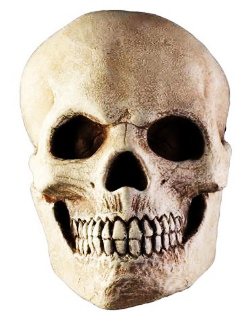 ReferencesMoroccan Folktales.  By Jilali El Koudia.  NY: Syracuse University Press.2003.  Tales No 1, 2, and 3Folklore of the Holy Land, Moslem Christian and Jewish.  By JE Hanauer.  1907.	Tales No 4, 5, 6, and 7Forty-four Turkish Tales.  By Ignacz Kunos.  1913.  44 Tales.	Tales No 8, 9, 10, 11, 12  and 13https://fairytalez.com/region/arabic/ 	Tales No, 14, 15 and 16Other Arabian Books Translated in Hindi16.  Folk-lore and Legends : Oriental.  By Charles John Tibbitts.  London, WW Gibbins.  1889. 13 Folktales.  17. The Oriental Story Book.  By Wilhelm Hauff.  Tr by GP Quackenbos.  NY : D Appleton.  1855.  7 long Oriental folktales.37.  Fourty-four Turkish Fairy TalesBy Ignacz Kunos.  1913.  44 Tales38.  Moroccan FolktalesBy Jilali el Koudia.  NY : Syracuse University Press.  2003.  140 p.doSa ivadoSa kI laaok kqaaAaoM kI saIrIja, maoM p`kaiSat pustkoM —[sa kD,I maoM 100 sao BaI AiQak pustkoM ]plabQa hOM. pustk saUcaI kI pUrI jaanakarI ko ilayao ilaKoM —hindifolktales@gmail.comnaIcao ilaKI hu[- pustkoM ihndI ba`ola maoM saMsaar Bar maoM ]na sabakao ina:Saulk ]plabQa hO jaao ihndI ba`ola pZ, sakto hOM.Write to :-   E-Mail :  hindifolktales@gmail.com     1 naa[jaIiryaa kI laaok kqaaeoM–12 naa[jaIiryaa kI laaok kqaaeoM–23 [iqayaaoipyaa kI laaok kqaaeoM–14 rOvana kI laaok kqaaeoM–1naIcao ilaKI hu[- pustkoM haD- kapI maoM baajaar maoM ]plabQa hOM.To obtain them write to :-  E-Mail  drsapnag@yahoo.com 1 rOvana kI laaok kqaaeoM–1 — Baaopala, [nd`a piblaiSaMga ha]sa, 2016 2 [iqayaaoipyaa kI laaok kqaaeoM–1 — dohlaI, p`Baat p`kaSana, 2017, 120 pRYz3 [iqayaaoipyaa kI laaok kqaaeoM–2 — dohlaI, p`Baat p`kaSana, 2017, 120 pRYz4 SaIbaa kI ranaI makoDa — dohlaI, p`Baat p`kaSana, 2019, 160 pRYz5 rajaa saaolaaomana — dohlaI, p`Baat p`kaSana, 2019, 144 pRYz6 rOvana kI laaok kqaaeoM — dohlaI, p`Baat p`kaSana, 2020, 176 pRYz 7 baMgaala kI laaok kqaaeoM — dohlaI, naoSanala bauk T/sT, 2020, 213 pRYzFacebook Grouphttps://www.facebook.com/groups/hindifolktales/?ref=bookmarks Updated in  2022laoiKka ko baaro maoMsauYamaa gauPta ka janma ]<ar p`doSa ko AlaIgaZ, Sahr maoM sana\ 1943 maoM huAa qaa. Aagara ivaSvaivaValaya sao samaaja Saas~ AaOr Aqa- Saas~ maoM eoma e ikyaa AaOr ifr maorz ivaSvaivaValaya sao baI eoD ikyaa. ]sako baad 1976 maoM Baart sao naa[jaIiryaa phu^ca kr yaUinavaisa-TI AaOf, [baadana sao laa[bao`rI saa[nsa maoM eoma eola eosa kr ko ek iqayaaolaaojaIkla kaOilaja maoM 10 vaYaao-M tk laa[ba`oiryana ka kaya- ikyaa. ]sako baad [iqayaaoipyaa kI eiDsa Abaabaa yaUinavaisa-TI ko [nsTIT\yaUT AaOf, [iqayaaoipyana sTDIja, kI laa[ba`orI maoM 3 saala kaya- ikyaa. t%pScaat dixaNaI Af`Ika ko ek doSa, ilasaaozao kI naoSanala yaUinavaisa-TI maoM [nsTIT\yaUT AaOf, sadna- Af`Ikna sTDIja, maoM 1 saala kaya- krnao ka Avasar imalaa. 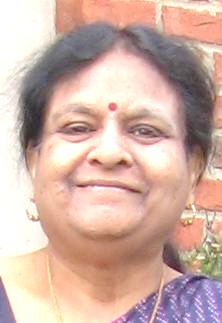 t%pScaat 1995 maoM yaU eosa e sao ifr sao maasTr AaOf, laa[ba`orI eoMD [nafaOmao-Sana saa[nsa kr ko 4 saala ek AaoTaomaaoiTva [nDsT/I e@Sana ga`up ko pustkalaya maoM kaya- ikyaa.	1998 maoM saovaa inavaRi<a ko pScaat ApnaI ek vaoba saa[T banaayaI – www.sushmajee.com. tba sao yao ]saI vaoba saa[T pr kama kr rhIM hOM. ]sa vaoba saa[T maoM ihndU Qama- ko saaqa saaqa baccaaoM ko ilayao BaI kafI saamaga`I hO.	iBanna iBanna doSaaoM maoM rhnao sao Apnao kaya-kala maoM vaha^ kI bahut saarI laaok kqaaAaoM kao jaananao ka Avasar imalaa – kuC pZ,nao sao, kuC laaogaaoM sao saunanao sao AaOr kuC eosao saaQanaaoM sao jaao kovala [nhIM kao ]plabQa qao. ]na sabakao doK kr [nakao eosaa lagaa ik yao laaok kqaaeoM ihndI jaananao vaalao baccaaoM AaOr ihndI maoM irsaca- krnao vaalaaoM kao tao kBaI ]plabQa hI nahIM hao payaoMgaI – ihndI kI tao baat hI Alaga hO AMga`ojaI maoM BaI nahIM imala payaoMgaIM.[sailayao nyaUnatma ihndI pZ,nao vaalaaoM kI AavaSyaktaAaoM kao Qyaana maoM rKto hue ]na laaok kqaaAaoM kao ihndI maoM ilaKnaa pa`rmBa ikyaa. sana 2021 tk 2500 sao AiQak laaok kqaaeoM ihndI maoM ilaKI jaa caukI hOM. [nakao “doSa ivadoSa kI laaok kqaaeoM” AaOr “laaok kqaaAaoM kI @laaisak pustkoM” k`ma maoM p`kaiSat krnao ka p`yaasa ikyaa jaa rha hO. AaSaa hO ik [sa p`kaSana ko maaQyama sao yao laaok kqaaAaoM kao jana jana tk phu^caayaI jaa sakoMgaI.ivaMDsar, kOnaoDa2022